.....................................................pieczątka Zamawiającego BZIII.272.6.2015.....................................................znak sprawySPECYFIKACJA ISTOTNYCH WARUNKÓW ZAMÓWIENIANA UBEZPIECZENIE MIENIA, ODPOWIEDZIALNOŚCI CYWILNEJ ORAZ UBEZPIECZENIA KOMUNIKACYJNE POWIATU PABIANICKIEGO (dalej zwana SIWZ)POSTĘPOWANIE W TRYBIE PRZETARGU NIEOGRANICZONEGO 
O WARTOŚCI NIE PRZEKRACZAJĄCEJ KWOTY OKREŚLONEJ W PRZEPISACH WYDANYCH NA PODSTAWIE ART. 11 UST. 8 USTAWY PRAWO ZAMÓWIEŃ PUBLICZNYCH (PZP)Pabianice, dnia 07 grudnia 2015r.SPIS TREŚCI:1.	TRYB POSTĘPOWANIA	32.	ZAMAWIAJĄCY	33.	PRZEDMIOT ZAMÓWIENIA	34.	TERMIN WYKONANIA ZAMÓWIENIA (OKRES TRWANIA ZAMÓWIENIA)	45.	WARUNKI UDZIAŁU W POSTĘPOWANIU	46.	BRAK PODSTAW DO WYKLUCZENIA Z POSTĘPOWANIA	57.	OPIS SPOSOBU DOKONANIA OCENY SPEŁNIANIA WARUNKÓW UDZIAŁU W POSTĘPOWANIU W ZAKRESIE WYMAGANYM PRZEZ ZAMAWIAJĄCEGO – WYKAZ WYMAGANYCH OŚWIADCZEŃ ORAZ DOKUMENTÓW	58.	BRAK PODSTAW DO WYKLUCZENIA Z POSTĘPOWANIA – WYKAZ WYMAGANYCH DOKUMENTÓW I OŚWIADCZEŃ	69.	OPIS PRZYGOTOWANIA OFERTY	79.1.	Wymagania ogólne	79.2.	Oferty częściowe	89.3.	Oferty wariantowe	89.4.	Tajemnica przedsiębiorstwa	89.5.	Istotne dla stron postanowienia umowy w sprawie zamówienia publicznego, ogólne warunki umowy, wzory umowy.	89.6.	Forma oferty	89.7.	Zmiana lub wycofanie złożonej oferty	99.8.	Termin i miejsce składania i otwarcia ofert	910.	TERMIN ZWIĄZANIA OFERTĄ	911.	WYMAGANIA DOTYCZĄCE WADIUM	912.	SPOSÓB OBLICZENIA CENY	913.	ZABEZPIECZENIE NALEŻYTEGO WYKONANIA UMOWY	1014.	KRYTERIA WYBORU NAJKORZYSTNIEJSZEJ OFERTY	1015.	WYBÓR OFERTY NAJKORZYSTNIEJSZEJ	1116.	WALUTA, W JAKIEJ PROWADZONE BĘDĄ ROZLICZENIA ZWIĄZANE Z REALIZACJĄ ZAMÓWIENIA PUBLICZNEGO	1117.	INFORMACJA O FORMALNOŚCIACH, JAKIE POWINNY ZOSTAĆ DOPEŁNIONE PO WYBORZE OFERTY W CELU ZAWARCIA UMOWY W SPRAWIE ZAMÓWIENIA PUBLICZNEGO	1118.	ZAMÓWIENIA UZUPEŁNIAJĄCE	1119.	UMOWA RAMOWA	1120.	AUKCJA ELEKTORNICZNA	1121.	ZWROT KOSZTÓW UDZIAŁU W POSTEPOWANIU	1122.	ZMIANA TREŚCI ZAWIERANEJ UMOWY W SPRAWIE ZAMÓWIENIA PUBLICZNEGO	1123.	ŚRODKI OCHRONY PRAWNEJ	1224.	INFORMACJE O SPOSOBIE POROZUMIEWANIA SIĘ ZAMAWIAJĄCEGO Z WYKONAWCAMI	12TRYB POSTĘPOWANIAPostępowanie jest prowadzone w trybie przetargu nieograniczonego zgodnie z przepisami art. 39 
i nast. ustawy z dnia 29 stycznia 2004 r. Prawo zamówień publicznych (tekst jednolity Dz.U. z 2013, poz. 907 z późn. zm.) – zwanej dalej PZP.ZAMAWIAJĄCYPełna nazwa:Powiat Pabianicki reprezentowany przez Zarząd Powiatu PabianickiegoDokładny adres siedziby:ul. Piłsudskiego 2, 95-200 PabianiceStrona www: www.powiat.pabianice.plDane rejestroweNIP: 7311749778REGON: 472057655PRZEDMIOT ZAMÓWIENIAPrzedmiotem zamówienia jest ubezpieczenie w następującym zakresie:Usługi ubezpieczenia od ogólnej odpowiedzialności cywilnej (CPV – 66516400-4),Usługi ubezpieczenia od uszkodzenia lub utraty (CPV – 66515000-3)Usługi ubezpieczenia od skutków żywiołów (CPV – 66515400-7),Usługi ubezpieczenia od następstw nieszczęśliwych wypadków (CPV – 66512100-3),Usługi ubezpieczenia pojazdów mechanicznych od odpowiedzialności cywilnej 
(CPV – 66516100-1),Usługi ubezpieczeń pojazdów mechanicznych (66514110-0).Zamówienie dzieli się na 3 części. Poszczególne części obejmują następujące rodzaje ubezpieczeń:Część 01 zamówienia: Ubezpieczenie mienia, odpowiedzialności cywilnej oraz ubezpieczenie NNW:Ubezpieczenie mienia od wszystkich ryzyk (CPV- 66515000-3, CPV-66515400-7),Ubezpieczenie sprzętu elektronicznego od wszystkich ryzyk (CPV- 66515000-3, CPV-66515400-7),Ubezpieczenie odpowiedzialności cywilnej w związku z prowadzoną działalnością 
i posiadanym mieniem (CPV – 66516400-4),Ubezpieczenie następstw nieszczęśliwych wypadków dla dzieci i młodzieży 
(CPV – 66512100-3).Część 02 zamówienia: Ubezpieczenie odpowiedzialności cywilnej – ubezpieczenie nadwyżkoweUbezpieczenie odpowiedzialności cywilnej w związku z prowadzoną działalnością 
i posiadanym mieniem (CPV – 66516400-4).Część 03 zamówienia: Ubezpieczenia komunikacyjneObowiązkowe ubezpieczenie OC posiadaczy pojazdów mechanicznych 
(CPV – 66516100-1),Ubezpieczenie autocasco (CPV -  66515000-3, CPV-66515400-7, 66514110-0),Ubezpieczenie następstw nieszczęśliwych wypadków kierowcy i pasażerów 
(CPV – 66512100-3),Ubezpieczenie assistance (CPV 66514110-0),Ubezpieczenie szyb od stłuczenia (66514110-0).Umowy ubezpieczenia będą zawarte i wykonywane przy udziale i za pośrednictwem brokera ubezpieczeniowego EIB S.A. ul. Jęczmienna 21, 87-100 Toruń, wpisana do rejestru przedsiębiorców prowadzonego przez Sąd Rejonowy w Toruniu Wydział VII Gospodarczy Krajowego Rejestru Sądowego pod nr 0000050455. EIB S.A. działa jako broker ubezpieczeniowy na podstawie zezwolenia Ministra Finansów nr 502 z dnia 23 grudnia 1994 r., potwierdzonego decyzją Państwowego Urzędu Nadzoru Ubezpieczeń z dnia 23 czerwca 1997 r.Wszelkie informacje zawarte w niniejszej SIWZ przeznaczone są wyłącznie do przygotowania oferty i w żadnym wypadku nie powinny być wykorzystane w innym celu ani udostępniane osobom trzecim nieuczestniczącym w postępowaniu, chyba że jest to konieczne i niezbędne do udziału w postępowaniu i przygotowania oferty.Szczegółowy opis przedmiotu zamówienia zawarty jest w Załącznik nr 1 do SIWZ. Zamawiający zastrzega obowiązek osobistego wykonania usługi przez wykonawcę zgodnie 
z art. 36a ust. 2 pkt 1) PZP. Przez kluczowe części zamówienia Zamawiający rozumie udzielanie ochrony ubezpieczeniowej. TERMIN WYKONANIA ZAMÓWIENIA (OKRES TRWANIA ZAMÓWIENIA)Termin wykonania zamówienia, przez który rozumie się okres ubezpieczenia jest następujący: Cześć 01: od 01.01.2016r. do 31.12.2018r. i dzieli się na 3 okresy rozliczeniowe:I okres rozliczeniowy od 01.01.2016r. do 31.12.2016r.,II okres rozliczeniowy od 01.01.2017r. do 31.12.2017r.,III okres rozliczeniowy od 01.01.2018r. do 31.12.2018r.Część 02: od 01.01.2016r. do 31.12.2018r. i dzieli się na 3 okresy rozliczeniowe:I okres rozliczeniowy od 01.01.2016r. do 31.12.2016r.,II okres rozliczeniowy od 01.01.2017r. do 31.12.2017r.,III okres rozliczeniowy od 01.01.2018r. do 31.12.2018r.Część 03: od 01.01.2016r. do 31.12.2018r. i dzieli się na 3 okresy rozliczeniowe:I okres rozliczeniowy od 01.01.2016r. do 31.12.2016r.,II okres rozliczeniowy od 01.01.2017r. do 31.12.2017r.,III okres rozliczeniowy od 01.01.2018r. do 31.12.2018r.z uwzględnieniem indywidualnych okresów ubezpieczenia poszczególnych pojazdów zgodnie 
z załącznikiem nr 11 do SIWZ. WARUNKI UDZIAŁU W POSTĘPOWANIU O udzielenie zamówienia określonego w niniejszej SIWZ mogą ubiegać się Wykonawcy, którzy spełniają warunki, dotyczące:posiadania uprawnień do wykonywania określonej działalności lub czynności, jeżeli przepisy prawa nakładają obowiązek posiadania takich uprawnień, posiadania wiedzy i doświadczenia,dysponowania odpowiednim potencjałem technicznym oraz osobami zdolnymi do wykonania zamówienia sytuacji ekonomicznej i finansowej.Wykonawca może polegać na wiedzy i doświadczeniu, potencjale technicznym, osobach zdolnych do wykonania zamówienia, zdolnościach finansowych lub ekonomicznych innych podmiotów, niezależnie od charakteru prawnego łączących go z nimi stosunków. Wykonawca w takiej sytuacji zobowiązany jest udowodnić Zamawiającemu, iż będzie dysponował zasobami w trakcie realizacji zamówienia, w szczególności przedstawiając w tym celu pisemne zobowiązanie tych podmiotów do oddania mu do dyspozycji niezbędnych zasobów na potrzeby wykonania zamówienia. Podmiot, który zobowiązał się do udostępnienia zasobów odpowiada solidarnie z wykonawcą za szkodę zamawiającego powstałą wskutek nieudostępnienia tych zasobów, chyba że za nieudostępnienie zasobów nie ponosi winy.Forma prawna, jaką powinna przyjąć grupa Wykonawców, której zostanie udzielone zamówienie: Wykonawcy mogą wspólnie ubiegać się o udzielenie przedmiotowego zamówienia. W takim przypadku Wykonawcy ustanawiają wspólnego pełnomocnika do reprezentowania 
w postępowaniu albo do reprezentowania w postępowaniu i zawarcia umowy w sprawie zamówienia publicznego zgodnie z art. 23 ust. 2 ustawy PZP.BRAK PODSTAW DO WYKLUCZENIA Z POSTĘPOWANIAO udzielenie zamówienia określonego w niniejszej SIWZ mogą ubiegać się Wykonawcy, którzy nie podlegają wykluczeniu z postępowania na podstawie art. 24 ust. 1 i ust. 2 pkt 5) PZP.OPIS SPOSOBU DOKONANIA OCENY SPEŁNIANIA WARUNKÓW UDZIAŁU W POSTĘPOWANIU W ZAKRESIE WYMAGANYM PRZEZ ZAMAWIAJĄCEGO – WYKAZ WYMAGANYCH OŚWIADCZEŃ ORAZ DOKUMENTÓWWykonawca powinien wykazać spełnianie warunku dotyczącego:posiadania uprawnień do wykonywania określonej działalności lub czynności, jeżeli przepisy prawa nakładają obowiązek posiadania takich uprawnień, tzn. powinien wykazać, że:prowadzi działalność ubezpieczeniową w myśl ustawy z dnia 11 września 2015 roku o działalności ubezpieczeniowej i reasekuracyjnej (DZ.U z 2015r. poz. 1844) oraz ustawy z 22 maja 2003r. o działalności ubezpieczeniowej (tj. Dz.U. 2015 poz. 1026 ze zm.), co najmniej w zakresie tożsamym z przedmiotem niniejszego zamówienia (tj. co najmniej w grupie 1, 8, 9, 13 Działu II Załącznika do ustawy o działalności ubezpieczeniowej – dotyczy Części 01 zamówienia, co najmniej w grupie 13 Działu II Załącznika do ustawy o działalności ubezpieczeniowej – dotyczy Części 02 zamówienia, co najmniej w grupie 1, 3, 10 Działu II Załącznika do ustawy o działalności ubezpieczeniowej – dotyczy Części 03 zamówienia).dysponowania odpowiednim potencjałem technicznym oraz osobami zdolnymi do wykonania zamówienia, tzn. powinien wykazać w odniesieniu do Części 01 zamówienia, że posiada w ramach wewnętrznej struktury terenową jednostkę organizacyjną na terenie RP, która prowadzi likwidację szkód w zakresie oceny i likwidacji szkód z ubezpieczeń majątkowych.  lubma zawartą umowę z przedsiębiorstwem świadczącym zawodowo na terenie RP usługi w zakresie oceny i likwidacji szkód z ubezpieczeń majątkowych (przedsiębiorstwo to posiada terenową jednostkę organizacyjną na terenie RP). Wskazana umowa na obsługę likwidacji szkód może być zawarta z takim przedsiębiorstwem pod warunkiem (zawieszającym lub rozwiązującym) zawarcia umowy ubezpieczenia będącej przedmiotem zamówienia.Natomiast w odniesieniu do Części 02 zamówienia, Wykonawca powinien wykazać, że:posiada w ramach wewnętrznej struktury terenową jednostkę organizacyjną na terenie RP, która prowadzi likwidację szkód w zakresie oceny i likwidacji szkód z ubezpieczeń majątkowych.  lubma zawartą umowę z przedsiębiorstwem świadczącym zawodowo na terenie RP usługi w zakresie oceny i likwidacji szkód z ubezpieczeń majątkowych (przedsiębiorstwo to posiada terenową jednostkę organizacyjną na terenie RP). Wskazana umowa na obsługę likwidacji szkód może być zawarta z takim przedsiębiorstwem pod warunkiem (zawieszającym lub rozwiązującym) zawarcia umowy ubezpieczenia będącej przedmiotem zamówienia.Natomiast w odniesieniu do Części 03 zamówienia, Wykonawca powinien wykazać, że:posiada w ramach wewnętrznej struktury terenową jednostkę organizacyjną na terenie RP, która prowadzi likwidację szkód w zakresie oceny i likwidacji szkód z ubezpieczeń komunikacyjnych.  lubma zawartą umowę z przedsiębiorstwem świadczącym zawodowo na terenie RP usługi w zakresie oceny i likwidacji szkód z ubezpieczeń komunikacyjnych (przedsiębiorstwo to posiada terenową jednostkę organizacyjną na terenie RP). Wskazana umowa na obsługę likwidacji szkód może być zawarta z takim przedsiębiorstwem pod warunkiem (zawieszającym lub rozwiązującym) zawarcia umowy ubezpieczenia będącej przedmiotem zamówienia.W przypadku Wykonawców ubiegających się wspólnie o udzielenie zamówienia w odniesieniu do warunków określonych powyżej w pkt. 7.1.1. warunki te musi spełniać każdy z Wykonawców działających wspólnie, zaś w odniesieniu do warunków pkt. 7.1.2. warunki te muszą spełniać Wykonawcy łącznie.W celu wykazania spełniania warunków udziału w postępowaniu Wykonawca obowiązany jest wraz z ofertą złożyć następujące oświadczenia i dokumenty: oświadczenie o spełnianiu warunków udziału w postępowaniu w trybie art. 44 ustawy PZP (wzór oświadczenia stanowi załącznik nr 4 do SIWZ).Zezwolenie właściwego organu na prowadzenie działalności ubezpieczeniowej w zakresie zgodnym z przedmiotem zamówienia lub gdy zezwolenie nie jest wymagane na podstawie odrębnych przepisów zaświadczenie właściwego organu nadzoru, że Wykonawca prowadzi działalność ubezpieczeniową w wymaganym zakresie lub gdy zezwolenie nie jest wymagane na podstawie odrębnych przepisów, oświadczenie organu uprawnionego do reprezentowania wykonawcy, że prowadzi on działalność ubezpieczeniową w wymaganym zakresie i nie jest konieczne posiadanie przez niego zezwolenia wraz z przytoczeniem podstawy prawnej. Jeżeli wykonawca ma siedzibę poza terytorium Rzeczypospolitej Polskiej dodatkowo składa potwierdzenie faktu notyfikacji otrzymane od organu nadzoru, a jeżeli organ nadzoru w kraju wykonawcy takiego potwierdzenia nie dostarcza, wykonawca składa oświadczenie organu uprawnionego do reprezentowania wykonawcy, iż notyfikacja została dokonana i przyjęta przez polski organ nadzoru.Wyjaśnienie:Wykonawca, który nie jest obowiązany do posiadania zezwolenia, może złożyć zaświadczenie organu nadzoru lub oświadczenie organu reprezentującego.Wykonawca prowadzący działalność ubezpieczeniową na podstawie posiadanego zezwolenia właściwego organu nie może złożyć zamiast tego zezwolenia zaświadczenia organu nadzoru lub oświadczenia organu uprawnionego do reprezentowania Wykonawcy.Dokumenty sporządzone w języku obcym są składane wraz z tłumaczeniem na język polski.Ocena spełnienia warunków udziału w postępowaniu dokonywana będzie według formuły „spełnia”, „nie spełnia” z zastrzeżeniem art. 26 ust. 3 ustawy PZP na podstawie dokumentów i oświadczeń dołączonych do oferty. BRAK PODSTAW DO WYKLUCZENIA Z POSTĘPOWANIA – WYKAZ WYMAGANYCH DOKUMENTÓW I OŚWIADCZEŃ W celu wykazania braku podstaw do wykluczenia z postępowania z powodu niespełniania warunków, o których mowa w art. 24 ust. 1 i ust. 2 pkt 5) ustawy PZP, Wykonawca obowiązany jest wraz z ofertą złożyć (dotyczy każdej z Części zamówienia):oświadczenie o braku podstaw do wykluczenia z postępowania (wzór oświadczenia stanowi załącznik nr 5 do SIWZ).Aktualny odpis z właściwego rejestru np. wypis z Krajowego Rejestru Sądowego lub z centralnej ewidencji i informacji o działalności gospodarczej, jeżeli odrębne przepisy wymagają wpisu do rejestru lub ewidencji - wystawiony nie wcześniej niż 6 miesięcy przed upływem terminu składania ofert.Listę podmiotów należących do tej samej grupy kapitałowej, w rozumieniu ustawy z dnia 16 lutego 2007 r. o ochronie konkurencji i konsumentów (Tekst jednolity Dz. U. z 2015 r. poz. 184) albo oświadczenie o tym, że Wykonawca nie należy do grupy kapitałowej (wzór oświadczenia stanowi załącznik nr 6 do SIWZ).Wykonawcy mający siedzibę lub miejsce zamieszkania poza terytorium Rzeczypospolitej Polskiej:Jeżeli Wykonawca ma siedzibę lub miejsce zamieszkania poza terytorium Rzeczypospolitej Polskiej, zamiast dokumentu, o których mowa w pkt. 8.1.2. składa dokument lub dokumenty wystawione w kraju, w którym ma siedzibę lub miejsce zamieszkania, potwierdzające, że nie otwarto jego likwidacji ani nie ogłoszono upadłości. Dokument, o którym mowa w pkt. 8.2.1. powinien być wystawiony nie wcześniej niż 6 miesięcy przed upływem terminu składania ofert.Jeżeli w kraju miejsca zamieszkania osoby lub w kraju, w którym Wykonawca ma siedzibę lub miejsce zamieszkania, nie wydaje się dokumentu, o których mowa w pkt. 8.2.1. zastępuje się je dokumentem zawierającym oświadczenie, w którym określa się także osoby uprawnione do reprezentacji wykonawcy, złożone przed właściwym organem sądowym, administracyjnym albo organem samorządu zawodowego lub gospodarczego odpowiednio miejsca zamieszkania osoby lub kraju, w którym Wykonawca ma siedzibę lub miejsce zamieszkania lub notariuszem, złożonym nie wcześniej niż w terminie właściwym dla tego dokumentu.W przypadku Wykonawców ubiegających się wspólnie o udzielenie zamówienia brak podstaw do wykluczenia z postępowania powinien wykazać każdy z Wykonawców.Dokumenty sporządzone w języku obcym są składane wraz z tłumaczeniem na język polski.Ocena spełnienia warunków udziału w postępowaniu (rozumianych jako brak podstaw do wykluczenia z postępowania) dokonywana będzie według formuły „spełnia”, „nie spełnia” z zastrzeżeniem art. 26 ust. 3 ustawy PZP na podstawie dokumentów i oświadczeń dołączonych do oferty. OPIS PRZYGOTOWANIA OFERTYWymagania ogólneKażdy z Wykonawców składa tylko jedną ofertę i podaje tylko jedną cenę. Ofertę złożyć należy na Formularzu oferty (wzór formularza oferty stanowi załącznik nr 2 do SIWZ), bądź też w innej zgodnej formie, odpowiadającej także warunkom SIWZ.Do oferty należy załączyć Ogólne (Szczególne) Warunki Ubezpieczenia lub inne wzorce umowne, które będą miały zastosowanie do poszczególnych ubezpieczeń.Oferta nie może zawierać postanowień odbiegających od SIWZ.Oferta powinna być podpisana przez Wykonawcę.Gdy mowa jest o podpisie Wykonawcy należy przez to rozumieć podpisy złożone przez osoby uprawnione do reprezentowania Wykonawcy w obrocie prawnym i zaciągania w jego imieniu zobowiązań, zgodnie z wymaganiami ustawowymi lub umocowane (pełnomocnik) do składania oświadczeń woli w imieniu i na rzecz Wykonawcy, co najmniej w przedmiocie objętym niniejszym postępowaniem. Wszystkie dokumenty (załączniki) powinny być złożone w formie oryginału lub kserokopii poświadczonej za zgodność z oryginałem przez Wykonawcę. Poświadczenie za zgodność 
z oryginałem oznacza umieszczenie na kserokopii dokumentu klauzuli „za zgodność z oryginałem” i podpisu osoby uprawnionej lub umocowanej. Za niedopuszczalne uważa się potwierdzenie za zgodność z oryginałem kserokopii dokumentu przez radcę prawnego lub adwokata, jeżeli nie posiada on stosowanego pełnomocnictwa udzielonego przez Wykonawcę do tej czynności w niniejszym postępowaniu.Jeżeli ofertę składa i podpisuje pełnomocnik, do oferty należy dołączyć stosowne pełnomocnictwo, jeżeli umocowanie do złożenia oferty nie wynika z innych dokumentów dołączonych do oferty. Wskazane pełnomocnictwa należy dołączyć w oryginale lub kopii poświadczonej za zgodność z oryginałem przez notariusza.Wykonawcy działający wspólnie - pełnomocnictwa:Jeżeli ofertę składa kilku Wykonawców działających wspólnie, obowiązani są oni zgodnie z treścią art. 23 ustawy PZP ustanowić wspólnego pełnomocnika do reprezentowania ich w postępowaniu o udzielenie zamówienia publicznego albo reprezentowania w postępowaniu i zawarcia umowy w sprawie zamówienia publicznego. Do niniejszego pełnomocnictwa stosuje się w szczególności przepisy Rozdziału 2 Działu VI Tytułu IV Księgi I ustawy z dnia 23 kwietnia 1964 r. Kodeks cywilny (tekst jednolity Dz. U. z 2014, poz. 121 ze zm.).Pełnomocnikiem może być jeden z Wykonawców działających wspólnie lub osoba trzecia (np. pracownik jednego z Wykonawców). Jeżeli pełnomocnikiem pozostałych Wykonawców jest Wykonawca będący osobą prawną to może on działać zgodnie z ujawnionymi w dokumentach rejestrowych zasadami reprezentacji.W przypadku podmiotów, o których mowa w pkt. 5.2. kopie dokumentów dotyczących tych podmiotów są poświadczane za zgodność z oryginałem przez te podmioty, przy czym nie uchybia to możliwości poświadczenia za zgodność z oryginałem przez pełnomocnika lub wspólnego pełnomocnika, pod warunkiem, że z treści pełnomocnictwa wyraźnie wynika umocowanie do dokonania takiej czynności. Takie pełnomocnictwo należy załączyć do oferty.Oferty częścioweZamawiający dopuszcza składanie ofert częściowych wyłączenie z zakresie, w jakim zamówienie zostało podzielone na części.Podział zamówienia na części ma ten skutek, że każdą część zamówienia należy traktować tak jakby była samodzielnym przedmiotem postępowania. Wykonawcy mogą złożyć Ofertę na jedną, dwie lub trzy części zamówienia, jako jedną Ofertę lub oddzielne Oferty na każdą część zamówienia.Przez wymóg złożenia tylko jednej Oferty należy rozumieć złożenie przez Wykonawcę ubiegającego się o udzielenie zamówienia tylko jednej oferty na poszczególną część zamówienia. Oznacza to, że Wykonawca nie może złożyć dwóch ofert na poszczególną część zamówienia. Za naruszenie tego wymogu uznaje się także złożenie oferty na daną część zamówienia przez Wykonawcę działającego wspólnie z innymi Wykonawcami w dwóch lub więcej konfiguracjach podmiotowych, np.: Wykonawcę będącego członkiem dwóch „pool’i koasekuracyjnych” składających ofertę na tę samą część zamówienia.Oferty wariantowe	Nie dopuszcza się składania ofert wariantowych.Tajemnica przedsiębiorstwaW przypadku gdyby oferta zawierała informacje, stanowiące tajemnicę przedsiębiorstwa 
w rozumieniu przepisów o zwalczaniu nieuczciwej konkurencji, Wykonawca winien w sposób nie budzący wątpliwości zastrzec, że nie mogą być one udostępnione oraz wykazać, iż zastrzeżone informacje stanowią tajemnicę przedsiębiorstwa. Informacje te powinny być umieszczone 
w osobnej wewnętrznej kopercie, odrębnie od pozostałych informacji zawartych w ofercie. Strony należy ponumerować w taki sposób, aby umożliwić ich dopasowanie do pozostałej części ofert (należy zachować ciągłość numeracji stron oferty).Zamawiający nie ponosi odpowiedzialności za ujawnienie informacji, co do których wykonawca nie podjął działań, o których mowa w punkcie powyższym, a także za ujawnienie informacji, 
w odniesieniu do których obowiązek ujawnienia wynika z przepisów prawa, wyroków sądowych lub decyzji organów administracji, niezależnie od podjęcia przez wykonawcę działań, o których mowa w punkcie powyższym.Nie można zastrzec informacji, o których mowa w art. 86 ust. 4 PZP.Istotne dla stron postanowienia umowy w sprawie zamówienia publicznego, ogólne warunki umowy, wzory umowy.Do Specyfikacji Istotnych Warunków Zamówienia dołączony jest opis przedmiotu zamówienia (Załącznik nr 1 do SIWZ) oraz wzór umowy ubezpieczenia (Załącznik nr 7 do SIWZ), stanowiące jej integralną część i określające istotne postanowienia przyszłej umowy w sprawie udzielenia zamówienia publicznego.W pozostałych nieregulowanych treścią umowy kwestiach, zastosowanie będą miały proponowane przez Wykonawcę Ogólne (Szczególne) Warunki Ubezpieczeń, z uwzględnieniem doprecyzowań, zmian i uzupełnień wprowadzonych w SIWZ.Forma ofertyOfertę należy złożyć w formie pisemnej, pod rygorem nieważności. Oferta powinna być sporządzona w języku polskim, napisana czytelnym pismem ręcznym przy użyciu nieścieralnego atramentu, komputerowo lub na maszynie.Wszystkie strony oferty, w tym strony wszystkich załączników powinny być ponumerowane.Wszelkie poprawki w tekście oferty powinny być naniesione czytelnie oraz sygnowane podpisem Wykonawcy.W przypadku, gdy Wykonawca dołączy jako załącznik do oferty kopię jakiegoś dokumentu, kopia ta winna być poświadczona za zgodność z oryginałem przez Wykonawcę. Niniejszy wymóg nie dotyczy załączonych do oferty Ogólnych oraz Szczególnych Warunków Ubezpieczenia lub innych wzorców umownych. Za niedopuszczalne uważa się potwierdzenie za zgodność z oryginałem kserokopii dokumentu przez radcę prawnego lub adwokata, jeżeli nie posiada on stosowanego pełnomocnictwa udzielonego przez Wykonawcę do tej czynności w niniejszym postępowaniu.Wzory dokumentów, w tym formularz oferty powinny zostać wypełnione przez Wykonawcę i dołączone do oferty, bądź też przygotowane przez Wykonawcę w innej zgodnej formie. Oferta powinna posiadać format nie większy niż A4. Arkusze o większych formatach należy złożyć do formatu A4.Całość oferty musi być złożona w formie uniemożliwiającej jej przypadkowe zdekompletowanie. Arkusze (kartki) oferty muszą być zszyte, zbindowane lub połączone w jedną całość inną techniką; powyższy wymóg nie dotyczy załączonych do oferty Ogólnych oraz Szczególnych Warunków Ubezpieczenia lub innych wzorców umownych.Koszty związane z przygotowaniem i złożeniem oferty ponosi Wykonawca.Ofertę należy umieścić w zapieczętowanej lub w inny trwały sposób zabezpieczonej kopercie.Na kopercie należy umieścić następującą treść: „OFERTA NA „UBEZPIECZENIE MIENIA, ODPOWIEDZIALNOŚCI CYWILNEJ ORAZ UBEZPIECZENIA KOMUNIKACYJNE POWIATU PABIANICKIEGO”NIE OTWIERAĆ PRZED DNIEM 15.12.2015r GODZ. 10:15(data i godzina otwarcia ofert)Na kopercie należy umieścić nazwę i adres Wykonawcy.Zmiana lub wycofanie złożonej ofertyWykonawca może wprowadzić zmiany lub wycofać złożoną przez siebie ofertę. Zmiany lub wycofanie złożonej oferty są skuteczne tylko wówczas, gdy zostały dokonane przed upływem terminu składania ofert.Zmiany, poprawki lub modyfikacje złożonej oferty muszą być złożone w miejscu i według zasad obowiązujących przy składaniu oferty. Odpowiednio opisaną kopertę zawierającą zmiany należy dodatkowo opatrzyć dopiskiem „ZMIANA”. Wycofanie złożonej oferty następuje poprzez złożenie pisemnego powiadomienia. Powiadomienie należy złożyć w miejscu i według zasad obowiązujących przy składaniu oferty. Odpowiednio opisaną kopertę zawierającą powiadomienie należy dodatkowo opatrzyć dopiskiem „WYCOFANIE”.Oświadczenia woli o zmianie lub wycofaniu oferty powinny być podpisane przez Wykonawcę.Termin i miejsce składania i otwarcia ofertTermin i miejsce składania ofert:Termin składania ofert upływa dnia 15 grudnia 2015 r. o godz. 10.00.Ofertę należy składać w Starostwie Powiatowym w Pabianicach, 95-200 Pabianice, 
ul. Piłsudskiego 2, budynek „A”, parter, pokój numer 6, codziennie z wyjątkiem sobót i niedziel 
w godzinach: poniedziałek, środa i czwartek 8:00 – 16:00, wtorek 8:00 – 17:00, piątek 8:00 – 15:00.Termin i miejsce otwarcia ofert:Jawne otwarcie ofert nastąpi dnia 15 grudnia 2015 r. o godzinie 10:15 w sali kominkowej Starostwa Powiatowego w Pabianicach, 95-200 Pabianice, ul. Piłsudskiego 2.TERMIN ZWIĄZANIA OFERTĄWykonawca pozostaje związany ofertą przez 30 dni od upływu terminu składania ofert.WYMAGANIA DOTYCZĄCE WADIUMZamawiający nie przewiduje wnoszenia wadium w przedmiotowym postępowaniu.SPOSÓB OBLICZENIA CENYW ofercie należy podać łączną cenę brutto (za pomocą cyfr oraz słownie) za wykonanie danej części zamówienia uwzględniając wszelkie koszty, jakie Zamawiający poniesie na realizację zamówienia oraz ceny (składki ubezpieczeniowe) cząstkowe za poszczególne ubezpieczenia lub ich składniki wchodzące w skład całości zamówienia zgodnie ze wzorem Formularza oferty. ZABEZPIECZENIE NALEŻYTEGO WYKONANIA UMOWY W niniejszym postępowaniu nie żąda się zabezpieczenia należytego wykonania umowy w sprawie zamówienia publicznego.KRYTERIA WYBORU NAJKORZYSTNIEJSZEJ OFERTYPrzy wyborze najkorzystniejszej oferty w ramach każdej części zamówienia Zamawiający kierować się będzie następującymi kryteriami:Punktacja ofert w ramach każdej części zamówienia – sposób wyliczenia sumarycznej liczby przyznanych punktów.Cena (składka ubezpieczeniowa).Oferty będą oceniane na podstawie ceny podanej w formularzu i obliczane wg poniższego wzoru:Pc = 100 pkt x ( Cn / Co) x 95%	 Pc – liczba punktów przyznanych rozpatrywanej ofercieCn- najniższa zaoferowana cena Co- cena rozpatrywanej ofertyWarunki ubezpieczenia.Oferty będą oceniane z uwzględnieniem poniższych kryteriów punktowych zależnych od akceptacji przez Wykonawcę poszczególnych klauzul fakultatywnych.Przyznane punkty za akceptację poszczególnych klauzul fakultatywnych zostaną zsumowane, 
a ogólna wartość punktowa obliczana będzie wg wzoru:Pw = Wo x 5%Pw – liczba punktów w kryterium warunki ubezpieczeniaWo – punkty przyznane za kryterium warunki ubezpieczeniaŁączna ilość punktów przyznana ocenianej ofercie.Łączna ilość punktów przyznana ocenianej ofercie wyliczona będzie wg następującego wzoru:P = Pc + PwZamawiający uzna za najkorzystniejszą ofertę tę, która uzyska najwyższą liczbę punktów uzyskanych w wyniku zsumowania punktów w kryterium „cena” i kryterium „warunki ubezpieczenia”.WYBÓR OFERTY NAJKORZYSTNIEJSZEJZamawiający udzieli zamówienia Wykonawcy, którego oferta odpowiada wymogom określonym w PZP, SIWZ oraz zostanie uznana za najkorzystniejszą z punktu widzenia kryteriów przyjętych w niniejszym postępowaniu i określonych w SIWZ.O wyborze oferty Zamawiający zawiadomi niezwłocznie Wykonawców, którzy ubiegali się o udzielenie zamówienia. Umowa podpisana będzie na warunkach przyjętej oferty oraz warunkach określonych w niniejszej SIWZ.WALUTA, W JAKIEJ PROWADZONE BĘDĄ ROZLICZENIA ZWIĄZANE Z REALIZACJĄ ZAMÓWIENIA PUBLICZNEGOWszelkie rozliczenia związane z realizacją zamówienia publicznego, którego dotyczy niniejsza SIWZ dokonywane będą wyłącznie w złotych polskich (PLN).INFORMACJA O FORMALNOŚCIACH, JAKIE POWINNY ZOSTAĆ DOPEŁNIONE PO WYBORZE OFERTY W CELU ZAWARCIA UMOWY W SPRAWIE ZAMÓWIENIA PUBLICZNEGOZamawiający poinformuje pisemnie Wykonawcę o miejscu i terminie zawarcia umowy.Przed zawarciem umowy Zamawiający może wezwać Wykonawcę w celu dopełnienia następujących formalności:ustalenia trybu przekazania przez strony przyszłej umowy niezbędnej dokumentacji.ZAMÓWIENIA UZUPEŁNIAJĄCEZamawiający przewiduje udzielanie zamówień uzupełniających przewidzianych w art. 67 ust. 1 pkt 6) PZP stanowiących do 15% wartości zamówienia podstawowego. UMOWA RAMOWAZamawiający nie przewiduje zawarcia umowy ramowej.AUKCJA ELEKTORNICZNA Zamawiający nie przewiduje aukcji elektronicznej.ZWROT KOSZTÓW UDZIAŁU W POSTEPOWANIUZamawiający nie przewiduje zwrotu kosztów udziału w postępowaniu.ZMIANA TREŚCI ZAWIERANEJ UMOWY W SPRAWIE ZAMÓWIENIA PUBLICZNEGOStrony przez istotne zmiany postanowień umowy w stosunku do treści złożonej w postępowaniu oferty rozumieją takie zmiany, których wprowadzenie na etapie postępowania o udzielenie zamówienia publicznego wpłynęłoby na krąg Wykonawców ubiegających się o zamówienie lub na wybór najkorzystniejszej oferty w postępowaniu. Wszelkie inne zmiany postanowień umowy w stosunku do treści złożonej w postępowaniu oferty nie mają charakteru zmian istotnych.Zamawiający przewiduje możliwość istotnej zmiany postanowień umowy w stosunku do treści złożonej w postępowaniu oferty (w tym w szczególności zmiany dotyczącej wzajemnych świadczeń stron umowy ubezpieczenia), w przypadku, gdy wystąpi:sytuacja, w której Wykonawca wprowadzi do obrotu w czasie trwania umowy ubezpieczenia zmiany do stosowanych przez niego wzorców umownych, z zastrzeżeniem, że w odniesieniu do niniejszej umowy ubezpieczenia możliwe jest wprowadzenie jedynie zmian na korzyść Zamawiającego,zmiana w obowiązujących przepisach prawa mająca wpływ na udzielanie ochrony ubezpieczeniowej,zmiana w strukturze organizacyjnej Zamawiającego wiążąca się z koniecznością dostosowania do niej umowy ubezpieczenia,zmiana na rynku ubezpieczeniowym, z zastrzeżeniem, że w odniesieniu do niniejszej umowy ubezpieczenia możliwe jest wprowadzenie jedynie zmian na korzyść Zamawiającego.Zmiana postanowień zawartej umowy może nastąpić wyłącznie za zgodą obu stron wyrażoną 
w formie pisemnego aneksu pod rygorem nieważności.W sytuacji, gdy w trakcie okresu ubezpieczenia zajdą zmiany w:stawkach podatku od towarów i usług,wysokości minimalnego wynagrodzenia za pracę ustalonego na podstawie art. 2 ust. 3–5 ustawy 
z dnia 10 października 2002 r. o minimalnym wynagrodzeniu za pracę,zasadach podlegania ubezpieczeniom społecznym lub ubezpieczeniu zdrowotnemu lub wysokości stawki składki na ubezpieczenia społeczne lub zdrowotnektóre mają wpływ na koszty wykonania zamówienia przez wykonawcę, wynagrodzenie należne Wykonawcy zostanie w sposób odpowiadający powyższym zmianom zwaloryzowane. Wykonawca wnioskując do Zamawiającego o dokonanie zmian wynagrodzenia na tej podstawie, jest zobowiązany udowodnić, w jaki sposób powyższe zmiany wpływają na koszty wykonania przez niego zamówienia. W sytuacji, gdy jest bezspornym, że powyższe zmiany mają wpływ na koszty wykonania zamówienia przez Wykonawcę, następuje zmiana postanowień umowy dotyczących wynagrodzenia Wykonawcy w formie pisemnej pod rygorem nieważności.ŚRODKI OCHRONY PRAWNEJ Wykonawcy w postępowaniu o udzielenie zamówienia publicznego przysługują następujące środki prawne:Odwołanie, które przysługuje wyłącznie wobec czynności:opisu sposobu dokonywania oceny spełniania warunków udziału w postępowaniu;wykluczenia odwołującego z postępowania o udzielenie zamówienia;odrzucenia oferty odwołującego.Skarga do sądu.W sprawie środków ochrony prawnej dostępnych Wykonawcom, w postępowaniu o udzielenie zamówienia publicznego stosuje się przepisy Działu VI Środki ochrony prawnej, art. 179 i nast. PZP.INFORMACJE O SPOSOBIE POROZUMIEWANIA SIĘ ZAMAWIAJĄCEGO Z WYKONAWCAMIW prowadzonym postępowaniu wszelkie oświadczenia, wnioski, zawiadomienia oraz informacje przekazywane będą drogą elektroniczną za wyjątkiem oświadczeń i dokumentów określonych w pkt 7.3. 
i 8.1. SIWZ oraz oferty, dla których zastrzeżona jest forma pisemna. W przypadku, gdy Wykonawca nie posiada poczty elektronicznej musi ten fakt zgłosić Zamawiającemu. W takiej sytuacji porozumiewanie będzie następowało za pomocą faksu lub pisemnie. Strona, która otrzymuje dokumenty lub informacje pocztą elektroniczną oraz faksem, zobowiązana jest na wezwanie drugiej strony przekazującej dokument lub informacje, do niezwłocznego potwierdzenia faktu ich otrzymania. W celu przygotowania oferty Zamawiający dostarczy Wykonawcom wszelkich niezbędnych informacji.W każdym przypadku dopuszczalna jest forma pisemna porozumiewania się pomiędzy Wykonawcą, 
a Zamawiającym.Wykonawca może zwrócić się do Zamawiającego o wyjaśnienie treści SIWZ. Zamawiający jest obowiązany udzielić wyjaśnień niezwłocznie, jednak nie później niż na 2 dni przed upływem terminu składania ofert, pod warunkiem, że wniosek o wyjaśnienie treści SIWZ wpłynął do Zamawiającego nie później niż do końca dnia, w którym upływa połowa wyznaczonego terminu składania ofert.Jeżeli wniosek o wyjaśnienie treści SIWZ wpłynął po upływie terminu składania wniosku, 
o którym mowa w punkcie 24.3., lub dotyczy udzielonych wyjaśnień, zamawiający może udzielić wyjaśnień albo pozostawić wniosek bez rozpoznania.Postępowanie i realizacja umowy odbywać się będzie w języku polskim.Oświadczenia, wnioski, zawiadomienia oraz informacje mogą być przekazane telefaksem lub drogą elektroniczną na następujący numer i adresy:fax: 42 215 91 66e-mail : przetargi@powiat.pabianice.plOsobami upoważnionymi przez Zamawiającego do kontaktów z Wykonawcami są:Paulina Sieradzka: tel.: 56 669 34 32, Agata Kmita: tel.: 56 669 34 41.Załączniki:Załącznik nr 1 do SIWZ: Opis przedmiotu zamówieniaZałącznik nr 2 do SIWZ: Formularz OfertyZałącznik nr 3 do SIWZ: Wzory pełnomocnictwaZałącznik nr 4 do SIWZ: Wzór oświadczenia o spełnianiu warunków udziału w postępowaniu w trybie art. 44 ustawy Prawo Zamówień PublicznychZałącznik nr 5 do SIWZ: Wzór oświadczenia o braku podstaw do wykluczenia z postępowaniaZałącznik nr 6 do SIWZ: Lista podmiotów należących do tej samej grupy kapitałowej, bądź oświadczenie 
o braku takowej przynależnościZałącznik nr 7 do SIWZ: Wzór umowy dla części 01,02,03,Załącznik nr 8 do SIWZ: Wykaz jednostek, Załącznik nr 9 do SIWZ: Wykaz mienia wraz z informacjami o budynkach, Załącznik nr 10 do SIWZ: Wykaz sprzętu elektronicznego Załącznik nr 11 do SIWZ: Wykaz pojazdów.Załącznik nr 12 do SIWZ: Szkodowość.Załącznik nr 1 - OPIS PRZEDMIOTU ZAMÓWIENIAINFORMACJE DODATKOWE DOTYCZĄCE OCENY RYZYKA UBEZPIECZENIOWEGONazwa i adres Zamawiającego:Powiat Pabianicki reprezentowany przez Zarząd Powiatu Pabianickiegoul. Piłsudskiego 2, 95-200 PabianiceWykaz ubezpieczanych jednostek organizacyjnych Powiatu Pabianickiego: Wykaz jednostek znajduje się w załączniku nr 8 do SIWZWykaz szkodowy uzyskany od ubezpieczycieli 	Szczegółowy wykaz szkodowości znajduje się w załączniku nr 12 do SIWZ Wszelkie informacje o zakresie działalności Powiatu Pabianickiego, jego jednostek organizacyjnych dostępne są 
w Biuletynach Informacji Publicznej poszczególnych jednostek.Postanowienia wspólne (część 01, 02 oraz 03 przedmiotu zamówienia)Każda ze stron może wypowiedzieć umowę ubezpieczenia wyłącznie z zachowaniem 3 – miesięcznego okresu wypowiedzenia ze skutkiem na koniec okresu rozliczeniowego z zastrzeżeniem, że Wykonawca może tego dokonać wyłącznie z ważnych powodów. Za ważne powody uzasadniające wypowiedzenie umowy przez Wykonawcę uznaje się wyłącznie poniżej określone sytuacje:jeżeli Zamawiający/ Ubezpieczony wyłudził lub usiłował wyłudzić świadczenie z umowy ubezpieczenia, przy czym wyłudzenie lub usiłowanie wyłudzenia odszkodowania musi być potwierdzone prawomocnym orzeczeniem sądowym;jeżeli w związku z zawarciem lub wykonaniem umowy ubezpieczenia Zamawiający/ Ubezpieczony usiłował popełnić przestępstwo, przy czym popełnienie lub usiłowanie popełnienia przestępstwa musi być potwierdzone prawomocnym orzeczeniem sądowym,jeżeli wskaźnik szkodowości (liczony po 8 miesiącach w każdym okresie rozliczeniowym, rozumiany  jako suma odszkodowań i założonych rezerw do składki naliczonej za roczny okres ubezpieczenia) przekroczy 75% w skali danego okresu rozliczeniowego.Ubezpieczenia zawarte zostaną w formie umów generalnych ubezpieczenia oddzielnie dla każdej części (umowa generalna część 01; umowa generalna część 02 umowa generalna część 03), na podstawie których zostanie wystawiona odrębna polisa/polisy (lub inny dokument potwierdzający ochronę ubezpieczeniową) zawierające wysokość składki). Ubezpieczający zastrzega sobie prawo do zmiany przyjętych wartości sum ubezpieczenia przed zawarciem umowy ubezpieczenia lub wystawieniem polis (w każdym okresie rozliczeniowym) dla poszczególnych jednostek (wynikającej z aktualizacji danych majątkowych w poszczególnych grupach majątku oraz rodzajach ubezpieczeń).Zamawiający zastrzega, iż w przypadku ubezpieczonych pozycji z adnotacją „cesja” lub „dzierżawa” wystawione będą odrębne polisy.W przypadku Wykonawcy działającego w formie towarzystwa ubezpieczeń wzajemnych zawarcie umów ubezpieczenia nie będzie się wiązało z uzyskaniem przez Zamawiającego członkostwa w TUW, a w szczególności - ze zobowiązaniem Zamawiającego do udziału w pokrywaniu straty towarzystwa na rzecz Zamawiającego z tytułu ubezpieczeń.Wypłata odszkodowań następuje z podatkiem VAT, chyba że ubezpieczona jednostka jest uprawniona do jego odliczenia.Składka ubezpieczeniowa dla części 01 i 02 będzie płatna jednorazowo w każdym 12-miesięcznym okresie rozliczeniowym, natomiast składka ubezpieczeniowa dla części 03 będzie płatna w 2 ratach w każdym 12-miesięcznym okresie rozliczeniowym zgodnie z klauzulą wyrównania okresów ubezpieczenia pojazdów. Składka dla części 01 i 02 oraz pierwsza rata składki w zakresie części 03 będzie wymagalna nie wcześniej niż 60 dni po wystawieniu polis. W przypadku podziału składki na poszczególne jednostki osobno – brak opłaty części składki przez któregokolwiek z jednostek nie wstrzymuje ochrony ubezpieczeniowej w stosunku do pozostałych jednostek, które opłaciły składkę. W przypadku konsumpcji sumy ubezpieczenia, doubezpieczenie będzie następowało według stawek/składek wynikających ze złożonej oferty. Zastosowania nie będą miały składki minimalne przewidziane w OWU Wykonawcy.Wszelkie limity odpowiedzialności oraz sumy gwarancyjne w ubezpieczeniu mienia i OC określone w niniejszej SIWZ będą miały zastosowanie do każdego okresu rozliczeniowego w pełnej wysokości oraz są przewidziane na jedno 
i wszystkie zdarzenia w okresie rozliczeniowym. Wszelkie limity określone w klauzulach dodatkowych jako limity 
w okresie ubezpieczenia rozumie się jako limity dla okresu rozliczeniowego.W celu realizacji zamówienia Wykonawca powinien zapewnić bieżącą obsługę, szybką reakcję w przypadku zaistnienia szkody i sprawną jej likwidację zgodnie z  postanowieniami SIWZ. Na wniosek Zamawiającego, Wykonawca wyznaczy likwidatora dedykowanego. W przypadku gdy OWU przewidują odmowę lub ograniczenie wypłaty odszkodowania lub ograniczenie bądź zawieszenie ochrony ubezpieczeniowej z powodu niedopełnienia przez Ubezpieczającego wymienionych w OWU obowiązków, nie będą miały one zastosowania jeśli ich niedopełnienie nie było obarczone winą umyślną lub nie miało wpływu na wystąpienie lub rozmiar szkody. Powyższe stosuje się również do nieprzekazania lub przekazania 
z opóźnieniem Ubezpieczycielowi istotnych informacji mających związek z umową ubezpieczenia.Wykonawca zobowiązany jest przedłożyć wraz z ofertą Ogólne (Szczególne) Warunki Ubezpieczenia.Jeżeli Zamawiający na skutek błędu lub przeoczenia nie przekaże Ubezpieczycielowi lub swojemu pełnomocnikowi (brokerowi) istotnych informacji mających związek z umową ubezpieczenia, a działanie takie nie będzie skutkiem winy umyślnej, to fakt nieprzekazania nie może być powodem odmowy wypłaty odszkodowania lub jego redukcji, pod warunkiem niezwłocznego uzupełnienia tych danych;Klauzula EIB 25 /KLAUZULA ZABEZPIECZEŃ PRZECIWPOŻAROWYCH/ i EIB 26B/ KLAUZULA ZABEZPIECZEŃ PRZECIWKRADZIEŻOWYCH/ dotyczy również lokalizacji, w których zostanie rozpoczęta działalność po zawarciu umowy ubezpieczenia;Seria zdarzeń szkodowych powstałych na skutek jednego zdarzenia, traktowana jest jako jedno zdarzenie; odnosi się to również do zdarzeń objętych ochroną w ramach rozszerzeń ubezpieczenia przewidzianych w klauzulach dodatkowych i jakiekolwiek przewidziane w nich franszyzy lub udziały własne będą w takim przypadku potrącane wyłącznie jednokrotnie. Powyższe nie dotyczy ryzyk kradzieży.W sprawach nieuregulowanych w umowie generalnej zastosowanie będą miały przepisy kodeksu cywilnego.Postanowienia dotyczące Ubezpieczycieli, którym wspólnie udzielono zamówienia publicznego (np. konsorcjum/pool koasekuracyjny) Ubezpieczyciele, którym wspólnie udzielono zamówienia publicznego, zwani dalej Koasekuratorami, zobowiązani są wskazać spośród siebie tzw. Koasekuratora Prowadzącego, uprawnionego do reprezentowania interesów wszystkich Koasekuratorów wobec Ubezpieczającego/ Ubezpieczonego, m.in. 
w zakresie zawarcia i wykonywania umowy ubezpieczenia, w tym likwidacji szkód; Koasekurator Prowadzący przedstawia wszystkie decyzje Koasekuratorów, w tym w szczególności o uznaniu lub odmowie uznania roszczenia ze skutkiem dla pozostałych Koasekuratorów;Zapłata składki ubezpieczeniowej nastąpi na konto bankowe wskazane Ubezpieczającemu przez Koasekuratora Prowadzącego w polisie lub w innym dokumencie w formie pisemnej pod rygorem nieważności. Zapłata składki ubezpieczeniowej wobec jednego z Koasekuratorów, powoduje wygaśnięcie długu Ubezpieczającego wobec wszystkich Koasekuratorów (solidarność wierzycieli);Dla celów umowy ubezpieczenia, gdziekolwiek w polisie lub powołanych ogólnych lub szczególnych warunkach ubezpieczenia, mających zastosowanie do umowy ubezpieczenia, użyty jest zwrot „Ubezpieczyciel” lub firma Koasekuratora, zapis taki będzie rozumiany jako odnoszący się do wszystkich Koasekuratorów.Umowy ubezpieczenia będą zawarte i wykonywane przy udziale i za pośrednictwem brokera ubezpieczeniowego 
EIB SA z siedzibą w Toruniu przy ul. Jęczmiennej 21, kod pocztowy 87-100, wpisanego do Krajowego Rejestru Sądowego pod numerem 0000050455.Część 01 - Ubezpieczenie mienia, odpowiedzialności cywilnej oraz ubezpieczenie NNW§ 1UBEZPIECZENIE MIENIA OD WSZYSTKICH RYZYKPrzedmiot ubezpieczeniaOchroną ubezpieczeniową w ramach ubezpieczenia mienia od wszystkich ryzyk objęte będą:Zadeklarowane środki trwałe (bez względu na wiek, stopień umorzenia/amortyzacji i technicznego/faktycznego zużycia),Niskocenne środki trwałe (w tym pozaewidencyjne mienie również komputery),Środki obrotowe,Wartości pieniężne, gotówka w kasie,Nakłady adaptacyjne, nakłady inwestycyjne,Mienie pracownicze (przez mienie pracownicze rozumie się mienie ruchome pracowników Ubezpieczającego/Ubezpieczonego znajdujące się w miejscu ubezpieczenia, z wyłączeniem wartości pieniężnych, dokumentów i biżuterii oraz pojazdów mechanicznych.),Mienie osób trzecich ( przekazane Ubezpieczającemu/Ubezpieczonemu do używania w ramach najmu, dzierżawy, użyczenia lub innej formy korzystania z cudzej rzeczy oraz mienie uczniowskie,  osobiste mienie pacjentów, podopiecznych, pensjonariuszy, eksponaty i dzieła sztuki powierzone, sprzęt elektroniczny),Bez względu na odmienne postanowienia ogólnych warunków ubezpieczenia ochroną ubezpieczeniową zostaną objęte m.in.:sieci elektroenergetyczne oraz inne przyłącza związane z funkcjonowaniem obiektu tj. m.in. zamontowane w budynkach linie kablowe, światłowodowe, telekomunikacyjne, elektryczne wraz ze stacjami transformatorowo - rozdzielczymi, oraz linie naziemne, podziemne i ich wyposażenie, jeżeli służą wyłącznie zaspokojeniu potrzeb Ubezpieczonego w ramach prowadzonej działalności i stanowią jego własność oraz zlokalizowane są na terenie będącym w jego posiadaniu,ogrodzenia, bramy, płoty, balustrady, bariery energochłonne, ekrany akustyczne, drogi, chodniki, mosty, ronda, skrzyżowania, tunele, wiadukty, zbiornik na wodę deszczową, estakady, fontanny, witaczki, parkingi, schody, progi zwalniające, boiska sportowe i place zabaw wraz z instalowanym wyposażeniem (infrastrukturą), stadiony, trybuny, siłownie na wolnym powietrzu, dźwigi osobowe, sieci kanalizacyjne, gazowe, wodociągowe, deszczowe wraz z przyłączami i pokrywami,  toalety stałe i kontenerowe, pojemniki na surowce wtórne, kosze, ławki, maszyny, urządzenia i wyposażenie, budynki i lokale nie użytkowane przez okres dłuższy niż 30 dni, tzw. pustostany, mienie zabytkowe lub o charakterze zabytkowego, instrumenty muzyczne i pomoce dydaktyczne,sygnalizacja świetna wraz z infrastrukturą towarzyszącą, słupy oświetleniowe, oprawa oświetlenia ulicznego, przyłącza elektryczne, znaki aktywne, mienie należące do Zamawiającego, użytkowane przez osoby trzecie na podstawie umowy najmu, leasingu, dzierżawy, użyczenia lub podobnych tytułów prawnych, sprzęt elektroniczny stacjonarny i przenośny nie objęty ochroną w ramach ubezpieczenia sprzętu elektronicznego od wszystkich ryzyk, dane, oprogramowanie i nośniki danych, w tym koszty ich odtworzenia, obiekty małej architektury w tym pomniki, rzeźby, kompozycje przestrzenne, elementy infrastruktury (w tym m.in. punkty informacyjne, pionowe oznakowanie dróg, tablice z nazwami ulic), inne tablice informacyjne (np. informujące o obiektach zabytkowych, informacji turystycznej itp), hydranty, instalacje służące do podniesienia bezpieczeństwa, namioty, wiaty, kioski drewniane bez fundamentów, stragany, namioty foliowe, szklarnie, inspekty, garaże, zbiory biblioteczne, księgozbiory, archiwa, dokumenty, eksponaty, zbiorynasadzenia wieloletnie i zieleń powiatu oraz nasadzenia, drzewa, krzewy i inne rośliny – limit odpowiedzialności 10.000,00 PLN na jedno i wszystkie zdarzenia w okresie rozliczeniowym. w zakresie szyb oraz innych przedmiotów szklanych od stłuczenia (wewnętrzne i zewnętrzne): m.in. szyby okienne i drzwiowe, oszklenia ścienne i dachowe oraz pozostałe przedmioty szklane.Zakres ubezpieczeniaUbezpieczenie zawarte w systemie „all risks” - ochroną objęte zostają wszystkie ryzyka za wyjątkiem wyraźnie wyłączonych w Ogólnych Warunkach Ubezpieczenia. Ochrona ubezpieczeniowa będzie dotyczyła również:katastrofy budowlanej, za którą uważa się niezamierzone, gwałtowne, zniszczenie obiektu budowlanego lub jego części, a także konstrukcyjnych elementów rusztowań, elementów urządzeń formujących, ścianek szczelnych i obudowy wykopów (definicja zgodna z Ustawą z dnia 7 lipca 1994 r. Prawo budowlane) 
(limit odpowiedzialności 2.000.000,00PLN na jedno i wszystkie zdarzenia w okresie ubezpieczenia), aktów terroryzmu, sabotażu, strajków, zamieszek, lokautów (limit odpowiedzialności dla tych ryzyk wynosi 2.000.000,00PLN na jedno i wszystkie zdarzenia w okresie ubezpieczenia),zanieczyszczenia lub skażenia ubezpieczonego mienia w wyniku zdarzeń losowych objętych umową ubezpieczenia,nieszczelności dachów i rynien, szczelin w złączach płyt, przecieków w połączeniach, nieprawidłowych spawach, pękaniu mienia do limitu 200.000,00PLN (zastosowany limit odpowiedzialności nie ma zastosowania do ryzyk, które w myśl zapisów OWU nie są limitowane),kradzieży zwykłej (bez śladów włamania) dla każdego rodzaju mienia zgłoszonego do ubezpieczenia do limitu 20.000,00PLN (w tym mienie pozostawione w szatniach placówek oświatowych z limitem odpowiedzialności 500,00PLN na jedno zdarzenie) pod warunkiem, że Ubezpieczony zawiadomi o tym fakcie policję po stwierdzeniu szkody spowodowanej kradzieżą,szkód powstałych wskutek uderzenia pojazdu w ubezpieczone mienie, w tym pojazdu własnego (należącego do Ubezpieczającego/ Ubezpieczonego),szkody w mieniu ruchomym, znajdującym na zewnątrz budynków, o ile mienie to, zgodnie z obowiązującymi przepisami oraz wytycznymi producenta/dostawcy/gwaranta, przystosowane jest do przechowywania/ użytkowania na zewnątrz budynków. Ponadto zakresem ubezpieczenia objęte są szkody w przedmiotach zamocowanych na zewnątrz budynku wraz z ich konstrukcjami wspornikowymi. W przypadku ryzyka kradzieży zastosowanie będzie mieć limit odpowiedzialności w wysokości 50.000,00PLN. zniszczenia ubezpieczonego mienia powstałego wskutek akcji ratunkowej prowadzonej, wyburzania, odgruzowywania prowadzonych w związku z zaistniałymi zdarzeniami losowymi objętymi umową ubezpieczenia,kosztów ewakuacji związanych z otrzymaniem informacji o zagrożeniu życia, zdrowia lub mienia, niezależnie od tego czy zagrożenie było faktyczne czy nie do limitu odpowiedzialności 50.000,00PLN na jedno 
i wszystkie zdarzenia w okresie rozliczeniowym),szkód powstałych na skutek dewastacji/wandalizmu, rozumianej jako zniszczenie, bądź uszkodzenie mienia przez znanego lub nieznanego sprawcę, o ile szkoda nie jest objęta ochroną ubezpieczeniową w ramach innego ubezpieczonego ryzyka (np. pożar). Ustala się podlimit odpowiedzialności dla ryzyka grafitti, pomalowania powierzchni  w wysokości 20.000,00PLN na jedno i wszystkie zdarzenia. szkód w  mieniu składowanym bezpośrednio na podłodze w pomieszczeniach położonych poniżej poziomu gruntu oraz na najniższej kondygnacji. Limit dla tego ryzyka wynosi 50.000,00PLN dla wszystkich jednostek w okresie rozliczeniowym, przy czym zalanie bezpośrednio z góry objęte jest ubezpieczeniem bez stosowania limitu. szkód w ubezpieczonym mieniu istniejącym w chwili rozpoczęcia prac/robót i ujętym w sumie ubezpieczenia zadeklarowanej do ubezpieczenia, powstałe w wyniku, w związku lub podczas prowadzenia prac/robót związanych m.in. z budową bądź montażem, przebudową lub wznoszeniem, remontem, naprawą lub konserwacją, itp. oraz związanymi z tym próbami i testami, zarówno w mieniu, na którym bezpośrednio prowadzone są te prace/roboty, jak i w mieniu nie objętym zakresem i przedmiotem tych prac/robót (mienie otaczające). Niniejsze postanowienie dotyczy również prac/robót budowlanych, na które konieczne jest uzyskanie pozwolenia na budowę oraz robót ziemnych. Mienie nowe, będące przedmiotem prac/robót podlega ochronie ubezpieczeniowej do limitu odpowiedzialności 1.000.000,00PLN na jedno i wszystkie zdarzenia w okresie ubezpieczenia, mienie istniejące do wartości zadeklarowanej sumy ubezpieczenia.Uznaje się, że wyłączenia OWU Wykonawcy dotyczące powyższych zakresów nie obowiązują.Za szkodę uważa się utratę, uszkodzenie lub zniszczenie ubezpieczonego mienia wskutek działania jednego lub kilku zdarzeń objętych umową ubezpieczenia o charakterze nagłym, niespodziewanym i niezależnym od woli ubezpieczającego. Nie stosuje się odmiennych zapisów warunków ubezpieczenia, w tym uzależniających odpowiedzialność Ubezpieczyciela za jedne zdarzenia od ubezpieczenia innych zdarzeń.Za szkodę rozumie się także zalanie, zanieczyszczenie lub skażenie ubezpieczonego mienia, powstałe na skutek jednego lub kilku zdarzeń losowych objętych umową ubezpieczenia, jeżeli w wyniku zalania, skażenia lub zanieczyszczenia nie może ono spełniać swoich funkcji i być prawidłowo eksploatowane, bez względu na to czy miało miejsce fizyczne uszkodzenie lub zniszczenie.Jeżeli ogólne/szczególne warunki ubezpieczenia (wzorce umowne / OWU) stosowane przez Ubezpieczyciela:Zawierają ograniczenie lub wyłączenie odpowiedzialności Ubezpieczyciela z tytułu złego stanu dachu, to będzie miało ono zastosowanie wyłącznie w takim stopniu w jakim stan dachu przyczynił się do powstania szkody i tylko jeżeli Ubezpieczający/ Ubezpieczony o tym stanie wiedział lub z zachowaniem należytej staranności powinien był wiedzieć (wymienione ograniczenia nie mają zastosowania do limitu określonego w punkcie 1) d) ). Nie dotyczy to szkód w mieniu znajdującym się w najmowanych obiektach budowlanych lub pomieszczeniach, jeżeli do obowiązku Ubezpieczającego lub Ubezpieczonego nie należało dbanie o stan techniczny dachu. Przewidują wyłączenie odpowiedzialności za szkody powstałe wskutek powodzi w mieniu znajdującym się na obszarach bezpośredniego zagrożenia powodzią lub historycznego wystąpienia powodzi w miejscu ubezpieczenia to nie będą miały zastosowania na potrzeby umowy ubezpieczenia.Określają ograniczenia lub wyłączenia odpowiedzialności Ubezpieczyciela, to będą miały one zastosowanie jedynie w sytuacji, w której opisana przyczyna była pierwotną i wyłączną przyczyną powstania szkody. Zawierają ograniczenie, bądź wyłączenie odpowiedzialności za szkody w bramach zewnętrznych i ogrodzeniach, nie będą miały one zastosowania na potrzeby niniejszej Umowy. Zawierają wyłączenie lub ograniczają odpowiedzialność Ubezpieczyciela za szkody w urządzeniach elektronicznych, bądź instalacjach lub sieciach elektrycznych, nie będą miały zastosowania na potrzeby niniejszej Umowy.Przewidują wyłączenie odpowiedzialności w związku z wystąpieniem ryzyka podtopień nie będą miały zastosowania na potrzeby umowy ubezpieczenia.System ubezpieczeniaŚrodki trwałe: wartość księgowa brutto zgodnie z ewidencją księgową Ubezpieczającego/Ubezpieczonego lub wartość odtworzeniowa bez względu na wiek, stopień umorzenia/amortyzacji i technicznego/faktycznego zużycia, na sumy stałe.W trakcie okresu ubezpieczenia Ubezpieczający może dokonać zmiany sumy ubezpieczenia wybranych składników majątku z wartości księgowej brutto na odtworzeniową lub z wartości odtworzeniowej na wartość księgową brutto. W trakcie okresu ubezpieczenia Ubezpieczający może dokonać wyłączenia z ubezpieczenia wybranych środków trwałych.Niskocenne środki trwałe - limit odpowiedzialności na pierwsze ryzyko według wartości odtworzeniowej;Środki obrotowe – limit odpowiedzialności na pierwsze ryzyko według ceny nabycia lub kosztu wytworzenia, limit odpowiedzialności na pierwsze ryzyko; Wartości pieniężne (w tym gotówka w kasie, w czasie transportu) - sumę ubezpieczenia wartości pieniężnych stanowi przewidywana maksymalna dzienna wartość wartości pieniężnych w kasie w okresie ubezpieczenia ustalana według wartości nominalnej, limit odpowiedzialności na pierwsze ryzyko;Nakłady adaptacyjne, nakłady inwestycyjne – limit odpowiedzialności na pierwsze ryzyko według wartości odtworzeniowej;Mienie osób trzecich, mienie pracownicze – wartość odtworzeniowa – limit odpowiedzialności na pierwsze ryzyko;Eksponaty, dzieła sztuki – suma ubezpieczenia ustalona na podstawie wartości rynkowej, limit odpowiedzialności na pierwsze ryzyko;Archiwa, dokumenty, księgozbiór - suma ubezpieczenia ustalona na podstawie wartości rynkowej, limit odpowiedzialności na pierwsze ryzyko;Infrastruktura drogowa (z włączeniem dróg) – wartość księgowa brutto bez względu na wiek, stopień umorzenia/ amortyzacji i technicznego/faktycznego zużycia, zgodnie z ewidencją księgową Ubezpieczającego/ Ubezpieczonego - limit odpowiedzialności na pierwsze ryzyko;Pozostałe mienie wyżej niesklasyfikowane należące/ będące w posiadaniu ubezpieczonych jednostek Powiatu Pabianickiego w tym np. m.in. środki inscenizacji, pomoce dydaktyczne, rekwizyty, dzieła sztuki, kosze, pojemniki na surowce wtórne, ławki, tablice informacyjne, toalety wolnostojące stałe i kontenerowe, płoty, ogrodzenia, balustrady, bramy, sieci kanalizacyjne, gazowe, wodociągowe wraz z przyłączami, garaże,  infrastruktura drogowa (m.in. sygnalizacja świetlna, ekrany akustyczne, znaki drogowe, tablice z nazwami ulic), pokrywy kanalizacji sanitarnej, deszczowej, wodociągowej, sprzęt elektroniczny, dane, oprogramowanie i nośniki danych, w tym koszty ich odtworzenia, itp. - wartość księgowa brutto bez względu na wiek, stopień umorzenia/ amortyzacji i technicznego/faktycznego zużycia, zgodnie z ewidencją księgową Ubezpieczającego/ Ubezpieczonego, według ceny nabycia lub kosztu wytworzenia, wyceny rzeczoznawcy lub kosztów odtworzenia w systemie pierwszego ryzyka dla wszystkich jednostek.Suma ubezpieczenia/limit odpowiedzialności(Szczegółowy wykaz środków trwałych, w tym budynków i budowli Zamawiającego i jego podległych jednostek zawiera Załącznik nr 9 do SIWZ. Informacje o zabezpieczeniach przeciwkradzieżowych dostępne u Zamawiającego na wniosek Wykonawcy).Limity odpowiedzialności dla ryzyk kradzieży z włamaniem i rabunku. Limity odpowiedzialności:W umowie ubezpieczenia nie będą miały zastosowania inne limity ograniczające odpowiedzialność Ubezpieczyciela (Wykonawcy) poza przewidzianymi w opisie przedmiotu zamówienia dla części 01.Franszyzy i udziały własneFranszyza integralna 400 zł z wyłączeniem szyb od stłuczenia, wartości pieniężnych, mienia osób trzecich oraz mienia pracowników. Pozostałe franszyzy i udziały własne zniesione.Miejsce ubezpieczeniaWszystkie lokalizacje należące/będące w posiadaniu Ubezpieczającego/Ubezpieczonego na terenie RP, zgodnie 
z klauzulą miejsca ubezpieczenia.Wypłata odszkodowańOdszkodowania będą wypłacane dla szkód w:środkach trwałych – w ramach określonych sum ubezpieczenia wg kosztów zakupu, odbudowy remontu lub naprawy uszkodzonego bądź zniszczonego przedmiotu ubezpieczenia, przy uwzględnieniu takich samych lub zbliżonych wymiarów, konstrukcji, materiałów sprzed zaistnienia szkody, z zachowaniem takich samych lub zbliżonych parametrów eksploatacyjnych sprzed zaistnienia szkody, powiększonych o koszty transportu demontażu i montażu.niskocennych środków trwałych, środków obrotowych, mienia pracowniczego i mienia osób trzecich – według nowych cen zakupu lub kosztów wytworzenia powiększonych o koszty transportu i montażu.wartości pieniężnych – wg wartości nominalnej;nakładach adaptacyjnych, inwestycyjnych - według wartości faktycznie poniesionych kosztów remontów 
i robót adaptacyjnych powiększonych o koszty transportu i montażu;maszyn, urządzeń i aparatów technicznych, wyposażenia - wartość kosztów zakupu tego samego rodzaju, typu i mocy produkcyjnej nowej maszyny, aparatu, urządzenia albo wartość kosztów naprawy, 
z uwzględnieniem kosztów (jeżeli występują) transportu, demontażu i montażu oraz cła i innych tego typu opłat;księgozbiorów, akt, archiwów i dokumentów - wartość kosztów ich zakupu lub wytworzenia według cen 
z dnia szkody;środkach obrotowych, mieniu pracowniczym, mienie osób trzecich  – według ceny zakupu, wytworzenia.Odbudowa może nastąpić w innym miejscu niż pierwotna lokalizacja mienia.W umowie nie będą miały zastosowania warunki ubezpieczenia, ograniczające w przypadku szkody częściowej wysokość odszkodowania do procentu sumy ubezpieczenia przedmiotu dotkniętego szkodą odpowiadającego procentowi uszkodzenia tego przedmiotu. Ubezpieczyciel nie będzie uzależniał wypłaty odszkodowania od czasu w którym nastąpi odtworzenie mienia oraz nie będą miały zastosowania zapisy obligujące Ubezpieczającego/Ubezpieczonego do fizycznego odtworzenia mienia.W przypadku eksponatów, dzieł sztuki, księgozbiorów, aktów, archiwów, dokumentów, itp zakład ubezpieczeń zwróci również koszty związane odtworzeniem, oczyszczeniem osuszaniem, odgrzybianiem, renowacją, itp. Z odszkodowania za szkody w środkach trwałych zostanie potrącona wartość pozostałości, które mogą być przeznaczone do dalszego użytku, o ile jest to ekonomicznie uzasadnione i stosowane w stosunkach danego rodzaju.Nie stosuje się konsumpcji sumy ubezpieczenia, tj. suma ubezpieczenia nie ulega pomniejszeniu o wysokość wypłaconego odszkodowania. Nie dotyczy to limitów odpowiedzialności określonych jako „limit na jedno i wszystkie zdarzenia” lub „limit na pierwsze ryzyko”.W przypadku mienia zabytkowego oraz mienia o charakterze zabytkowym (w tym eksponatów i dzieł sztuki) wypłata odszkodowania będzie obejmować również wartość kolekcjonerską, historyczną. Dla wszystkich składników mienia ubezpieczanego w systemie pierwszego ryzyka nie będzie miała zastosowania proporcjonalna redukcja odszkodowania.Dla mienia ubezpieczonego wg wartości księgowej brutto górną granicą odpowiedzialności Ubezpieczyciela stanowić będzie łączna suma ubezpieczenia środków trwałych dotkniętych szkodą. Dla mienia ubezpieczonego wg wartości odtworzeniowych górną granicę odpowiedzialności stanowi suma ubezpieczenia dla danego środka trwałego określona w umowie.Ubezpieczyciel wyraża zgodę na stosowanie uproszczonej likwidacji szkód w przypadku szkód, których przewidywana wysokość odszkodowania wynosi do 5.000,00PLN, z zastrzeżeniem iż zastosowanie uproszczonej likwidacji szkód jest każdorazowo uprawnieniem, a nie obowiązkiem Ubezpieczającego/Ubezpieczonego. Uproszczona likwidacja polega na odstąpieniu od przeprowadzania oględzin i ustalania rozmiaru szkody przez Ubezpieczyciela, który upoważnia Ubezpieczającego do tych czynności. Wypłata odszkodowania następuje w oparciu o oświadczenia Ubezpieczającego co do okoliczności szkody oraz inne przedstawione dokumenty, takie jak: rachunek strat, protokoły, opinie itp.Postanowienia dodatkoweDo ubezpieczenia mienia od wszystkich ryzyk będą miały zastosowanie, następujące klauzule:Sugerowane warunki ubezpieczenia (warunki fakultatywne):Pouczenie:Jeżeli przedstawione poniżej warunki sugerowane modyfikują warunki minimalne, to w przypadku ich akceptacji jako wiążące do oceny oferty i zawarcia umowy przyjmuje się zaakceptowane warunki sugerowane. Każdorazowo Wykonawca powinien jednoznacznie ustosunkować się do poniższych warunków sugerowanych (akceptacja, brak akceptacji).§ 2UBEZPIECZENIE SPRZĘTU ELEKTRONICZNEGO OD WSZYSTKICH RYZYKPrzedmiot ubezpieczeniaPrzedmiot ubezpieczenia – ubezpieczeniem objęty jest wybrany stacjonarny i przenośny sprzęt elektroniczny (niezależnie od wieku), a także oprogramowanie, dane oraz nośniki danych w tym koszty ich odtworzenia, będące w posiadaniu Powiatu Pabianickiego i jego jednostek organizacyjnych. Zestawienie sprzętu elektronicznego podlegającego ubezpieczeniu znajduje się w Załączniku nr 10 do SIWZ.Zakres ubezpieczeniaUbezpieczenie zawarte w systemie „all risks” - ochroną objęte zostają wszystkie ryzyka za wyjątkiem wyraźnie wyłączonych w Ogólnych Warunkach Ubezpieczenia. Ubezpieczyciel obejmie ochroną ubezpieczeniową od ryzyka utraty, zniszczenia lub uszkodzenia wskutek zdarzeń, których wystąpienia nie można było przewidzieć, a w wyniku których sprzęt nie może osiągnąć parametrów znamionowych. Ubezpieczenie obejmuje w szczególności szkody wynikłe z: przepięcia, przetężenia i innych przyczyn elektrycznych, błędów w obsłudze, niewłaściwego użytkowania i braku kwalifikacji, wandalizmu, dewastacja, pożaru, wybuchu, działania wody i wilgoci, błędów popełnionych w trakcie konstrukcji, produkcji lub montażu, wad materiałowych.Zakres terytorialny dla sprzętu stacjonarnego – Rzeczpospolita Polska, dla sprzętu przenośnego – Europa.Ochrona ubezpieczeniowa będzie dotyczyła również:kradzieży zwykłej (bez śladów włamania) dla każdego rodzaju mienia zgłoszonego do ubezpieczenia do limitu 10.000,00PLN pod warunkiem, że Ubezpieczony zawiadomi o tym fakcie policję po stwierdzeniu szkody spowodowanej kradzieżą;szkód spowodowanych przez huragan;szkód w sprzęcie przenośnym powstałych poza miejscem ubezpieczenia;szkód spowodowanych wskutek upadku (upuszczenia) sprzętu;szkód powstałych w czasie tymczasowego magazynowania (np. okres wakacji);szkód powstałych w czasie okresowego wyłączenia z użytkowania;szkód powstałych wskutek kradzieży ze środka transportu lub kradzieży całego pojazdu wraz ze sprzętem;szkód w sprzęcie którego ubezpieczony jeszcze nie zainstalował i nie przygotował do eksploatacji (np. sprzęt nie został rozpakowany).Suma ubezpieczenia odpowiada wartości księgowej brutto ubezpieczanego mienia lub jego wartości odtworzeniowej 
(w zależności od systemu przyjętego w danej jednostce) i wynosi:  dla stacjonarnego sprzętu elektronicznego:   1 708 467,85PLNdla przenośnego sprzętu elektronicznego 452 702,47PLNdla oprogramowania, danych oraz nośników danych, w tym koszty ich odtworzenia ustanawia się łączny dla wszystkich jednostek limit odpowiedzialności na pierwsze ryzyko w wysokości 150 000,00PLN.UWAGASumy ubezpieczenia dla poszczególnych grup środków trwałych zostały podane według stanu na dzień 01.10.2015 roku. Ochrona ubezpieczeniowa udzielana jest dla mienia według stanu na dzień 01.01.2016 roku. Aktualizacja danych nastąpi przy pierwszym rozliczeniu klauzuli automatycznego pokrycia. W drugim i trzecim okresie rozliczeniowym Wykonawca wystawi polisę zgodnie ze stanem podanym odpowiednio w pierwszym i drugim okresie rozliczeniowym, natomiast ochrona ubezpieczeniowa będzie udzielana według stanu na dzień 01.01. Aktualizacja danych nastąpi po rozliczeniu klauzuli automatycznego pokrycia i zmniejszenia wartości.Odszkodowania będą wypłacane:przy szkodach częściowych – w wysokości kosztów usunięcia szkody powiększonych o koszty transportu, demontażu i montażu, z odszkodowania potrącona zostanie wartość pozostałości, które znajdują się w stanie umożliwiającym dalsze użycie;przy szkodach całkowitych – w wysokości kosztów zakupu lub odbudowy zniszczonego przedmiotu ubezpieczenia przy uwzględnieniu wymiarów, konstrukcji, materiałów i technologii sprzed zaistnienia szkody, przy zachowaniu takich samych lub zbliżonych parametrów eksploatacyjnych bez potrącenia faktycznego/technicznego zużycia, powiększonych o koszty transportu, demontażu i montażu, z odszkodowania potrącona zostanie wartość pozostałości, które znajdują się w stanie umożliwiającym dalsze użycie;Za szkodę całkowitą uznaje się niemożliwe do naprawienia uszkodzenie przedmiotu ubezpieczenia lub gdy koszt usunięcia szkody, naprawy, jest równy lub przekracza 80% sumy ubezpieczenia ubezpieczonego przedmiotu.Odszkodowania będą wypłacane bez jakichkolwiek potrąceń wynikających z faktycznego zużycia, amortyzacji, umorzenia czy też wieku przedmiotu ubezpieczenia itp., tj. do wysokości określonej w umowie sumy ubezpieczenia mienia.Nie stosuje się konsumpcji sumy ubezpieczenia, tj. suma ubezpieczenia nie ulega pomniejszeniu o wysokość wypłaconego odszkodowania. Niniejsze nie dotyczy limitów odpowiedzialności określonych jako „limit na jedno 
i wszystkie zdarzenia” lub „limit na pierwsze ryzyko”, chyba że wyraźnie wskazano inaczej.Postanowienia warunków ubezpieczenia zmieniające zasady wypłaty odszkodowania w przypadku, gdy naprawa uszkodzonego przedmiotu albo jego wymiana nie jest możliwa nie mają zastosowania w umowie ubezpieczenia.Postanowienia i informacje dodatkoweW przypadku istnienia zapisów ogólnych warunków ubezpieczenia, dołączonych do oferty, obligujących ubezpieczającego do dokonywania konserwacji i przeglądów sprzętu elektronicznego w tym jego zabezpieczeń, postanawia się, iż wymóg taki zostanie spełniony również, gdy wymagane czynności będą dokonywane przez personel własny;Jeśli uszkodzony sprzęt jest niezbędny do właściwego funkcjonowania Ubezpieczającego/ Ubezpieczonego (np. serwer, centrala telefoniczna) Ubezpieczający/ Ubezpieczony będzie mógł, po uprzednim zawiadomieniu 
o szkodzie Ubezpieczyciela, przystąpić natychmiast do samodzielnej likwidacji szkody. Protokół zawierający opis zdarzenia, rozmiar szkody, wyliczenie jej wartości oraz sposób naprawy będzie podstawą do kalkulacji odszkodowania przez Ubezpieczyciela. W pozostałych przypadkach Ubezpieczający będzie mógł przystąpić do likwidacji szkody po upływie 3 dni od zgłoszenia szkody jeśli nie nastąpiły oględziny;Postanowienia warunków ubezpieczenia zmieniające zasady wypłaty odszkodowania w przypadku, gdy naprawa uszkodzonego przedmiotu albo jego wymiana nie jest możliwa nie mają zastosowania w umowie ubezpieczenia;Ochrona ubezpieczeniowa obejmuje również szkody wyrządzone wskutek aktów terroryzmu, sabotażu, strajków, zamieszek, lokautów – limit odpowiedzialności wynosi 100.000,00PLN na jedno i wszystkie zdarzenia - wszelkie odmienne zapisy OWU Wykonawcy uznaje się za nieobowiązujące.Ochrona ubezpieczeniowa obejmuje także szkody powstałe wskutek trzęsienia ziemi.Ochroną objęte są szkody w mieniu ruchomym, znajdującym na zewnątrz budynków, o ile mienie to, zgodnie 
z obowiązującymi przepisami oraz wytycznymi producenta/dostawcy/gwaranta, przystosowane jest do przechowywania/użytkowania na zewnątrz budynków. Ponadto zakresem ubezpieczenia objęte są szkody 
w przedmiotach zamocowanych na zewnątrz budynku wraz z ich konstrukcjami wspornikowymi. W przypadku ryzyka kradzieży zastosowanie będzie mieć limit odpowiedzialności w wysokości 50.000,00PLN. Jeżeli ogólne/szczególne warunki ubezpieczenia (wzorce umowne / OWU) stosowane przez Ubezpieczyciela  przewidują wyłączenie odpowiedzialności za szkody powstałe wskutek powodzi w mieniu znajdującym się na obszarach bezpośredniego zagrożenia powodzią lub historycznego wystąpienia powodzi w miejscu ubezpieczenia to nie będą miały zastosowania na potrzeby umowy ubezpieczenia. Ochroną objęte jest również mienie składowane bezpośrednio na podłodze w pomieszczeniach położonych poniżej poziomu gruntu oraz na najniższej kondygnacji. Limit dla tego ryzyka wynosi 50.000,00PLN dla wszystkich ubezpieczonych jednostek w okresie ubezpieczenia przy czym zalanie bezpośrednio z góry objęte jest ubezpieczeniem bez stosowania limitu. Ochrona ubezpieczeniowa obejmuje także szkody w sprzęcie elektronicznym spowodowanych zdarzeniami objętymi ubezpieczeniem mienia od wszystkich ryzyk takimi jak: katastrofa budowlana, szkody powstałe w czasie remontów, modernizacji budynków do pełnej wartości sprzętu elektronicznego.Ubezpieczyciel wyraża zgodę na stosowanie uproszczonej likwidacji szkód w przypadku szkód, których przewidywana wysokość odszkodowania wynosi do 3.000,00PLN. Uproszczona likwidacja polega na odstąpieniu od przeprowadzania oględzin i ustalania rozmiaru szkody przez Ubezpieczyciela, który upoważnia Ubezpieczającego do tych czynności. Wypłata odszkodowania następuje w oparciu o oświadczenia Ubezpieczającego co do okoliczności szkody oraz inne przedstawione dokumenty, takie jak: rachunek strat, protokoły, opinie itp.Franszyzy i udziały własne	Franszyzy i udziały własne zniesione.Postanowienia dodatkoweDo ubezpieczenia sprzętu elektronicznego od wszystkich ryzyk będą miały zastosowanie, następujące klauzule:§ 3UBEZPIECZENIE ODPOWIEDZIALNOŚCI CYWILNEJ W ZWIĄZKU Z PROWADZONĄ DZIAŁALNOŚCIĄ I POSIADANYM MIENIEMPrzedmiot i zakres ubezpieczenia Ubezpieczeniem objęta będzie odpowiedzialność cywilna Ubezpieczającego/Ubezpieczonego wynikająca 
z posiadania mienia (w tym mienia nabytego w trakcie okresu ubezpieczenia) lub prowadzenia działalności 
w zakresie własnych bądź powierzonych zadań publicznych określonych w przepisach prawa oraz aktach dotyczących jednostki podległej. Ubezpieczeniem objęta będzie także odpowiedzialność cywilna z tytułu prowadzenia działalności socjalnej, kulturalnej, oświatowej (edukacyjnej), reklamowej, rekreacyjnej, sportowej oraz wszelkich innych przejawów aktywności Ubezpieczającego/Ubezpieczonego. Ochroną ubezpieczeniową objęta jest odpowiedzialność cywilna za produkt wprowadzony do obrotu (m.in. produkty spożywcze związane z funkcjonowaniem stołówek szkolnych, kuchni ubezpieczonych jednostek oraz żywieniem zbiorowym). Przedmiotem ubezpieczenia jest odpowiedzialność cywilna zarówno z tytułu czynów niedozwolonych (odpowiedzialność deliktowa), jak również z tytułu niewykonania lub nienależytego wykonania zobowiązania (odpowiedzialność kontraktowa). Zakres ubezpieczenia obejmuje odpowiedzialność za szkody w postaci zarówno strat rzeczywistych (damnum emergens), utraconych korzyści, jakie poszkodowany odniósłby, gdyby mu szkody nie wyrządzono (lucrum cessans), a także należne zadośćuczynienie, o ile wynika ze szkody osobowej, bez względu na odmienne postanowienia ogólnych lub szczególnych warunków ubezpieczenia. Zakres ubezpieczenia obejmuje odpowiedzialność za szkody osobowe (na osobie), szkody rzeczowe (w mieniu), tzw. czyste straty finansowe oraz ich następstwa, do których naprawienia poszkodowanemu Ubezpieczony jest zobowiązany w myśl przepisów prawa. Jeżeli Umowa lub ogólne (szczególne) warunki ubezpieczenia mówią 
o „szkodzie” należy przez to rozumieć szkodę osobową (na osobie), rzeczową (na mieniu) lub tzw. czystą stratę finansową (limit odpowiedzialności dla czystych strat finansowych wynosi 200.000,00PLN). Zakres ubezpieczenia obejmuje również szkody wyrządzone wskutek rażącego niedbalstwa. Definicje Ubezpieczający - Powiat Pabianickiego.Ubezpieczony - Powiat Pabianicki wraz z jednostkami organizacyjnymi Powiatu Pabianickiego.szkoda osobowa (szkoda na osobie) – wyrażony w pieniądzu uszczerbek poniesiony przez poszkodowanego wskutek śmierci, uszkodzenia ciała lub rozstroju zdrowia, w tym także utracone korzyści poszkodowanego, które mógłby osiągnąć, gdyby nie doznał uszkodzenia ciała lub rozstroju zdrowia.szkoda rzeczowa (szkoda w mieniu) – wyrażony w pieniądzu uszczerbek poniesiony przez poszkodowanego wskutek utraty, zniszczenia lub uszkodzenia rzeczy, w tym także utracone korzyści poszkodowanego, które mógłby osiągnąć, gdyby nie nastąpiła utrata, zniszczenie lub uszkodzenie rzeczy. szkoda  seryjna - wszystkie szkody spowodowane przez wypadki (ubezpieczeniowe) wynikłe z tej samej przyczyny będą traktowane jako jedna szkoda. Ubezpieczyciel ponosi odpowiedzialność za szkodę seryjną, jeżeli pierwszy z wypadków (ubezpieczeniowych) powodujących szkodę jako szkoda seryjna miał miejsce w okresie ubezpieczenia.czysta strata finansowa – szkoda nie będąca szkodą osobową lub rzeczową. wypadek (ubezpieczeniowy) – śmierć, uszkodzenia ciała, doznanie rozstroju zdrowia, utrata, uszkodzenie, zniszczenie rzeczy lub powstanie czystej straty finansowej. Odpowiedzialność Odpowiedzialność Ubezpieczyciela powstaje w razie zajścia wypadku (ubezpieczeniowego) w okresie ubezpieczenia, niezależnie od daty zgłoszenia roszczenia, z zastrzeżeniem ustawowych terminów przedawnienia. Zakres Terytorialny Wypadki (ubezpieczeniowe), powstałe z działania bądź zaniechania Ubezpieczonego, które miało miejsce na terytorium Rzeczypospolitej Polskiej, będące także przedmiotem postępowania i orzeczeń sądów zagranicznych. W przypadku szkód wyrządzonych przez pracowników Ubezpieczonego podczas podróży służbowych oraz uczniów szkół i ich opiekunów podczas wycieczek szkolnych, Ubezpieczyciel odpowiada za wypadki powstałe z działania bądź zaniechania Ubezpieczonego, które miało miejsce na terenie całego świata z wyłączeniem terytorium Stanów Zjednoczonych Ameryki Północnej, Kanady, Nowej Zelandii, Australii, Meksyku.Zakres ubezpieczenia obejmuje w szczególności: szkody wzajemne wyrządzone między poszczególnymi jednostkami ubezpieczonymi na podstawie jednej umowy oraz szkody wyrządzone podmiotom powiązanym kapitałowo z Ubezpieczającym/Ubezpieczonym;szkody wyrządzone osobom trzecim (w tym pracownikom) w wyniku produkcji, przetwarzania lub przygotowywania posiłków, w tym napojów, w związku z prowadzeniem przez jednostki organizacyjne Ubezpieczającego/ Ubezpieczonego kuchni lub stołówek, żywienia zbiorowego;szkody powstałe w wyniku przeniesienia chorób zakaźnych (np. HIV i WZW) i zaraźliwych;szkody wyrządzone przez pracowników Ubezpieczającego/ Ubezpieczonego, w tym podczas podróży służbowych; szkody powstałe w rzeczach znajdujących się pod kontrolą, dozorem lub w pieczy, w tym również w związku 
z posiadaniem szatni i warsztatów szkolnych - limit odpowiedzialności 100.000,00PLN na jedno i wszystkie wypadki w okresie rozliczeniowym;szkody wyrządzone pracownikom lub w ich mieniu (w tym w pojazdach mechanicznych – limit 100.000,00PLN na jedno i wszystkie wypadki w okresie rozliczeniowym). Przez pracowników Ubezpieczającego/ Ubezpieczonego rozumie się zarówno osoby zatrudnione w ramach umowy o pracę, jak i osoby zatrudnione na mocy powołania, wyboru lub mianowania, a także praktykantów i wolontariuszy. Jeżeli szkoda rzeczowa, bądź osobowa została wyrządzona pracownikowi bez związku ze stosunkiem pracy (np. jako użytkownikowi infrastruktury Ubezpieczającego/ Ubezpieczonego, korzystającemu z usług Ubezpieczającego/ Ubezpieczonego), pracownik ten traktowany jest na zasadach ogólnych – jako osoba trzecia, a przedmiotowy wypadek podlega likwidacji z podstawowego zakresu polisy;szkody powstałe w środowisku naturalnym - limit odpowiedzialności 200.000,00PLN na jedno i wszystkie wypadki w okresie rozliczeniowym. Ochrona ubezpieczeniowa obejmuje także szkody w środowisku powstałe wskutek wypadków/kolizji pojazdów będących własnością lub użytkowanych przez Ubezpieczonego;szkody wynikłe z uchybień natury organizacyjnej, administracyjnej i porządkowej w związku z prowadzoną działalnością statutową oraz wynikłe z błędów w zarządzaniu infrastrukturą komunalną, szkody powstałe w związku z prowadzoną działalnością oświatową, opiekuńczą i oświatowo – wychowawczą;szkody powstałe w następstwie działania, awarii, lub nieszczelności urządzeń lub sieci wodociągowych, kanalizacyjnych lub cieplnych w budynkach bądź poza nimi, w tym wskutek cofnięcia się cieczy z systemów kanalizacyjnych, urządzeń grzewczych,szkody powstałe po wykonaniu pracy lub usługi wynikłe z ich wadliwego wykonania,szkody spowodowane w podziemnych instalacjach lub urządzeniach,szkody wynikłe wskutek organizacji imprez (w tym masowych) innych niż podlegające ubezpieczeniu obowiązkowemu. Ochrona ubezpieczeniowa udzielana na mocy niniejszej klauzuli obejmuje w szczególności odpowiedzialność cywilną za: szkody poniesione przez pracowników Ubezpieczającego/ Ubezpieczonego i ich osoby bliskie, w związku 
z udziałem w imprezie; szkody wyrządzone wykonawcom biorącym udział w imprezie, zawodnikom, sędziom, także szkody wyrządzone przez nich; odpowiedzialność za szkody wynikłe z zatrucia, przeniesienia choroby zakaźnej lub pasożytniczej, w związku z żywnością podaną uczestnikom imprezy; ochrona ubezpieczeniowa udzielona na mocy niniejszych zapisów nie obejmuje szkód powstałych 
w pojazdach mechanicznych oraz rzeczach w nich pozostawionych, chyba, że pojazd został pozostawiony na terenie strzeżonym, za który odpowiedzialność ponosi Ubezpieczający/ Ubezpieczony.szkody spowodowane działaniem fajerwerków petard lub innych materiałów pirotechnicznych (wybuchowych);szkody wyrządzone przez podwykonawców z zachowaniem prawa regresu; szkody powstałe wskutek złego stanu technicznego poboczy i nawierzchni - ulic, dróg, placów, chodników, itp. oraz uchybień we właściwym ich utrzymaniu, w szczególności powstałe na drogach publicznych, wewnętrznych 
i innych (gruntowych itp.), placach, parkingach, mostach, wiaduktach, chodnikach, parkach, i innych terenach zielonych, nabrzeżach i innych budowlach inżynierskich spowodowane m. in. nienormatywną skrajną poziomą 
i pionową, śliską nawierzchnią w tym spowodowaną opadami atmosferycznymi (śnieg, lód, szadź), liśćmi, rozlaniem lub pokryciem w jakikolwiek inny sposób substancją powodującą nadmierną śliskość, brakiem, uszkodzeniem lub przesunięciem pokryw, włazów itp. elementów infrastruktury, brakiem oznakowania lub nieprawidłowym oznakowaniem pionowym i poziomym, w tym oznakowaniem robót, brakiem lub nieprawidłowym działaniem sygnalizacji świetlnej, zaleganiem jakichkolwiek przedmiotów w tym drzew, konarów oraz wynikające 
z upadku drzew, słupów, masztów i ich części. Długość dróg będących w zarządzie: ok. 183,45 km.szkody powstałe w związku z budową, rozbudową, remontem lub modernizacją budynków, budowli (w tym dróg)itp.,szkody w mieniu (w nieruchomościach i ruchomościach) osób trzecich z którego Ubezpieczający/ Ubezpieczony korzystał na podstawie umowy najmu, dzierżawy, leasingu itp.,szkody powstałe w mieniu poddanym obróbce, czyszczeniu lub naprawie – limit odpowiedzialności 100.000,00PLN na jedno i wszystkie wypadki w okresie rozliczeniowym, szkody wyrządzone przez pojazdy nie podlegające obowiązkowemu ubezpieczeniu odpowiedzialności cywilnej - limit odpowiedzialności 1.000.000,00PLN na jedno i wszystkie wypadki w okresie rozliczeniowym,szkody wyrządzone uczniom/wychowankom w związku z prowadzeniem działalności opiekuńczej, edukacyjnej, wychowawczej i rekreacyjnej w placówkach opiekuńczych, oświatowych, wychowawczych i rekreacyjnych, w tym 
w związku z organizacją pobytów dzieci i młodzieży poza placówką oświatową,szkody powstałe w związku z posiadaniem, zarządzaniem, administrowaniem i obowiązkiem utrzymywania 
w należytym stanie nieruchomości (w tym komunalnych), zieleni i parków, podwórek, placów zabaw, boisk, stadionów, lodowisk, kąpielisk, pływalni, basenów (w tym również przyszkolnych), itp. szkody powstałe w związku z zarządzaniem, administrowaniem i utrzymywaniem w należytym stanie nieruchomości znajdujących się w zarządzie Ubezpieczającego/ Ubezpieczonego;szkody powstałe w związku z prowadzeniem internatów, burs szkolnych, budynków mieszkalnych dla pracowników, itp,  szkody wyrządzone przez nauczycieli, pozostały personel placówek oświatowych i oświatowo-wychowawczych, instruktorów, ratowników wodnych, pielęgniarki, pielęgniarzy, opiekunów, wolontariuszy, praktykantów,  itp.szkody wyrządzone przez podopiecznych Domów Pomocy Społecznej oraz wychowanków Placówek Opiekuńczo- Wychowawczych;szkody wynikające z utraty, zniszczenia lub zaginięcia dokumentów powierzonych ubezpieczonemu w związku 
z prowadzoną przez niego działalnością – limit odpowiedzialności 50.000,00PLN na jedno i wszystkie wypadki w okresie rozliczeniowym;Zakres ubezpieczenia obejmuje odpowiedzialność cywilną z tytułu wydawania decyzji administracyjnych oraz podejmowania innych czynności z zakresu administracji publicznej w tym składania oświadczeń woli w imieniu Powiatu Pabianickiego (w tym jednostek organizacyjnych Powiatu) w szczególności: działania lub zaniechania Ubezpieczonego przy wykonywaniu władzy publicznej,wydania niezgodnej z prawem ostatecznej decyzji administracyjnej, wydania niezgodnego z prawem aktu normatywnego, niewydania decyzji lub aktu normatywnego pomimo ciążącego z mocy prawa na Ubezpieczonym obowiązku ich wydania w terminie i w trybie określonym przez obowiązujące przepisy prawa. Limit odpowiedzialności 200.000,00PLN na jedno i wszystkie wypadki w okresie rozliczeniowymW ramach niniejszej klauzuli Ubezpieczyciel odpowiada za czyste straty finansowe. Odpowiedzialność za czyste straty finansowe z tytułu niniejszej klauzuli jest niezależna od odpowiedzialności ubezpieczyciela uregulowanej 
w pkt. 1 ppkt. 4) a wypłata odszkodowania z niniejszej klauzuli za szkodę mającą postać czystych strat finansowych nie obniża limitu odpowiedzialności uregulowanego w pkt 1 ppkt. 4);inne szkody powstałe w wyniku działalności prowadzonej/realizowanych zadań przez ubezpieczone jednostki organizacyjne.koszty ochrony prawnej w wysokości do 20% ponad sumę gwarancyjną.Franszyzy, udziały własne: Franszyzy i udziały własne zniesione.Zastosowanie ma wyłącznie franszyza integralna dla czystych strat finansowych w wysokości 1.000,00PLN.Suma gwarancyjna: Suma gwarancyjna wynosi 500.000,00 PLN na jedno i wszystkie wypadki z zastrzeżeniem sublimitów określonych 
w poszczególnych zakresach ubezpieczenia w okresie rozliczeniowym.Jeżeli ogólne/szczególne warunki ubezpieczenia (wzorce umowne / OWU) stosowane przez Ubezpieczyciela:przewidują wyłączenie odpowiedzialności za szkody powstałe w następstwie złego stanu technicznego urządzeń, za których konserwację odpowiada Ubezpieczony, ulegną doprecyzowaniu, w ten sposób, iż wyłączenie znajdzie zastosowanie, o ile Ubezpieczony wiedział lub, przy zachowaniu należytej staranności, mógł się dowiedzieć 
o złym stanie technicznym urządzeń; przewidują wyłączenie odpowiedzialności w stosunku do podmiotów powiązanych kapitałowo, spółek, nie będą miały zastosowania na potrzeby niniejszej umowy ubezpieczenia.Postanowienia i informacje dodatkoweW stosunku do niniejszej umowy zastosowanie mieć będzie umowa nadwyżkowa z sumą  gwarancyjną 2.000.000,00 PLN.Obowiązek informacyjnyUbezpieczyciel niezwłocznie powiadomi Ubezpieczającego o każdym roszczeniu z tytułu ubezpieczenia odpowiedzialności cywilnej, które wpłynie bezpośrednio do Ubezpieczyciela na podstawie art. 822 § 4 kc (tzw. zasada actio directa) oraz o każdym odszkodowaniu i/lub zadośćuczynieniu wypłaconym w związku z roszczeniem z tytułu ubezpieczenia odpowiedzialności cywilnej, a w szczególności przekaże kopię decyzji o wypłacie odszkodowania i/lub zadośćuczynienia.Termin zgłoszenia szkody wynosi 10 dni roboczych od dnia, w którym Ubezpieczony otrzymał roszczenie osoby poszkodowanej. Zgłoszenie szkody przekazywane będzie do Ubezpieczyciela za pośrednictwem brokera lub samodzielnie, z wykorzystaniem rozwiązań informatycznych lub faxem. Przekroczenie powyższego terminu nie będzie powodowało odmowy wypłaty odszkodowania jeśli nie miało wpływu na ustalenie wysokości i zasadności roszczenia.Postanowienia dodatkoweDo umowy ubezpieczenia odpowiedzialności cywilnej będą miały zastosowanie następujące klauzule: Klauzula EIB 01 B /klauzula reprezentantów/Klauzula EIB 44 /klauzula prolongaty/Klauzula EIB 45 /klauzula ratalna/Klauzula EIB 48 /klauzula terminu wykonania zobowiązań/Klauzula EIB 49 /klauzula rozliczenia składek/Klauzula EIB 53 /klauzula przekształceń/Klauzula EIB 61 A /klauzula zgłaszania szkód/Klauzula EIB 71 /klauzula ustalenia okoliczności szkody/Klauzula EIB 77 /klauzula rzeczoznawców/Klauzula EIB 92 /roszczeń regresowych/Sugerowane warunki ubezpieczenia (warunki fakultatywne):Pouczenie:Jeżeli przedstawione poniżej warunki sugerowane modyfikują warunki minimalne, to w przypadku ich akceptacji jako wiążące do oceny oferty i zawarcia umowy przyjmuje się zaakceptowane warunki sugerowane. Każdorazowo Wykonawca powinien jednoznacznie ustosunkować się do poniższych warunków sugerowanych (akceptacja, brak akceptacji).§ 4UBEZPIECZENIE NASTĘPSTW NIESZCZĘŚLIWYCH WYPADKÓW DLA DZIECI I MŁODZIEŻY Przedmiot ubezpieczeniaPrzedmiotem ubezpieczenia są następstwa nieszczęśliwych wypadków wychowanków Placówek Opiekuńczo-Wychowawczych.Liczba osób ubezpieczonych wynosi 92 osoby. Zakres ubezpieczeniaOchrona ubezpieczeniowa obejmuje:śmierć w wyniku NNW (100% sumy ubezpieczenia),trwałe inwalidztwo całkowite (100% sumy ubezpieczenia),trwały uszczerbek na zdrowiu (100% sumy ubezpieczenia),trwałe inwalidztwo częściowe (1% sumy ubezpieczenia za 1% uszczerbku),naprawę lub nabycie protez i środków pomocniczych (do limitu 1.000 PLN),Świadczenie z tytułu trwałego uszkodzenia ciała poniesionego w następstwie nieszczęśliwego wypadku albo obrażeń ciała powstałych w wyniku ataku epilepsji albo omdlenia o nieustalonej przyczynie,ryzyko zawału serca i krwotoku śródmózgowego.Czasowy zakres ochrony: 24 h/dobęSuma ubezpieczeniaSuma ubezpieczenia wynosi 20.000,00 PLN/ osobaPostanowienia dodatkoweKlauzula EIB 44 /klauzula prolongaty/Klauzula EIB 45 /klauzula ratalna/Klauzula EIB 48 /klauzula terminu wykonania zobowiązań/Klauzula EIB 49 /klauzula rozliczenia składek/Klauzula EIB 71 /klauzula ustalenia okoliczności szkody/Franszyzy, udziały własne: Franszyzy i udziały własne zniesione.Postanowienia i informacje dodatkoweForma zawarcia ubezpieczenia: bezimienna.Ubezpieczyciel wypłaci należne odszkodowanie z ubezpieczenia NNW osobie reprezentującej nieletniego poszkodowanego przebywającego w pieczy zastępczej, tj. wychowawcy zajmującemu się bezpośrednią opieką nad wychowankiem jako osobie wskazanej przez Dyrektora Centrum Administracyjnego do obsługi Placówek Opiekuńczo- Wychowawczych. Część 02 – Ubezpieczenie odpowiedzialności cywilnej – ubezpieczenie nadwyżkowe§ 1UBEZPIECZENIE ODPOWIEDZIALNOŚCI CYWILNEJ W ZWIĄZKU Z PROWADZONĄ DZIALALNOŚCIĄ I POSIADANYM MIENIEMPrzedmiot i zakres ubezpieczenia Ubezpieczeniem objęta będzie odpowiedzialność cywilna Ubezpieczającego/Ubezpieczonego wynikająca 
z posiadania mienia (w tym mienia nabytego w trakcie okresu ubezpieczenia) lub prowadzenia działalności 
w zakresie własnych bądź powierzonych zadań publicznych określonych w przepisach prawa oraz aktach dotyczących jednostki podległej. Ubezpieczeniem objęta będzie także odpowiedzialność cywilna z tytułu prowadzenia działalności socjalnej, kulturalnej, oświatowej (edukacyjnej), reklamowej, rekreacyjnej, sportowej oraz wszelkich innych przejawów aktywności Ubezpieczającego/Ubezpieczonego. Ochroną ubezpieczeniową objęta jest odpowiedzialność cywilna za produkt wprowadzony do obrotu (m.in. produkty spożywcze związane z funkcjonowaniem stołówek szkolnych, kuchni ubezpieczonych jednostek oraz żywieniem zbiorowym). Przedmiotem ubezpieczenia jest odpowiedzialność cywilna zarówno z tytułu czynów niedozwolonych (odpowiedzialność deliktowa), jak również z tytułu niewykonania lub nienależytego wykonania zobowiązania (odpowiedzialność kontraktowa). Zakres ubezpieczenia obejmuje odpowiedzialność za szkody w postaci zarówno strat rzeczywistych (damnum emergens), utraconych korzyści, jakie poszkodowany odniósłby, gdyby mu szkody nie wyrządzono (lucrum cessans), a także należne zadośćuczynienie, o ile wynika ze szkody osobowej, bez względu na odmienne postanowienia ogólnych lub szczególnych warunków ubezpieczenia. Zakres ubezpieczenia obejmuje odpowiedzialność za szkody osobowe (na osobie), szkody rzeczowe (w mieniu)oraz ich następstwa, do których naprawienia poszkodowanemu Ubezpieczony jest zobowiązany w myśl przepisów prawa. Jeżeli Umowa lub ogólne (szczególne) warunki ubezpieczenia mówią o „szkodzie” należy przez to rozumieć szkodę osobową (na osobie), rzeczową (na mieniu). Zakres ubezpieczenia obejmuje również szkody wyrządzone wskutek rażącego niedbalstwa. Definicje Ubezpieczający - Powiat Pabianickiego.Ubezpieczony - Powiat Pabianicki wraz z jednostkami organizacyjnymi Powiatu Pabianickiego.szkoda osobowa (szkoda na osobie) – wyrażony w pieniądzu uszczerbek poniesiony przez poszkodowanego wskutek śmierci, uszkodzenia ciała lub rozstroju zdrowia, w tym także utracone korzyści poszkodowanego, które mógłby osiągnąć, gdyby nie doznał uszkodzenia ciała lub rozstroju zdrowia.szkoda rzeczowa (szkoda w mieniu) – wyrażony w pieniądzu uszczerbek poniesiony przez poszkodowanego wskutek utraty, zniszczenia lub uszkodzenia rzeczy, w tym także utracone korzyści poszkodowanego, które mógłby osiągnąć, gdyby nie nastąpiła utrata, zniszczenie lub uszkodzenie rzeczy. szkoda seryjna - wszystkie szkody spowodowane przez wypadki (ubezpieczeniowe) wynikłe z tej samej przyczyny będą traktowane jako jedna szkoda. Ubezpieczyciel ponosi odpowiedzialność za szkodę seryjną, jeżeli pierwszy z wypadków (ubezpieczeniowych) powodujących szkodę jako szkoda seryjna miał miejsce w okresie ubezpieczenia.wypadek (ubezpieczeniowy) – śmierć, uszkodzenia ciała, doznanie rozstroju zdrowia, utrata, uszkodzenie, zniszczenie rzeczy. Odpowiedzialność Odpowiedzialność Ubezpieczyciela powstaje w razie zajścia wypadku (ubezpieczeniowego) w okresie ubezpieczenia, niezależnie od daty zgłoszenia roszczenia, z zastrzeżeniem ustawowych terminów przedawnienia. Zakres Terytorialny Wypadki (ubezpieczeniowe), powstałe z działania bądź zaniechania Ubezpieczonego, które miało miejsce na terytorium Rzeczypospolitej Polskiej, będące także przedmiotem postępowania i orzeczeń sądów zagranicznych. W przypadku szkód wyrządzonych przez pracowników Ubezpieczonego podczas podróży służbowych oraz uczniów szkół i ich opiekunów podczas wycieczek szkolnych, Ubezpieczyciel odpowiada za wypadki powstałe z działania bądź zaniechania Ubezpieczonego, które miało miejsce na terenie całego świata z wyłączeniem terytorium Stanów Zjednoczonych Ameryki Północnej, Kanady, Nowej Zelandii, Australii, Meksyku.Zakres ubezpieczenia obejmuje w szczególności: szkody wzajemne wyrządzone między poszczególnymi jednostkami ubezpieczonymi na podstawie jednej umowy oraz szkody wyrządzone podmiotom powiązanym kapitałowo z Ubezpieczającym/Ubezpieczonym,szkody wyrządzone osobom trzecim (w tym pracownikom) w wyniku produkcji, przetwarzania lub przygotowywania posiłków, w tym napojów, w związku z prowadzeniem przez jednostki organizacyjne Ubezpieczającego/ Ubezpieczonego kuchni lub stołówek, żywienia zbiorowego - odpowiedzialność do wysokości sumy gwarancyjnej,szkody powstałe w wyniku przeniesienia chorób zakaźnych (np. HIV i WZW) i zaraźliwych- odpowiedzialność do wysokości sumy gwarancyjnej,szkody wyrządzone przez pracowników Ubezpieczającego/ Ubezpieczonego, w tym podczas podróży służbowych; szkody wyrządzone pracownikom lub w ich mieniu. Przez pracowników Ubezpieczającego/ Ubezpieczonego rozumie się zarówno osoby zatrudnione w ramach umowy o pracę, jak i osoby zatrudnione na mocy powołania, wyboru lub mianowania, a także praktykantów i wolontariuszy. Jeżeli szkoda rzeczowa, bądź osobowa została wyrządzona pracownikowi bez związku ze stosunkiem pracy (np. jako użytkownikowi infrastruktury Ubezpieczającego/ Ubezpieczonego, korzystającemu z usług Ubezpieczającego/ Ubezpieczonego), pracownik ten traktowany jest na zasadach ogólnych – jako osoba trzecia, a przedmiotowy wypadek podlega likwidacji z podstawowego zakresu polisy;szkody wynikłe z uchybień natury organizacyjnej, administracyjnej i porządkowej w związku z prowadzoną działalnością statutową oraz wynikłe z błędów w zarządzaniu infrastrukturą komunalną, szkody powstałe w związku z prowadzoną działalnością oświatową, opiekuńczą i oświatowo – wychowawczą;szkody powstałe w następstwie działania, awarii, lub nieszczelności urządzeń lub sieci wodociągowych, kanalizacyjnych lub cieplnych w budynkach bądź poza nimi, w tym wskutek cofnięcia się cieczy z systemów kanalizacyjnych, urządzeń grzewczych,szkody powstałe po wykonaniu pracy lub usługi wynikłe z ich wadliwego wykonania,szkody spowodowane w podziemnych instalacjach lub urządzeniach,szkody wynikłe wskutek organizacji imprez (w tym masowych) innych niż podlegające ubezpieczeniu obowiązkowemu. Ochrona ubezpieczeniowa udzielana na mocy niniejszej klauzuli obejmuje w szczególności odpowiedzialność cywilną za: szkody poniesione przez pracowników Ubezpieczającego/ Ubezpieczonego i ich osoby bliskie, w związku z udziałem w imprezie; szkody wyrządzone wykonawcom biorącym udział w imprezie, zawodnikom, sędziom, także szkody wyrządzone przez nich; odpowiedzialność za szkody wynikłe z zatrucia, przeniesienia choroby zakaźnej lub pasożytniczej, w związku z żywnością podaną uczestnikom imprezy; ochrona ubezpieczeniowa udzielona na mocy niniejszych zapisów nie obejmuje szkód powstałych 
w pojazdach mechanicznych oraz rzeczach w nich pozostawionych, chyba, że pojazd został pozostawiony na terenie strzeżonym, za który odpowiedzialność ponosi Ubezpieczający/ Ubezpieczony.szkody spowodowane działaniem fajerwerków petard lub innych materiałów pirotechnicznych (wybuchowych);szkody wyrządzone przez podwykonawców z zachowaniem prawa regresu; szkody powstałe wskutek złego stanu technicznego poboczy i nawierzchni - ulic, dróg, placów, chodników, itp. oraz uchybień we właściwym ich utrzymaniu, w szczególności powstałe na drogach publicznych, wewnętrznych i innych (gruntowych itp.), placach, parkingach, mostach, wiaduktach, chodnikach, parkach, i innych terenach zielonych, nabrzeżach i innych budowlach inżynierskich spowodowane m. in. nienormatywną skrajną poziomą i pionową, śliską nawierzchnią w tym spowodowaną opadami atmosferycznymi (śnieg, lód, szadź), liśćmi, rozlaniem lub pokryciem w jakikolwiek inny sposób substancją powodującą nadmierną śliskość, brakiem, uszkodzeniem lub przesunięciem pokryw, włazów itp. elementów infrastruktury, brakiem oznakowania lub nieprawidłowym oznakowaniem pionowym i poziomym, w tym oznakowaniem robót, brakiem lub nieprawidłowym działaniem sygnalizacji świetlnej, zaleganiem jakichkolwiek przedmiotów w tym drzew, konarów oraz wynikające z upadku drzew, słupów, masztów i ich części. Długość dróg będących w zarządzie: ok. 183,45 km.szkody powstałe w związku z budową, rozbudową, remontem lub modernizacją budynków, budowli itp.,szkody w mieniu (w nieruchomościach i ruchomościach) osób trzecich z którego Ubezpieczający/ Ubezpieczony korzystał na podstawie umowy najmu, dzierżawy, leasingu itp.,szkody wyrządzone uczniom/wychowankom w związku z prowadzeniem działalności opiekuńczej, edukacyjnej, wychowawczej i rekreacyjnej w placówkach opiekuńczych, oświatowych, wychowawczych i rekreacyjnych, w tym w związku z organizacją pobytów dzieci i młodzieży poza placówką oświatową,szkody powstałe w związku z posiadaniem, zarządzaniem, administrowaniem i obowiązkiem utrzymywania 
w należytym stanie nieruchomości (w tym komunalnych), zieleni i parków, podwórek, placów zabaw, boisk, stadionów, lodowisk, kąpielisk, pływalni, basenów (w tym również przyszkolnych), itp. szkody powstałe w związku z zarządzaniem, administrowaniem i utrzymywaniem w należytym stanie nieruchomości znajdujących się w zarządzie Ubezpieczającego/ Ubezpieczonego;szkody powstałe w związku z prowadzeniem internatów, burs szkolnych, budynków mieszkalnych dla pracowników, itp,  szkody wyrządzone przez nauczycieli, pozostały personel placówek oświatowych i oświatowo-wychowawczych, instruktorów, ratowników wodnych, pielęgniarki, pielęgniarzy opiekunów, wolontariuszy, praktykantów,  itp.szkody wyrządzone przez podopiecznych Domów Pomocy Społecznej oraz wychowanków Placówek Opiekuńczo- Wychowawczych;inne szkody powstałe w wyniku działalności prowadzonej/realizowanych zadań przez ubezpieczone jednostki organizacyjne.koszty ochrony prawnej w wysokości do 20% ponad sumę gwarancyjną.Franszyzy, udziały własne: Franszyzę integralną stanowi suma gwarancyjna określona w podstawowej polisie ubezpieczenia odpowiedzialności cywilnej (Część 01 przedmiotu zamówienia) bądź też suma gwarancyjna, jaka pozostała po jej pomniejszeniu w związku z wypłatą odszkodowań (świadczeń), w zależności od tego, która z wartości jest niższa.W przypadku całkowitego wyczerpania sumy gwarancyjnej w polisie podstawowej OC franszyza redukcyjna wynosić będzie 2.000,00PLN;W odniesieniu do szkód na osobie – franszyzy i udziały własne zniesiono w całości;Franszyzy i udziały własne stosuje się do jednego zdarzenia, niezależnie od liczby poszkodowanych. Suma gwarancyjna: Suma gwarancyjna wynosi 2.000.000,00PLN na jedno i wszystkie wypadki z zastrzeżeniem sublimitów określonych w poszczególnych zakresach ubezpieczenia w okresie ubezpieczenia.Jeżeli ogólne/szczególne warunki ubezpieczenia (wzorce umowne / OWU) stosowane przez Ubezpieczyciela:przewidują wyłączenie odpowiedzialności za szkody powstałe w następstwie złego stanu technicznego urządzeń, za których konserwację odpowiada Ubezpieczony, ulegną doprecyzowaniu, w ten sposób, iż wyłączenie znajdzie zastosowanie, o ile Ubezpieczony wiedział lub, przy zachowaniu należytej staranności, mógł się dowiedzieć o złym stanie technicznym urządzeń; przewidują wyłączenie odpowiedzialności w stosunku do podmiotów powiązanych kapitałowo, spółek, nie będą miały zastosowania na potrzeby niniejszej umowy ubezpieczenia.Postanowienia i informacje dodatkoweObowiązek informacyjnyUbezpieczyciel niezwłocznie powiadomi Ubezpieczającego o każdym roszczeniu z tytułu ubezpieczenia odpowiedzialności cywilnej, które wpłynie bezpośrednio do Ubezpieczyciela na podstawie art. 822 § 4 kc (tzw. zasada actio directa) oraz o każdym odszkodowaniu i/lub zadośćuczynieniu wypłaconym w związku z roszczeniem z tytułu ubezpieczenia odpowiedzialności cywilnej, a w szczególności przekaże kopię decyzji o wypłacie odszkodowania i/lub zadośćuczynienia.Termin zgłoszenia szkody wynosi 10 dni roboczych od dnia, w którym Ubezpieczony otrzymał roszczenie osoby poszkodowanej. Zgłoszenie szkody przekazywane będzie do Ubezpieczyciela za pośrednictwem brokera lub samodzielnie, z wykorzystaniem rozwiązań informatycznych lub faxem. Przekroczenie powyższego terminu nie będzie powodowało odmowy wypłaty odszkodowania jeśli nie miało wpływu na ustalenie wysokości i zasadności roszczenia.Do umowy ubezpieczenia odpowiedzialności cywilnej będą miały zastosowanie następujące klauzule: Klauzula EIB 01 B /klauzula reprezentantów/Klauzula EIB 44 /klauzula prolongaty/Klauzula EIB 45 /klauzula ratalna/Klauzula EIB 48 /klauzula terminu wykonania zobowiązań/Klauzula EIB 49 /klauzula rozliczenia składek/Klauzula EIB 53 /klauzula przekształceń/Klauzula EIB 61 A /klauzula zgłaszania szkód/Klauzula EIB 71 /klauzula ustalenia okoliczności szkody/Klauzula EIB 77 /klauzula rzeczoznawców/Klauzula EIB 92 /roszczeń regresowych/Sugerowane warunki ubezpieczenia (warunki fakultatywne):Pouczenie:Jeżeli przedstawione poniżej warunki sugerowane modyfikują warunki minimalne, to w przypadku ich akceptacji jako wiążące do oceny oferty i zawarcia umowy przyjmuje się zaakceptowane warunki sugerowane. Każdorazowo Wykonawca powinien jednoznacznie ustosunkować się do poniższych warunków sugerowanych (akceptacja, brak akceptacji).Część 03 – Ubezpieczenia komunikacyjnePrzedmiot ubezpieczenia oraz informacje dodatkowe o pojazdach zawiera zestawienie pojazdów stanowiące 
Załącznik 11 do SIWZ.Uwaga: Podane w Załączniku nr 11 SIWZ sumy ubezpieczenia AC aktualizowane będą każdorazowo przed zawarciem umów ubezpieczenia danego pojazdu. § 1OBOWIĄZKOWE UBEZPIECZENIE ODPOWIEDZIALNOŚCI CYWILNEJ POSIADACZY POJAZDÓW MECHANICZNYCHPrzedmiotem ubezpieczenia OC jest odpowiedzialność cywilna posiadaczy pojazdów mechanicznych za szkody powstałe w związku z ruchem pojazdów, zgodnie z załączonym wykazem pojazdów znajdującym się w Załączniku nr 11 do SIWZ.Ubezpieczenie OC - zakres i warunki ubezpieczenia zgodnie z ustawą z dn. 22 maja 2003 r. o ubezpieczeniach obowiązkowych, Ubezpieczeniowym Funduszu Gwarancyjnym i Polskim Biurze Ubezpieczycieli Komunikacyjnych (Tekst jednolity Dz.U. z 2013r. poz. 392 z późn. zm.) (dalej ustawa o ubezpieczeniach obowiązkowych).Suma gwarancyjna: zgodnie z art. 36 ust. 1 ustawy o ubezpieczeniach obowiązkowych.Ubezpieczyciel obowiązany jest podać ryczałtową wysokość składki za pojazd, z uwzględnieniem rodzaju pojazdu, za dwunastomiesięczny okres ubezpieczenia. Wszelkie zwroty składki wynikające ze zbycia lub złomwania pojazdu, będą następowały w systemie pro rata za każdy dzień niewykorzystanej ochrony ubezpieczeniowej.§ 2UBEZPIECZENIE AUTOCASCOPrzedmiotem ubezpieczenia AC są zgłoszone pojazdy wraz z wyposażeniem (w tym wyposażeniem dodatkowym lub specjalistycznym zamontowanym na stałe w pojeździe jeśli zostało zgłoszone do ubezpieczenia), podlegające — stosownie do przepisów prawa o ruchu drogowym — rejestracji w RP oraz inne pojazdy napędzane silnikiem z własnego źródła energii, stanowiące własność, będące w posiadaniu lub użytkowaniu Zamawiającego.Ubezpieczenie zawarte w systemie „all risk” – ochroną ubezpieczeniową objęte zostaną wszelkie szkody polegające na uszkodzeniu, zniszczeniu lub kradzieży pojazdu wraz z przyjętym do ubezpieczenia wyposażeniem, wskutek zdarzeń niezależnych od woli Ubezpieczonego lub osoby uprawnionej do korzystania z pojazdu.Zakres ubezpieczenia: Ubezpieczenie pojazdów od uszkodzeń w ruchu i postoju Auto-casco (AC) rozszerzone 
o ryzyko kradzieży (KR).Ubezpieczyciel odpowiada również za szkody nie będące wynikiem rażącego niedbalstwa czy spowodowane umyślnie: powstałe w pojeździe przez przewożony ładunek lub bagaż;powstałe w wyniku samoczynnego stoczenia się pojazdu na terenie pochyłym;powstałe w wyniku dostania się wody do wnętrza pojazdu;powstałe podczas podnoszenia pojazdu w celu dokonania naprawy;będące wynikiem wjechania w nierówność drogi;spowodowane nagłym działaniem sił mechanicznych, czynników termicznych lub chemicznych pochodzących z zewnątrz jak i wewnątrz pojazdu,ubezpieczeniem objęte są szkody polegające na uszkodzeniu pojazdu, części lub wyposażenia w następstwie jego zabrania w celu krótkotrwałego użycia.Ubezpieczyciel odpowiada za szkody wyrządzone między pojazdami floty należącej do Ubezpieczającego.Prędkość, z jaką poruszał się pojazd w chwili zaistnienia szkody ani naruszenie przepisów kodeksu drogowego przez kierującego pojazdem, nie skutkują zmniejszeniem lub odmową wypłaty odszkodowania, niezależnie czy okoliczności te miały wpływ na powstanie szkody.Ubezpieczyciel zwróci poniesione i udokumentowane koszty wymiany wkładek zamków oraz przekodowania modułów zabezpieczeń antykradzieżowych, w przypadku utraty kluczy potwierdzonej notatką policji (fabrycznych urządzeń służących do otwarcia pojazdu).Jeżeli OWU AC zawierają postanowienia:ograniczające lub wyłączające odpowiedzialność Ubezpieczyciela w przypadku użycia pojazdu w celu dokonania czynu zabronionego przez inne osoby niż Ubezpieczający, Ubezpieczony, oraz osoby uprawnione do korzystania z pojazdu lub rozporządzania nim,ograniczające lub wyłączające odpowiedzialność Ubezpieczyciela, odnoszące się do wieku kierującego pojazdem, to takie postanowienia nie mają zastosowania do Umowy.Ubezpieczeniem nie są objęte szkody powstałe podczas kierowania pojazdem przez Ubezpieczającego lub upoważnionego kierowcę nie posiadającego uprawnień do kierowania ubezpieczonym pojazdem, jeśli udowodniony zostanie związek braku takich uprawnień z powstaniem szkody, z zastrzeżeniem uprawnienia Ubezpieczyciela do regresu wobec sprawcy.Ubezpieczeniem są objęte szkody powstałe podczas kierowania pojazdem nie posiadającym ważnego badania technicznego, o ile stan techniczny pojazdu nie miał wpływu na powstanie szkody lub zwiększenia jej rozmiarów, a termin badania nie został przekroczony o więcej niż 30 dni.Ubezpieczyciel odpowiada za szkody powstałe, gdy pojazd znajdował się w zakładzie naprawczym i/lub w serwisie, myjni oraz podczas prób technicznych, jak również podczas jazd przed lub po naprawie, dokonywanych przez pracowników takiego zakładu, z zachowaniem prawa regresu do przedsiębiorcy wykonującego powyższe czynności.Szkody wyrządzone Ubezpieczającemu przez innych zidentyfikowanych posiadaczy pojazdów mechanicznych, które będą podlegały likwidacji z polisy AC, nie będą uwzględniane przy wyliczeniu szkodowości w części odpowiadającej wysokości uzyskanego regresu od sprawcy szkody lub jego Zakładu Ubezpieczeń.Suma ubezpieczeniaUbezpieczyciel uznaje sumy ubezpieczenia podane przez Ubezpieczającego za odpowiadające wartości rynkowej pojazdów i nie będzie podnosił z tego tytułu zarzutów w postaci nieprawidłowości w ustaleniu sumy ubezpieczenia (niedoubezpieczenia, nadubezpieczenia).Ubezpieczenie pojazdu na niższą wartość niż wartość rynkowa pojazdu, gdy pojazd został kupiony z rabatem, nie będzie podstawą do stosowania zasady proporcji przy wypłacie odszkodowania,Suma ubezpieczenia jest górną granicą odpowiedzialności Ubezpieczyciela w stosunku do każdego pojazdu objętego ubezpieczeniem AC i ustalana jest następująco:w przypadku pojazdów fabrycznie nowych – jako wartość brutto/netto pojazdu określona w fakturze zakupu, z tym że dla pojazdów których okres eksploatacji nie przekroczył 6 miesięcy wartością rynkową określaną do celów wypłaty odszkodowania będzie jego wartość fakturowa,w przypadku pojazdów zgłaszanych do ubezpieczenia jako używane – wartość rynkowa pojazdu obowiązująca w chwili zgłoszenia do ubezpieczenia z uwzględnieniem/bez uwzględnienia podatku VAT,w ramach sumy ubezpieczenia uwzględniane będzie wyposażenie dodatkowe pojazdu.Zniesiona konsumpcja sumy ubezpieczenia dla szkód innych niż całkowite.Sumy ubezpieczenia dla danych pojazdów będą każdorazowo aktualizowane przed zawarciem ubezpieczenia (wystawieniem polisy).W ubezpieczeniu auto-casco Wykonawca uzna podane sumy ubezpieczenia za niezmienne  w okresie ubezpieczenia (tzn. wartość rynkowa pojazdu dla celów ubezpieczeniowych jest stała w trakcie trwania okresu rozliczeniowego i równa przyjętej do ubezpieczenia) a także uzna sumę ubezpieczenia podaną przez Ubezpieczającego za odpowiadającą wartości rynkowej ubezpieczonego pojazdu i nie będzie ponosił z tego tytułu konsekwencji w postaci niedoubezpieczenia.Warunki szczególne:Zakres terytorialny ubezpieczenia dla pojazdów osobowych: Europa.Zakres terytorialny ubezpieczenia dla pojazdów innych niż osobowe: RP.Likwidacja szkód częściowych będzie dokonywana w wariancie serwis\warsztat.Zniesiona amortyzacja części bez względu na wiek pojazdu,Franszyzy i udziały własne zniesione. Ustalenie wartości szkody i wysokości odszkodowania, inne warunki likwidacji szkódZa szkodę całkowitą w pojeździe uważa się takie uszkodzenie pojazdu, że koszty naprawy przekraczają 70% wartości pojazdu.Likwidacja szkód odbywać się będzie w trybie bezgotówkowym, na wniosek Zamawiającego dopuszczalna jest inna forma.Wypłata odszkodowań nastąpi w kwocie odpowiadającej wysokości szkody (na podstawie faktur, rachunków – wariant serwisowy) z uwzględnieniem podatku VAT (jeśli jest uwzględniony w sumie ubezpieczenia). Na wniosek Zamawiającego Wykonawca zastosuje kosztorysowe rozliczenie szkody. Ubezpieczyciel zobowiązany jest również do pokrycia, w ramach przyjętej sumy ubezpieczenia, udokumentowanych kosztów, które poniósł Ubezpieczający, a które dotyczyły:zabezpieczenia uszkodzonego pojazdu w okresie od dnia wystąpienia zdarzenia objętego ubezpieczeniem, do dnia dokonania przez Ubezpieczyciela oględzin;holowania lub transportu uszkodzonego pojazdu, z miejsca powstania szkody do siedziby Ubezpieczającego lub miejsca naprawy wskazanego przez Ubezpieczającego w zależności od tego, które z tych miejsc znajduje się bliżej miejsca zdarzenia, nie więcej jednak niż 2.000,00PLN;wynikłych z zastosowania środków w celu ratowania pojazdu, zapobieżenia szkodzie, zwiększenia jej rozmiarów;przeprowadzenia dodatkowego badania technicznego zgodnie z przepisami o ruchu drogowym.w odniesieniu do pojazdów osobowych ubezpieczenie AC obejmuje organizację oraz pokrycie przez Ubezpieczyciela kosztów wynajmu pojazdu zastępczego sklasyfikowanego w tym samym segmencie pojazdów, na pełen czas naprawy pojazdu lub do czasu odzyskania bądź zakupu pojazdu po kradzieży, nie dłużej jednak niż na okres 14 dni licząc od dnia zajścia wypadku/kolizji, awarii lub kradzieży pojazdu.Odszkodowanie nie będzie pomniejszane z tytułu amortyzacji pojazdu, jego części, za wyjątkiem ogumienia, którego dotyczy wypłata.Jeśli odszkodowanie wypłacono za szkodę częściową, suma ubezpieczenia pojazdu nie ulega pomniejszeniu z tytułu takiej wypłaty.Ubezpieczający zobowiązany jest, niezwłocznie, nie później jednak niż 7 dni od daty powstania szkody lub powzięcia o niej wiadomości zawiadomić Ubezpieczyciela o szkodzie. Ubezpieczający ma obowiązek pozostawić bez zmian miejsce szkody do czasu przybycia przedstawiciela Ubezpieczyciela, chyba, że zmiana jest niezbędna w celu zabezpieczenia mienia pozostałego po szkodzie, zmniejszenia szkody lub gdy grozi to zatrzymaniem procesu produkcyjnego lub zakłóceniem pracy przedsiębiorstwa; Ubezpieczyciel nie może się powoływać na to postanowienie, jeżeli nie dokonał oględzin w terminie 3 dni od daty zawiadomienia go o szkodzie. Ubezpieczający może wcześniej przystąpić do usunięcia szkody za zgodą Ubezpieczyciela. Jeżeli koniec terminu obliczonego zgodnie z powyższymi zasadami przypada w sobotę lub w dzień ustawowo wolny od pracy, przedłuża się on do pierwszego dnia roboczego jaki następuje po tym dniu.Wykonanie oględzin pojazdu oraz oceny technicznej odbywa się najdalej w ciągu 3 dni  po zgłoszeniu szkody. W przypadku nie wykonania oględzin pojazdu oraz oceny technicznej w ciągu 3 dni po zgłoszeniu szkody Ubezpieczający ma prawo do rozpoczęcia naprawy pojazdu. Odszkodowanie zostanie wówczas wypłacone na podstawie dostarczonych do Ubezpieczyciela oryginałów lub kopii faktur za naprawę w należnej kwocie.Oględziny odbywać się będą w miejscu określonym przez Ubezpieczającego.Naprawa uszkodzonego pojazdu odbywać się będzie w warsztacie określonym przez Ubezpieczającego. Ubezpieczyciel zobowiązuje się do obligatoryjnego przesyłania Ubezpieczającemu decyzji o wypłacie odszkodowania w przypadku każdej szkody likwidowanej z polisy ubezpieczeniowej przedmiotowego pojazdu. Inne niż opisane w niniejszym paragrafie zasady dotyczące ustalania wartości szkody i wysokości odszkodowania, określone w OWU AC, nie mają zastosowania jeśli ich przyjęcie miałoby zmniejszyć uprawnienia Ubezpieczającego wynikające z niniejszej umowy.§ 3UBEZPIECZENIE NASTĘPSTW NIESZCZĘŚLIWYCH WYPADKÓW KIERIWCY I PASAŻERÓWUbezpieczeniem objęte są następstwa nieszczęśliwych wypadków polegające na uszkodzeniu ciała, rozstroju zdrowia powodujące uszczerbek na zdrowiu lub śmierć ubezpieczonego (kierowcy, pasażerów) powstałe w związku z ruchem pojazdu. Ubezpieczenie obejmuje w szczególności NNW powstałe: podczas wsiadania lub wysiadania, przebywania w pojeździe w czasie zatrzymania lub postoju, przy załadowywaniu lub rozładowywaniu pojazdu, w czasie naprawy pojazdu, podczas garażowania, jak również NNW będące następstwem zdarzeń losowych w szczególności pożaru, wybuchu lub upadku pojazdu, a także trwałe następstwa zawału serca lub krwotoku śródmózgowego powstałe u kierowcy lub pasażerów w związku ze zdarzeniami objętymi ochroną.Ochrona ubezpieczeniowa obejmuje następstwa nieszczęśliwych wypadków powstałych na terytorium Europy.Górną granicę odpowiedzialności w razie śmierci ubezpieczonego wskutek nieszczęśliwego wypadku stanowi kwota odpowiadająca 100% sumy ubezpieczenia, trwałego inwalidztwa całkowitego (100% sumy ubezpieczenia), trwałego inwalidztwa częściowego (1% sumy ubezpieczenia za 1% uszczerbku), naprawy lub nabycia protez i środków pomocniczych (do limitu 1.000,00PLN), zwrotu udokumentowanych kosztów leczenia (do 10% sumy ubezpieczenia).Zakres ubezpieczenia obejmuje także szkody powstałe u pasażerów pojazdu podczas prowadzenia pojazdu przez kierowcę w stanie po użyciu alkoholu, narkotyku, innych środków odurzających lub podobnie działających leków, pod warunkiem, że pasażerowie pojazdu nieświadomie podjęli decyzję o podróży z kierowcą znajdującym się w stanie po użyciu alkoholu, narkotyku innych środków odurzających lub podobnie działających leków, ochrona ubezpieczeniowa w takim przypadku nie obejmuje kierowcy pojazdu.Suma ubezpieczenia w systemie na miejsce w pojeździe, bez względu na ilość miejsc, wynosi 10.000,00PLN.§ 4UBEZPIECZENIE ASSISTANCEWszystkie pojazdy objęte ubezpieczeniem OC i spełniające kryterium rodzaju pojazdu określonego 
w pkt. 2 objęte będą ubezpieczeniem Assistance w wariancie podstawowym (ubezpieczenie bezskładkowe) zawierającym, co najmniej holowanie pojazdu lub jeśli to jest możliwe naprawę na miejscu, umożliwiającą poruszanie się pojazdem, bez względu na miejsce awarii lub zdarzenia. Ubezpieczeniem Assistance w wariancie rozszerzonym będą ubezpieczone  pojazdy wskazane przez Ubezpieczającego. Na dzień zawarcia Umowy ASS rozszerzony dotyczy 6 pojazdów oznaczonych w Załączniku nr 11 do SIWZ. ASS rozszerzony zawiera, co najmniej wskazane wyżej ryzyka, holowanie bez limitów kilometrów oraz pokrycie kosztów wynajmu auta zastępczego na okres minimum 14 dni (kolizja/wypadek) i 5 dni (awaria pojazdu w tym akumulatora). Ubezpieczeniem objęte są następujące rodzaje pojazdów: samochody osobowe, ciężarowe w nadwoziu osobowym, ciężarowe i ciężarowo osobowe o ładowności do 2 ton.§ 5UBEZPIECZENIE SZYB OD STŁUCZENIA Ubezpieczenie pokrywa szkody w szybach od stłuczenia w pojazdach wskazanych w załączniku nr 11 do SIWZ. Suma ubezpieczenia na każdy pojazd wynosi: 2.000,00PLN. § 6ZASADY PRZYJMOWANIA DO UBEZPIECZENIA NOWYCH POJAZDÓWUbezpieczenia OC, AC, NNW, ASS, SS  zawierane będą na podstawie pisemnego zgłoszenia (formę pliku elektronicznego przesłanego za pośrednictwem poczty elektronicznej lub faksu uznaje się za wystarczającą) przekazanego Ubezpieczycielowi przez Ubezpieczającego lub za pośrednictwem Brokera. Zgłoszenie powinno zawierać co najmniej następujące dane: dane Ubezpieczającego w polisie (w tym nazwa, adres); dane właściciela (jeśli inny niż Ubezpieczający, w tym nazwa, adres); marka, model, typ i rodzaj pojazdu; rok produkcji pojazdu; nr rejestracyjny pojazdu; nr VIN; okres ubezpieczenia; aktualną wartość sumy ubezpieczenia pojazdu, z zaznaczeniem czy suma zawiera podatek VAT.Wykonawca zobowiązany jest wystawić niezwłocznie indywidualne certyfikaty (potwierdzenia posiadania ubezpieczenia OC, AC, NNW, ASS,SS) i dostarczyć do Ubezpieczającego.Ubezpieczyciel niezwłocznie po otrzymaniu informacji, o których mowa w pkt. 1) zobowiązany jest potwierdzić fakt zawarcia ubezpieczenia wystawiając niezwłocznie niezbędne  dokumenty ubezpieczeniowe.Ubezpieczyciel zobowiązany jest przekazać niezwłocznie, najpóźniej w następnym dniu roboczym do Ubezpieczającego dokumenty, o których mowa w pkt. 3). Termin ten uznany zostanie za zachowany, jeśli przekazanie nastąpi co najmniej w formie pliku elektronicznego przesłanego za pośrednictwem poczty elektronicznej lub faksu.§ 7INDYWIDUALNE OKRESY UBEZPIECZENIAOkresy ubezpieczenia pojazdów zgłoszonych do ubezpieczenia w danym okresie rozliczeniowym rozpoczynać się będą w dniu wskazanym w zgłoszeniu pojazdu do ubezpieczenia.Ubezpieczyciel wystawi odrębne polisy dla poszczególnych jednostek podległych Powiatowi Pabianickiemu
i poszczególnych pojazdów będących w posiadaniu danej jednostki. Okresy ubezpieczenia floty pojazdów, w tym nowo nabytych pojazdów w czasie obowiązywania niniejszej Umowy, zostaną zrównane tak, aby początkowa data okresów ubezpieczenia pojazdów pokrywała się z początkową datą okresu rozliczeniowego.W związku z zasadą określoną powyżej składka za ubezpieczenia AC, NNW, ASS,SS dla pojazdów ( w tym nowo nabytych) zostanie naliczana pro rata za każdy dzień ochrony ubezpieczeniowej.W ubezpieczeniu OC wyrównanie okresów ubezpieczenia będzie realizowane przez:zawarcie umowy ubezpieczenia na okres 12 miesięcy, z rozłożeniem składki na dwie raty  – bez pobierania zwyżki z tytułu rozłożenia płatności na raty;pierwsza rata składki jest należna za okres od dnia zawarcia umowy ubezpieczenia dla danego pojazdu do ostatniego dnia okresu rozliczeniowego Umowy;druga rata składki jest należna za okres od pierwszego dnia okresu rozliczeniowego Umowy do ostatniego dnia umowy ubezpieczenia dla danego pojazdu. Wysokość drugiej raty składki stanowi różnicę pomiędzy wysokością składki rocznej a wysokością pierwszej raty obliczonych zgodnie z zapisami w pkt. 2).Strony uznają, że wszystkie indywidualne umowy ubezpieczenia OC zawarte w ramach Umowy zostały rozwiązane ze skutkiem na ostatni dzień obowiązywania okresu rozliczeniowego pod warunkiem kontynuacji ubezpieczenia. W takiej sytuacji druga rata składki określona w pkt 3 nie będzie wymagalna.W przypadku przeniesienia ryzyka OC do innego zakładu ubezpieczeń, Ubezpieczający prześle do Ubezpieczyciela oświadczenia o zawarciu umów ubezpieczenia oraz zwróci Ubezpieczycielowi dokumenty potwierdzające zawarcie ubezpieczenia OC wystawione na wyrównany okres ubezpieczenia, w terminie 30 dni od daty wyrównania okresu ubezpieczenia. Wyrównanie okresu ubezpieczenia nie ma zastosowania w przypadku zbycia pojazdu przed wnioskowaną datą tegoż wyrównania.§ 8POSTANOWIENIA DODATKOWEUbezpieczyciel akceptuje zabezpieczenia przeciwkradzieżowe obecnie zamontowane w pojazdach objętych ubezpieczeniem od ryzyka kradzieży i uznaje je za wystarczające.Wypłacone odszkodowania, co do których ubezpieczycielowi przysługuje prawo regresu do sprawcy szkody nie powiększają współczynnika szkodowości.Składki i stawki za poszczególne ubezpieczenia będą niezmienne w czasie obowiązywania umowy.Załączony wykaz pojazdów (Załącznik nr 11 do niniejszej SIWZ) może ulec zmianie i zostanie uaktualniony przed zawarciem ubezpieczenia.Na wniosek Zamawiającego, Wykonawca wystawi bezskładkowo zieloną kartę.Do umowy ubezpieczenia AC,NNW, ASS, SS będą miały zastosowanie następujące klauzule: KLAUZULA EIB 41 /KLAUZULA ROZLICZENIA SKŁADEK/ KLAUZULA EIB 43 /KLAUZULA TERMINU WYKONANIA ZOBOWIĄZAŃ/KLAUZULA EIB 44 /KLAUZULA PROLONGATY/KLAUZULA EIB 45 /KLAUZULA RATALNA/KLAUZULA EIB 61B /KLAUZULA ZGŁASZANIA SZKÓD/KLAUZULA EIB 71 /KLAUZULA USTALENIA OKOLICZNOŚCI SZKODY/KLAUZULA EIB 82 /KLAUZULA ROSZCZEŃ REGRESOWYCH/Sugerowane warunki ubezpieczenia (warunki fakultatywne):Pouczenie:Jeżeli przedstawione poniżej warunki sugerowane modyfikują warunki minimalne, to w przypadku ich akceptacji jako wiążące do oceny oferty i zawarcia umowy przyjmuje się zaakceptowane warunki sugerowane. Każdorazowo Wykonawca powinien jednoznacznie ustosunkować się do poniższych warunków sugerowanych (akceptacja, brak akceptacji).TREŚĆ KLAUZUL KLAUZULA EIB 01 A 
/KLAUZULA REPREZENTANTÓW/Strony uzgodniły, że:Ubezpieczyciel nie odpowiada za szkody wyrządzone umyślnie wyłącznie przez Ubezpieczającego. Jednocześnie Ubezpieczyciel odpowiada za szkody wyrządzone w wyniku rażącego niedbalstwa. Za Ubezpieczającego rozumie się wyłącznie Zarząd Powiatu Pabianickiego.  W razie zawarcia umowy ubezpieczenia na cudzy rachunek niniejsze postanowienia stosuje się odpowiednio do Ubezpieczonego.KLAUZULA EIB 01 B 
/KLAUZULA REPREZENTANTÓW/Strony uzgodniły, że:Ubezpieczyciel nie odpowiada za szkody wyrządzone umyślnie lub wskutek rażącego niedbalstwa wyłącznie przez Ubezpieczającego. Za Ubezpieczającego rozumie się wyłącznie Zarząd Powiatu Pabianickiego.W razie zawarcia umowy ubezpieczenia na cudzy rachunek niniejsze postanowienia stosuje się odpowiednio do Ubezpieczonego.KLAUZULA EIB 02 
/KLAUZULA PRZEPIĘCIOWA/Strony uzgodniły, że:Ochroną ubezpieczeniową objęte zostają szkody powstałe bezpośrednio jak również pośrednio wskutek wyładowania atmosferycznego lub spowodowane działaniem prądu elektrycznego: w tym m. in. szkody powstałe wskutek wszelkich przepięć, przetężeń, zaniku napięcia, zwarć, spięć, spowodowane indukcją prądu elektrycznego lub wzbudzania się niszczących sił elektromagnetycznych, itp. Ochrona ubezpieczeniowa obejmuje szkody powstałe we wszelkiego rodzaju urządzeniach i instalacjach elektrycznych lub elektronicznych w tym także w sieciach energetycznych (elektroenergetycznych) lub elektronicznych. Z zakresu ochrony ubezpieczeniowej regulowanego niniejszą klauzulą wyłączone są szkody w urządzeniach przeciwprzepięciowych polegające na ich uszkodzeniu wskutek prawidłowego zadziałania (np. przepalenie wkładek topikowych, bezpieczników, wyłączników).Limit odpowiedzialności wyłącznie dla szkód, które nie wynikały z działania wyładowań atmosferycznych wynosi 300.000PLN.KLAUZULA EIB 03
/KLAUZULA SZKÓD MECHANICZNYCH/Strony uzgodniły, że:Ochrona ubezpieczeniowa obejmuje dodatkowo maszyny, urządzenia, aparaty oraz sprzęt elektroniczny od szkód mechanicznych spowodowanych działaniem człowieka, wadami produkcyjnymi, przyczynami eksploatacyjnymi.Za szkody spowodowane działaniem człowieka uważa się szkody powstałe wskutek nieumyślnego błędu uprawnionych do obsługi osób oraz uszkodzenia (zniszczenia) przez osoby trzecie,Za szkody spowodowane wadami produkcyjnymi uważa się szkody powstałe w wyniku błędów w projektowaniu lub konstrukcji, wadliwego materiału oraz wad i usterek fabrycznych nie wykrytych podczas wykonania maszyny lub zamontowania jej na stanowisku pracy,Za szkody spowodowane przyczynami eksploatacyjnymi uważa się niezawinione przez obsługę szkody eksploatacyjne polegające na uszkodzeniu lub zniszczeniu elementów maszyny przez zjawiska fizyczne, np. siły odśrodkowe, wzrost ciśnienia, eksplozję lub implozję, przegrzanie oraz wadliwe działanie urządzeń: sterujących, zabezpieczających, sygnalizacyjno-pomiarowych, itp.Ubezpieczeniem nie są objęte szkody:a)	w maszynach, urządzeniach i aparatach technicznych zamontowanych pod ziemią, związanych bezpośrednio z produkcją wydobywczą (kopalnictwem węgla kamiennego, brunatnego, soli, ropy naftowej, gazu ziemnego, rud żelaza i metali nieżelaznych),b)	w częściach i materiałach, które ulegają szybkiemu zużyciu lub z uwagi na swoje specyficzne funkcje podlegają okresowej wymianie w ramach konserwacji, chyba że powstały one wskutek zdarzenia objętego ochroną na podstawie niniejszej klauzuli;c)	w czasie naprawy dokonywanej przez zewnętrzne służby techniczne,d)	będące następstwem naturalnego zużycia wskutek eksploatacji maszyny,e)	w okresie gwarancyjnym, pokrywane przez producenta lub przez zewnętrzny warsztat naprawczy,f)	spowodowane wadami bądź usterkami ujawnionymi przed zawarciem ubezpieczenia,g)	o charakterze estetycznym, w tym zarysowania, zadrapania powierzchni, wgniecenia, obtłuczenia,   h)	wynikające z wszelkich pośrednich i utraconych korzyścii) 	w postaci utraty zysku Limit odpowiedzialności wynosi 300.000PLN.Zastosowane limity odpowiedzialności nie mają zastosowania do ryzyk, które w myśl zapisów OWU nie są limitowane.KLAUZULA EIB 08 A/KLAUZULA TRANSPORTU WEWNĄTRZZAKŁADOWEGO/Strony uzgodniły, że:Na mocy niniejszej klauzuli zakres ochrony ubezpieczeniowej obejmuje także szkody w ubezpieczonym mieniu powstałe w trakcie jego przenoszenia, przewożenia lub transportu wewnątrzzakładowego w obrębie danej lokalizacji. Niniejsze rozszerzenie dotyczy również transportu pomiędzy lokalizacjami, jednakże znajdującymi się w odległości nie większej niż 70 km od siebie. Ochroną ubezpieczeniową objęte są także szkody spowodowane wypadkiem środka transportu, za pomocą którego mienie było przewożone.KLAUZULA EIB 08 B/KLAUZULA MiniCARGO/Strony uzgodniły, że:Na mocy niniejszej klauzuli zakres ochrony ubezpieczeniowej zostaje rozszerzony na wszelkie mienie przewożone/transportowane na ryzyko Ubezpieczającego/Ubezpieczonego wszelkimi środkami transportu lądowego, od szkód powstałych podczas jego przewożenia/transportu. Ochrona ubezpieczeniowa obejmuje następujące ryzyka szkód: ryzyka objęte ochroną w zakresie umowy ubezpieczenia, w tym na podstawie klauzul dodatkowych;wypadek pojazdu, za pomocą którego dokonywany był transport;kradzież mienia będącą następstwem wypadku pojazdu, za pomocą którego dokonywany był transport;kradzież pojazdu wraz z przewożonym przez ten pojazd mieniem;kradzież mienia z pojazdu, za pomocą którego dokonywany był transport, o ile pojazd ten znajdował się pod bezpośrednim dozorem fizycznym osoby lub osób biorących udział w transporcie. Za bezpośredni dozór fizyczny uważa się zachowanie przynajmniej kontaktu wzrokowego z tym pojazdem przez co najmniej jedna osobę dokonującą transportu;rabunek;uszkodzenie lub zniszczenie w trakcie załadunku i rozładunku.Odszkodowanie za szkody będące następstwem zdarzeń, o których mowa w ust. 1 ograniczone jest do limitu w wysokości 200.000PLN, bez względu na faktyczną wartość przewożonego mienia.Niniejsza klauzula nie dotyczy transportu wartości pieniężnych.KLAUZULA EIB 09 /KLAUZULA SZKÓD WODOCIĄGOWYCH/Strony uzgodniły, że:Zakres udzielanej ochrony ubezpieczeniowej rozszerza się o ryzyko szkód wodociągowych.Szkody wodociągowe polegające na zalaniu przez wydostawanie się wody i innych cieczy, gazów lub pary z urządzeń wodnokanalizacyjnych lub technologicznych obejmują w szczególności szkody powstałe wskutek:niezamierzonego i niekontrolowanego wydobywania się wody, innych cieczy, gazów lub pary z przewodów i urządzeń wodociągowych, kanalizacyjnych, centralnego ogrzewania lub innych urządzeń technologicznych,cofnięcia się ścieków z sieci kanalizacyjnej,samoczynnego uruchomienia się instalacji tryskaczowych/zraszaczowych z innych przyczyn niż pożar,pozostawienia otwartych kranów lub innych zaworów,zalania przez osoby trzecie,zamarznięcia i/lub pęknięcia rur, instalacji, klimatyzacji, umywalek, toalet, kranów, a także elementów tych lub podobnych przedmiotów.Ryzyko szkód wodociągowych obejmuje dodatkowo szkody w samych przewodach i urządzeniach wodociągowych, kanalizacyjnych, centralnego ogrzewania lub innych urządzeniach technologicznych (w tym również znajdujących się na zewnątrz budynków), w tym spowodowanych przez zamarznięcia lub pęknięcia.Dodatkowy limit odpowiedzialności dla szkód, o których mowa w niniejszym punkcie wynosi 200.000PLN na jedno i wszystkie zdarzenia w okresie ubezpieczenia. Ochrona ubezpieczeniowa obejmuje także pokrycie uzasadnionych i udokumentowanych kosztów poszukiwania miejsca wycieku i usunięcia awarii oraz przywrócenia mienia do stanu poprzedniego.Dodatkowy limit odpowiedzialności dla szkód, o których mowa w niniejszym punkcie wynosi 100.000PLN na jedno i wszystkie zdarzenia w okresie ubezpieczenia.KLAUZULA EIB 21 A
/KLAUZULA MIEJSCA UBEZPIECZENIA/Strony uzgodniły, że:Ochrona ubezpieczeniowa udzielana na podstawie umowy ubezpieczenia rozszerzona zostaje na wszystkie dowolne miejsca na terenie Polski, gdzie znajduje się ubezpieczone mienie. KLAUZULA EIB 22
/KLAUZULA PRZEDMIOTU UBEZPIECZENIA/Strony uzgodniły, że:Ochroną ubezpieczeniową objęte są wszystkie składniki mienia stanowiące własność Ubezpieczonego lub będące w jego posiadaniu na podstawie tytułu prawnegoKLAUZULA EIB 25/KLAUZULA ZABEZPIECZEŃ PRZECIWPOŻAROWYCH/Strony uzgodniły, że:Ubezpieczyciel uznaje istniejące zabezpieczenia przeciwpożarowe i system zabezpieczeń u Ubezpieczonego za wystarczające do udzielenia ochrony ubezpieczeniowej i wypłaty odszkodowania. KLAUZULA EIB 26 B/KLAUZULA ZABEZPIECZEŃ PRZECIWKRADZIEŻOWYCH/Strony uzgodniły, że:Ubezpieczyciel uznaje istniejące zabezpieczenia przeciwkradzieżowe i system zabezpieczeń u Ubezpieczonego za wystarczające do udzielenia ochrony ubezpieczeniowej i wypłaty odszkodowania. Jednakże w razie szkody Ubezpieczyciel może zażądać zastosowania dodatkowych zabezpieczeń w lokalu, w którym nastąpiła szkoda, pod rygorem braku dalszego udzielania ochrony w stosunku do mienia przechowywanego w tym lokalu. Żądanie zastosowania dodatkowych zabezpieczeń nie może przenosić wymogów określonych w mających zastosowanie do umowy ubezpieczenia OWU. KLAUZULA EIB 27
/KLAUZULA UBEZPIECZENIA MIENIA POZA BUDYNKAMI/Strony uzgodniły, że:Ochrona ubezpieczeniowa obejmuje także szkody w mieniu ruchomym (wraz z ich konstrukcjami) znajdującym na zewnątrz budynków, o ile mienie to, zgodnie z obowiązującymi przepisami oraz wytycznymi producenta/dostawcy/gwaranta, przystosowane jest do przechowywania/ użytkowania na zewnątrz budynków.Zakres ubezpieczenia w odniesieniu do przedmiotów określonych w pkt. 1 rozszerza się o ryzyko kradzieży, w tym kradzieży bez widocznych śladów włamania. Limit odpowiedzialności wynosi 200.000PLN (limit na kradzież zwykłą wynosi 50.000PLN) KLAUZULA EIB 35
/KLAUZULA POKRYCIA ZABEZPIECZEŃ PRZECIWKRADZIEŻOWYCH/Strony uzgodniły, że:Zakresem ubezpieczenia objęte będą szkody polegające na:zniszczeniu elementów ogrodzenia w miejscu ubezpieczenia;zniszczeniu elementów wyposażenia lokalu, w którym znajduje się ubezpieczone mienie;uszkodzeniu urządzeń zabezpieczających oraz elementów zabezpieczających, w tym m.in.: ścian, stropów, dachów, zamków, drzwi i okien, framug, futryn oraz systemów alarmu i monitoringu;poniesieniu kosztów przeprogramowania zamków i systemów zabezpieczeń, jeżeli szkody te powstały w związku ze zdarzeniami objętymi umową ubezpieczenia lub usiłowaniem dokonania tych zdarzeń.Szkody te będą pokrywane w granicach sum ubezpieczenia, a w przypadku ich przekroczenia zastosowanie znajdzie dodatkowy limit odpowiedzialności w wysokości 15% sumy ubezpieczenia, nie mniej niż 5.000PLN, nie więcej niż 50.000PLN w agregacie. KLAUZULA EIB 39 B
/KLAUZULA AUTOMATYCZNEGO POKRYCIA, 
ZMNIEJSZENIA WARTOŚCI I DEKLARACJI MIENIA DO UBEZPIECZENIA/Strony uzgodniły, że:Ubezpieczyciel obejmie automatyczną ochroną ubezpieczeniową nowo nabyte lub przekazane mienie lub wzrost wartości mienia wskutek modernizacji, inwestycji, przeszacowań potwierdzonych stosownymi dokumentami oraz innych stanów faktycznych i prawnych prowadzących do zmiany wartości ubezpieczanego mienia, a także przekazane na skutek realizacji wieloletnich umów dzierżawy, leasingu lub innego podobnego stosunku prawnego. Odpowiedzialność Ubezpieczyciela rozpoczyna się z dniem ukończenia modernizacji lub inwestycji, z dniem przyjęcia składnika mienia do ewidencji, bądź też z dniem przejścia na Ubezpieczonego ryzyka przypadkowej utraty (zniszczenia, uszkodzenia) w zależności, która z powyższych sytuacji zajdzie wcześniej. Dokument/dokumenty ubezpieczenia na pierwszy okres rozliczeniowy zostaną wystawione w oparciu o sumy ubezpieczenia zadeklarowane przez Ubezpieczającego w materiałach konkursowych/SIWZ, jednakże z ochroną ubezpieczeniową udzielaną według stanu mienia na dzień faktycznego rozpoczęcia ochrony ubezpieczeniowej. Dokument/dokumenty ubezpieczenia na kolejne okresy rozliczeniowe zostaną wystawione w oparciu o zaktualizowane sumy ubezpieczenia zadeklarowane przez Ubezpieczającego w terminie niezbędnym dla przygotowania tych dokumentów, jednakże z ochroną ubezpieczeniową udzielaną według stanu mienia na dzień faktycznego rozpoczęcia ochrony ubezpieczeniowej w ramach kolejnych okresów rozliczeniowych. Na podstawie różnicy wartości o których mowa w ust. 3 i 4 ubezpieczyciel dokona rozliczenia wzrostu wartości/spadku mienia w każdym okresie rozliczeniowym w okresie od deklaracji sumy ubezpieczenia do zakończenia okresu rozliczeniowego. Dla rozliczenia składki w ostatnim okresie rozliczeniowym, Ubezpieczający w terminie do 60 dni po zakończeniu okresu ubezpieczenia przekaże Ubezpieczycielowi sumy ubezpieczenia według stanu na ostatni dzień ochrony.Wartość aktualizacji zostanie ustalona jako iloczyn ½ stawki i różnicy wartości.Roczny limit dla deklaracji i automatycznego pokrycia wynosi: 20% łącznej sumy ubezpieczenia. Po dokonaniu aktualizacji limit ulega przywróceniu do pierwotnej wysokości. W przypadku wyczerpania limitu automatycznego pokrycia nadwyżka wartości zostanie objęta ochroną na odrębnie ustalonych warunkach, na wniosek Ubezpieczającego, za zgodą Ubezpieczyciela.Jednostkowe zgłoszenie do ubezpieczenia mienia, potwierdzone odrębnym dokumentem wystawionym przez Ubezpieczyciela nie powoduje zmniejszenia limitu o którym mowa powyżej.W przypadku, gdy wartość środków trwałych w okresie ubezpieczenia ulegnie zmniejszeniu, np. wskutek zbycia, likwidacji bądź obniżenia wartości środka, Ubezpieczyciel dokona rozliczenia składki stosując odpowiednio zasady określone dla rozliczenia wzrostu wartości środków trwałych. Klauzula EIB 49 /Rozliczenia składek/ nie ma zastosowania. Postanowień niniejszej klauzuli dotyczącej obowiązku rozliczania wysokości składki nie stosuje się jeżeli wzrost wartości mienia nie przekroczył 2.000.000PLN.KLAUZULA EIB 39 C
/KLAUZULA AUTOMATYCZNEGO POKRYCIA
 I ZMNIEJSZENIA WARTOŚCI SPRZĘTU ELEKTRONICZNEGO/Strony uzgodniły, że:Ubezpieczyciel obejmie automatyczną ochroną ubezpieczeniową nowo nabyty sprzęt elektroniczny lub wzrost wartości sprzętu objętego ochroną wskutek modernizacji, inwestycji itp (dalej: wzrost wartości sprzętu elektronicznego). Warunkiem udzielenia ochrony dla nowonabytego sprzętu elektronicznego jest zgłoszenie tego faktu w terminie 60 dni od zakończenia danego okresu rozliczeniowego, w którym został on wprowadzony na księgi rachunkowe. Odpowiedzialność zakładu ubezpieczeń rozpoczyna się z dniem ukończenia modernizacji lub inwestycji, z dniem przyjęcia środka do ewidencji środków trwałych, bądź też z dniem przejścia na Ubezpieczonego ryzyka przypadkowej utraty, zniszczenia lub uszkodzenia, w zależności, która z powyższych sytuacji zajdzie wcześniej, bez względu na termin zgłoszenia. W przypadku wyczerpania limitu automatycznego pokrycia nadwyżka wartości zostanie objęta ochroną na warunkach określonych w umowie ubezpieczenia, na wniosek Ubezpieczającego, za zgodą Ubezpieczyciela.W przypadku, gdy łączna wartość sprzętu elektronicznego w okresie ubezpieczenia ulegnie zmniejszeniu, np. wskutek zbycia, likwidacji bądź obniżenia wartości sprzętu elektronicznego, Ubezpieczyciel dokona zwrotu składki stosując odpowiednio zasady określone dla rozliczenia wzrostu wartości sprzętu elektronicznego. Roczny limit automatycznego pokrycia: 20 % wartości mienia Terminy zgłaszania: 60 po zakończeniu okresu ubezpieczenia. Zasady rozliczania: ½ stawki rocznej. Płatność składki: 14 dni po zgłoszeniu przez Zamawiającego rozliczenia wartości mienia.Klauzula EIB 49 /Rozliczenia składek/ nie ma zastosowania.Postanowień niniejszej klauzuli dotyczącej obowiązku rozliczania wysokości składki nie stosuje się jeżeli wzrost wartości mienia nie przekroczył 200.000PLN.KLAUZULA EIB 42 
/KLAUZULA DODATKOWEJ SUMY UBEZPIECZENIA/Strony uzgodniły, że:Ochrona ubezpieczeniowa obejmuje tzw. dodatkową sumę ubezpieczenia, którą rozdziela się na sumy ubezpieczenia tych pozycji ubezpieczanego mienia, dla których określone sumy ubezpieczenia nie wystarczą na ich odtworzenie. Powyższe może nastąpić np. wskutek niedoubezpieczenia lub w sytuacji, gdy suma ubezpieczenia jest niewystarczająca ze względu na poniesione koszty związane z uniknięciem lub ograniczeniem rozmiaru szkody.Dodatkowa suma ubezpieczenia nie ma zastosowania do przedmiotów ubezpieczenia obejmowanych ochroną w systemie na pierwsze ryzyko. Limit odpowiedzialności na jedno i wszystkie zdarzenia w okresie rozliczeniowym wynosi 1.000.000PLN.KLAUZULA EIB 44 
/KLAUZULA PROLONGATY/Strony uzgodniły, że:Brak opłaty składki ubezpieczeniowej bądź którejkolwiek jej raty pomimo upływu terminu jej płatności nie może być podstawą do wypowiedzenia/odstąpienia Ubezpieczyciela od umowy ani skutkować brakiem/wygaśnięciem ochrony ubezpieczeniowej lub ustaniem odpowiedzialności.W takim wypadku Ubezpieczyciel zobowiązany jest wyznaczyć kolejny, nie krótszy niż 7-dniowy, termin do uiszczenia składki bądź jej raty, powiadamiając o tym Ubezpieczającego na piśmie, z podaniem sankcji w przypadku braku zapłaty składki w wyznaczonym terminie przewidzianej w przepisach prawa.Wypowiedzenie/odstąpienie od umowy bądź wygaśnięcie ochrony/ustanie odpowiedzialności jest możliwe dopiero począwszy od dnia następującego po upływie dodatkowego terminu płatności składki bądź jej raty, o ile do dnia poprzedniego włącznie nie nastąpiło obciążenie rachunku bankowego Ubezpieczającego, z zastrzeżeniem, że brak opłacenia kolejnej raty składki w wyznaczonym terminie, o którym mowa w ust. 2 może skutkować wyłącznie ustaniem odpowiedzialności Ubezpieczyciela. W przypadku większej liczby podmiotów ubezpieczonych na podstawie jednej umowy ubezpieczenia, brak opłaty składki przez jeden z podmiotów nie powoduje wygaśnięcia odpowiedzialności w stosunku do pozostałych.KLAUZULA EIB 45
/KLAUZULA RATALNA/Strony uzgodniły, że:W przypadku rozłożenia płatności składki na raty, z chwilą uznania przez Ubezpieczyciela roszczenia z tytułu szkody objętej ubezpieczeniem, Ubezpieczający nie może zostać zobowiązany do natychmiastowego uregulowania pozostałej do zapłacenia części składki. Jednocześnie z wypłacanego odszkodowania nie zostanie potrącona kwota odpowiadająca wysokości nieopłaconych jeszcze rat składki (raty niewymagalne), które płatne będą zgodnie z harmonogramem określonym w umowie ubezpieczenia.KLAUZULA EIB 48
/KLAUZULA TERMINU WYKONANIA ZOBOWIĄZAŃ/Strony uzgodniły, że:We wzajemnych rozliczeniach wynikających z niniejszej umowy, termin płatności uważa się za zachowany, jeżeli obciążenie rachunku bankowego dłużnika na rzecz wierzyciela nastąpiło najpóźniej w ostatnim dniu terminu, pod warunkiem, że na rachunku dłużnika znajdowała się wystarczająca dla wykonania operacji ilość środków pieniężnych.KLAUZULA EIB 49 
/KLAUZULA ROZLICZENIA SKŁADEK/Strony uzgodniły, że:Wszelkie płatności powstałe na tle niniejszej umowy ubezpieczenia (wynikające w szczególności z konieczności dopłaty składek, zwrotu składek oraz innych rozliczeń) dokonywane będą w systemie pro rata za każdy dzień ochrony ubezpieczeniowej.KLAUZULA EIB 50 
/KLAUZULA WARUNKÓW I TARYF/Strony uzgodniły, że:W przypadku doubezpieczenia, uzupełniania lub podwyższania sumy ubezpieczenia w okresie ubezpieczenia, zastosowanie mieć będą warunki umowy oraz stopy składek (stawki) nie mniej korzystne dla Ubezpieczającego niż obowiązujące w umowie ubezpieczenia.Postanowienia niniejszej klauzuli nie dotyczą limitów odpowiedzialności ustalonych w systemie pierwszego ryzyka oraz przypadku uregulowanego w art. 816 kodeksu cywilnego. KLAUZULA EIB 53 
/KLAUZULA PRZEKSZTAŁCEŃ/Strony uzgodniły, że:W przypadku:przejęcia Ubezpieczonego przez inny podmiot lub połączenia z innym podmiotem;wydzielenia ze struktur Ubezpieczonego podmiotów zależnych;zbycia przez Ubezpieczonego przedsiębiorstwa lub jego zorganizowanej części,nowy właściciel, podmiot przejmujący lub podmiot nowopowstały automatycznie wstępuje we wszystkie prawa i obowiązki wynikające z umowy ubezpieczenia, co nie wymaga odrębnej zgody Ubezpieczyciela.Jednakże Ubezpieczającemu przysługuje prawo rozwiązania umowy ubezpieczenia z 30 dniowym okresem wypowiedzenia w terminie 14 dni od zmiany stosunków własności bądź dokonanego zbycia. Ubezpieczający obowiązany jest zawiadomić Ubezpieczyciela na piśmie w terminie 14 dni od daty zmiany stosunków własności.W przypadku rozwiązania umowy ubezpieczenia Ubezpieczającemu przysługuje zwrot składki za niewykorzystany okres ochrony ubezpieczeniowej w systemie pro rata za dzień, bez potrąceń kosztów manipulacyjnych.Jeżeli składka jest rozłożona na raty, niezapłacone raty nie stają się wymagalne w całości lub części odpowiadającej wysokości należnego zwrotu składki z umowy ubezpieczenia. KLAUZULA EIB 56
/KLAUZULA DOMNIEMANIA ZGODY UBEZPIECZYCIELA/Strony uzgodniły, że:W razie zbycia przedmiotu ubezpieczenia lub jego składnika prawa i obowiązki z umowy ubezpieczenia w odniesieniu do zbytego przedmiotu przechodzą na nabywcę, zgoda Ubezpieczyciela nie jest wymagana. Na nabywcę nie przechodzą prawa i obowiązki z umowy ubezpieczenia w razie odrębnego postanowienie stron transakcji i zawiadomienia o tym Ubezpieczyciela. W takim wypadku stosunek ubezpieczenia w odniesieniu do zbytego przedmiotu wygasa, a Ubezpieczającemu przysługuje zwrot składki za niewykorzystany okres ochrony ubezpieczeniowej w systemie pro rata za dzień, bez potrąceń kosztów manipulacyjnych.W razie przejścia własności przedmiotu ubezpieczenia lub jego składnika na nowego właściciela pod innym tytułem niż zbycie, nowy właściciel wstępuje we wszystkie prawa i obowiązki z umowy ubezpieczenia w odniesieniu do danego przedmiotu. Wraz ze zmianą własności na nowego właściciela przechodzą obowiązki, które ciążyły na poprzednim właścicielu, chyba że strony za zgodą Ubezpieczyciela umówiły się inaczej. Pomimo tego przejścia obowiązków zbywca odpowiada solidarnie z nabywcą za zapłatę składki przypadającej za czas do chwili przejścia przedmiotu ubezpieczenia na nabywcę.KLAUZULA EIB 61A/KLAUZULA ZGŁASZANIA SZKÓD/Strony uzgodniły, że:Ubezpieczający zobowiązany jest, niezwłocznie, nie później jednak niż 7 dni od daty powstania szkody lub powzięcia o niej wiadomości zawiadomić Ubezpieczyciela o szkodzie.Ubezpieczający ma obowiązek pozostawić bez zmian miejsce szkody do czasu przybycia przedstawiciela Ubezpieczyciela, chyba, że zmiana jest niezbędna w celu ograniczenia zagrożenia zdrowia lub życia ludzkiego, zabezpieczenia mienia pozostałego po szkodzie, zmniejszenia szkody lub gdy grozi to zatrzymaniem procesu produkcyjnego lub zakłóceniem pracy podmiotu. Ubezpieczyciel nie może się powoływać na to postanowienie, jeżeli nie dokonał oględzin w terminie 5 dni dni od daty zawiadomienia go o szkodzie. Ubezpieczający może wcześniej przystąpić do usunięcia szkody za zgodą Ubezpieczyciela.Jeżeli koniec terminu obliczonego zgodnie z powyższymi zasadami przypada w sobotę lub w dzień ustawowo wolny od pracy, przedłuża się on do pierwszego dnia roboczego jaki następuje po tym dniu. KLAUZULA EIB 62 
/KLAUZULA DEFINICJI SZKODY/Strony uzgodniły, że:Za szkodę uważa się utratę, uszkodzenie lub zniszczenie ubezpieczonego mienia wskutek działania jednego lub kilku zdarzeń losowych objętych zakresem umowy ubezpieczenia o charakterze nagłym, niespodziewanym oraz niezależnym od Ubezpieczającego (w rozumieniu klauzuli reprezentantów). Nie stosuje się odmiennych zapisów warunków ubezpieczenia/OWU/innych wzorców umownych, w tym uzależniających odpowiedzialność Ubezpieczyciela za jedne zdarzenia od ubezpieczenia innych zdarzeń.Za szkodę rozumie się także zanieczyszczenie lub skażenie ubezpieczonego mienia, powstałe na skutek jednego lub kilku zdarzeń losowych objętych umową ubezpieczenia, jeżeli w wyniku skażenia lub zanieczyszczenia nie może ono spełniać swoich funkcji, być prawidłowo eksploatowane, wykorzystane w procesie produkcyjnym, bądź przeznaczone do sprzedaży, bez względu na to czy miało miejsce fizyczne uszkodzenie lub zniszczenie.KLAUZULA EIB 71
/KLAUZULA USTALENIA OKOLICZNOŚCI SZKODY/Strony uzgodniły, że:Ubezpieczyciel jest zobowiązany – po otrzymaniu zawiadomienia o wypadku ubezpieczeniowym - prowadzić postępowanie likwidacyjne zmierzające do ustalenia i wyjaśnienia okoliczności związanych ze szkodą oraz wysokością szkody, w szczególności wypłacić odszkodowanie bez względu na toczące się w związku ze szkodą inne postępowanie, w tym sądowe lub przygotowawcze. KLAUZULA EIB 72 
/KLAUZULA BRAKU POTRĄCEŃ/Strony uzgodniły, że:Odszkodowania będą wypłacane bez jakichkolwiek potrąceń wynikających z faktycznego zużycia, amortyzacji, umorzenia czy też wieku przedmiotu ubezpieczenia itp., tj. do wysokości określonej w umowie sumy ubezpieczenia mienia. KLAUZULA EIB 73
/KLAUZULA ZASADY PROPORCJI (KLAUZULA LEEWAY)/Strony uzgodniły, że:W przypadku ubezpieczenia mienia wg wartości odtworzeniowej odszkodowanie zostanie pomniejszone w takim stosunku, w jakim suma ubezpieczenia danego przedmiotu pozostaje do jego wartości odtworzeniowej w dniu szkody, jeżeli w dniu szkody wartość odtworzeniowa przekroczy 120% zgłoszonej sumy ubezpieczenia. Zasady proporcji nie stosuje się:dla mienia ubezpieczonego wg wartości księgowej brutto, o ile wartość przedmiotu ubezpieczenia odpowiada zapisom w ewidencji księgowej ubezpieczonego;dla mienia ubezpieczonego w systemie sum zmiennych;jeżeli wysokość szkody nie przekracza 20% wartości przedmiotu ubezpieczenia. KLAUZULA EIB 74
/KLAUZULA ODSTĄPIENIA OD ODTWORZENIA MIENIA/Strony uzgodniły, że:Ubezpieczony ma prawo podjąć decyzję o rezygnacji z naprawy, zakupu bądź odbudowy uszkodzonego lub zniszczonego mienia, odbudowie zniszczonego budynku lub budowli w innej lokalizacji, bądź też o wykorzystaniu naprawionego, zakupionego lub odbudowanego mienia w innych celach niż dotychczas, a Ubezpieczyciel w takim wypadku nie ograniczy odszkodowania bądź nie uchyli się od odpowiedzialności. W takim wypadku odszkodowanie wypłacane będzie tak jakby nastąpiła naprawa, zakup bądź odbudowa mienia, zgodnie z warunkami umowy ubezpieczenia, na podstawie przewidywanych kosztów takich działań (tzw. wypłata w miejsce zastąpienia).KLAUZULA EIB 75
/KLAUZULA KOSZTÓW DODATKOWYCH/Strony uzgodniły, że:Ubezpieczyciel pokrywa uzasadnione i poniesione koszty, o których mowa poniżej:koszty zabezpieczenia ubezpieczonego mienia przed szkodą w przypadku zagrożenia wystąpienia zdarzenia objętego zakresem ubezpieczenia – w granicach sumy ubezpieczenia,koszty związane z ratunkiem ubezpieczonego i dotkniętego szkodą mienia, mające na celu niedopuszczenie do zwiększenia strat – w granicach sumy ubezpieczenia,koszty uprzątnięcia pozostałości po szkodzie, łącznie z kosztami rozbiórki i demontażu części niezdatnych do użytku, w tym wyburzania i odgruzowywania, utylizacji, złomowania, usunięcia rumowiska, oszalowania lub umocnienia oraz wywiezienia pozostałości, -dodatkowy limit w wysokości  200.000PLN na zdarzenie niezależnie od sumy ubezpieczenia,zwiększone koszty odtworzenia maszyn, urządzeń lub ich elementów wykonanych na specjalne zamówienie, powstałe w wyniku trudności z ich ponownym zakupem, odbudową, naprawą, montażem -dodatkowy limit w wysokości  100.000PLN na zdarzenie niezależnie od sumy ubezpieczenia,koszty pracy w godzinach nadliczbowych, nocnych i dniach wolnych od pracy oraz frachtu ekspresowego (za wyjątkiem lotniczego), pod warunkiem, że takie koszty są poniesione w związku ze szkodą za którą Ubezpieczyciel ponosi odpowiedzialność na mocy postanowień umowy-dodatkowy limit w wysokości  100.000PLN na zdarzenie niezależnie od sumy ubezpieczenia,koszty związane ze zmianami budowlanymi, jak również demontażem i ponownym montażem nie uszkodzonego mienia, wykonanymi w celu odzyskania lub naprawy mienia dotkniętego szkodą oraz składowaniem tego mienia-dodatkowy limit w wysokości  200.000PLN na zdarzenie niezależnie od sumy ubezpieczenia,koszty utraty mediów (np. woda, para, gaz) związane ze szkodą, za którą Ubezpieczyciel ponosi odpowiedzialność na mocy postanowień umowy,- dodatkowy limit w wysokości 10.000PLN na zdarzenie niezależnie od sumy ubezpieczenia.Koszty, o których mowa w ust. 1 pkt 1) i 2), Ubezpieczyciel pokrywa bez względu na wynik działań zabezpieczających i ratowniczych.Jeżeli koszty, o których mowa w ust.1, nie zostaną pokryte w pełni lub w części w granicach określonych w ust.1, Ubezpieczyciel pokryje całość lub pozostałą część kosztów w ramach dodatkowego limitu odpowiedzialności  – nie więcej niż łącznie w okresie ubezpieczenia 200.000PLN.Limity odpowiedzialności przewidziane w niniejszej klauzuli nie mają zastosowania wtedy, gdy działania wiążące się z kosztami, o których mowa w niniejszej klauzuli, zostały podjęte na polecenie Ubezpieczyciela.KLAUZULA EIB 77
/KLAUZULA RZECZOZNAWCÓW/Strony uzgodniły, że:W ramach dodatkowego limitu Ubezpieczyciel dodatkowo pokryje konieczne i uzasadnione koszty rzeczoznawców poniesione przez Ubezpieczającego, związane z ustaleniem przyczyny, zakresu i rozmiaru szkody. Zasięgnięcie opinii rzeczoznawcy wymaga zgody Ubezpieczyciela, przy czym brak zgody może być uzasadniony wyłącznie ważnymi względami, zaś brak sprzeciwu Ubezpieczyciela w terminie 3 dni roboczych uważa się za wyrażenie zgody.Limit odpowiedzialności w wysokości 50.000PLN.KLAUZULA EIB 92/KLAUZULA ROSZCZEŃ REGRESOWYCH/Strony uzgodniły, że:Na Ubezpieczyciela nie przechodzą roszczenia regresowe do podmiotów zależnych i powiązanych bezpośrednio lub pośrednio kapitałowo z Ubezpieczającym lub z którymi Ubezpieczający jest powiązany bezpośrednio lub pośrednio kapitałowo oraz do podmiotów wchodzących w skład tej samej grupy kapitałowej (np. holdingu) co Ubezpieczający, jednostek organizacyjnych powiązanych z tą samą jednostką samorządu terytorialnego, jak również do pracowników Ubezpieczającego i powyższych podmiotów.FAKULTATYWNA KLAUZULA POJAZDU ZASTĘPCZEGO DO UBEZPIECZENIA AUTOCASCOW odniesieniu do pojazdów osobowych ubezpieczenie AC obejmuje organizację oraz pokrycie przez Ubezpieczyciela kosztów wynajmu pojazdu zastępczego sklasyfikowanego w tym samym segmencie pojazdów, na pełen czas naprawy pojazdu lub do czasu odzyskania bądź zakupu pojazdu po kradzieży, nie dłużej jednak niż na okres 30 dni licząc od dnia zajścia wypadku/kolizji, awarii lub kradzieży pojazdu. Załącznik nr 2 	do SIWZ FORMULARZ OFERTYOznaczenie wykonawcy – pełne nazwy wykonawcy/ów składających ofertęZAMAWIAJĄCY:Powiat Pabianicki reprezentowany przez Zarząd Powiatu Pabianickiegoul. Piłsudskiego 295-200 PabianiceDziałając w imieniu wymienionego/ych powyżej wykonawcy/ów oferujemy realizację na rzecz Zamawiającego zamówienia pn. „UBEZPIECZENIE MIENIA, ODPOWIEDZIALNOŚCI CYWILNEJ ORAZ UBEZPIECZENIA KOMUNIKACYJNE POWIATU PABIANICKIEGO” proponując składkę ubezpieczeniową ustaloną zgodnie 
z wymogami opracowanej przez Zamawiającego Specyfikacji Istotnych Warunków Zamówienia (dalej SIWZ) 
i określoną w części szczegółowej Formularza Oferty.W przypadku wybrania naszej oferty umowy ubezpieczenia zostaną zawarte na warunkach określonych 
w Załączniku nr 1 do SIWZ – Opis Przedmiotu Zamówienia. W pozostałych kwestiach proponujemy, aby miały zastosowanie Ogólne (Szczególne) Warunki Ubezpieczenia załączone do oferty. Jeżeli załączone Ogólne (Szczególne) Warunki Ubezpieczenia odbiegają od warunków ubezpieczenia określonych w SIWZ lub są z nią sprzeczne, za wiążące uznajemy warunki określone w SIWZ. Jednocześnie zobowiązujemy się uwzględnić 
w zawartych umowach postanowienia klauzul dodatkowych wymaganych w SIWZ dla poszczególnych ubezpieczeń.Uważamy się za związanych złożoną ofertą przez 30 dni od momentu upływu terminu do składania ofert.
Świadomy odpowiedzialności karnej wynikającej z art. 297 § 1 Kodeksu karnego, dotyczącej złożenia podrobionego, przerobionego, poświadczającego nieprawdę albo nierzetelnego dokumentu lub nierzetelnego pisemnego oświadczenia dotyczącego okoliczności o istotnym znaczeniu dla uzyskania zamówienia publicznego, oświadczam że informacje zawarte w ofercie oraz dokumentach i oświadczeniach złożonych z ofertą są zgodne ze stanem faktycznym.…………………………………………………………………….(data, podpisy i pieczątki uprawnionych reprezentantów lubupełnomocnionych przedstawicieli Wykonawcy)* niepotrzebne skreślićUWAGA: osoba podpisująca ofertę powinna parafować wszystkie strony formularza FORMULARZ OFERTYCZĘŚĆ A – WYKONAWCASzczegółowe oznaczenie wykonawcy/ów Pełna nazwa wykonawcy/ów z podaniem adresuLider konsorcjum (dotyczy Wykonawców ubiegających się wspólnie o udzielenie zamówienia)Kontakt tel./fax/ e-mailOsoba kontaktowa ze strony wykonawcy tel./fax. / e-mail, stanowisko służbowe…………………………………………………………………….(data, podpisy i pieczątki uprawnionych reprezentantów lubupełnomocnionych przedstawicieli Wykonawcy)CZĘŚĆ B – ZAKRES OFERTYW ramach niniejszego postępowania składamy ofertę ubezpieczenia na:Część 01 - ubezpieczenie mienia, odpowiedzialności cywilnej oraz NNW:Ubezpieczenie mienia od wszystkich ryzyk,Ubezpieczenie sprzętu elektronicznego od wszystkich ryzyk, Ubezpieczenie odpowiedzialności cywilnej w związku z prowadzoną działalnością i posiadanym mieniem,Ubezpieczenie następstw nieszczęśliwych wypadków dla dzieci i młodzieży. TAK / NIE ** niepotrzebne skreślićCzęść 02 - Ubezpieczenie odpowiedzialności cywilnej – ubezpieczenie nadwyżkowe:Ubezpieczenie odpowiedzialności cywilnej w związku z prowadzoną działalnością i posiadanym mieniem.TAK / NIE ** niepotrzebne skreślićCzęść 03 - ubezpieczenia komunikacyjne: Ubezpieczenie odpowiedzialności cywilnej posiadaczy pojazdów mechanicznych,Ubezpieczenie autocasco,Ubezpieczenie następstw nieszczęśliwych wypadków kierowcy i pasażerów,Ubezpieczenie assistance, Ubezpieczenie szyb od stłuczenia.TAK / NIE ** niepotrzebne skreślićCZĘŚĆ C – TERMIN WYKONANIA ZAMÓWIENIA:Termin wykonania zamówienia, przez który rozumie się okres ubezpieczenia dla: Cześć 01: od 01.01.2016r. do 31.12.2018r. i dzieli się na 3 okresy rozliczeniowe:I okres rozliczeniowy od 01.01.2016r. do 31.12.2016r.,II okres rozliczeniowy od 01.01.2017r. do 31.12.2017r.,III okres rozliczeniowy od 01.01.2018r. do 31.12.2018r.Część 02: od 01.01.2016r. do 31.12.2018r. i dzieli się na 3 okresy rozliczeniowe:I okres rozliczeniowy od 01.01.2016r. do 31.12.2016r.,II okres rozliczeniowy od 01.01.2017r. do 31.12.2017r.,III okres rozliczeniowy od 01.01.2018r. do 31.12.2018r.Część 03: od 01.01.2016r. do 31.12.2018r. i dzieli się na 3 okresy rozliczeniowe:I okres rozliczeniowy od 01.01.2016r. do 31.12.2016r.,II okres rozliczeniowy od 01.01.2017r. do 31.12.2017r.,III okres rozliczeniowy od 01.01.2018r. do 31.12.2018r.z uwzględnieniem indywidualnych okresów ubezpieczenia poszczególnych pojazdów zgodnie z załącznikiem 
nr 11 do SIWZ. CZĘŚĆ D – TERMINY PŁATNOŚCI SKŁADKI:Składka ubezpieczeniowa dla części 01 i 02 będzie płatna jednorazowo w każdym 12-miesięcznym okresie rozliczeniowym, natomiast składka ubezpieczeniowa dla części 03 będzie płatna w 2 ratach w każdym 
12-miesięcznym okresie rozliczeniowym zgodnie z klauzulą wyrównania pojazdów. Składka dla części 01 i 02 oraz pierwsza rata składki w zakresie części 03 będzie wymagalna nie wcześniej niż 60 dni po wystawieniu polis. CZĘŚĆ E – CENA ZA REALIZACJĘ ZAMÓWIENIA:Łączna cena realizacji zamówienia w całym okresie ubezpieczenia za: Część I - ubezpieczenie mienia oraz odpowiedzialności cywilnej:Ubezpieczenie mienia od wszystkich ryzyk,Ubezpieczenie sprzętu elektronicznego od wszystkich ryzyk, Ubezpieczenie odpowiedzialności cywilnej w związku z prowadzoną działalnością i posiadanym mieniem,Ubezpieczenie następstw nieszczęśliwych wypadków dla dzieci i młodzieży. stanowi sumę kwot określonych:w pkt. 3 Załącznika nr 1,2,3,4 do Formularza Oferty,i składka za pełen okres ubezpieczenia od 1.01.2016r. do 31.12.2018 r. wynosi:…………………………zł…………gr.słownie:…………………………………………………………………………………………………złotych………………groszyCzęść 02 - Ubezpieczenie odpowiedzialności cywilnej – ubezpieczenie nadwyżkowe: Ubezpieczenie odpowiedzialności cywilnej w związku z prowadzoną działalnością 
i posiadanym mieniem,stanowi kwotę określoną w pkt. 3 Załącznika nr 5 do Formularza Oferty,…………………………zł…………gr.słownie:……………………………………………………………………………………….………………złotych…..…groszyCzęść 03 - ubezpieczenia komunikacyjne: Ubezpieczenie odpowiedzialności cywilnej posiadaczy pojazdów mechanicznych,Ubezpieczenie autocasco,Ubezpieczenie następstw nieszczęśliwych wypadków kierowcy i pasażerów,Ubezpieczenie assistance, Ubezpieczenie szyb od stłuczenia.stanowi kwotę określoną w pkt. 1d, 2d, 3d,4c,5c Załącznika nr 6 do Formularza Oferty,i składka za pełen okres ubezpieczenia, tj. 36 miesiące wynosi:…………………………zł…………gr.słownie:……………………………………………………………………………………….………………złotych…..…groszy…………………………………………………………………….(data, podpisy i pieczątki uprawnionych reprezentantów lubupełnomocnionych przedstawicieli Wykonawcy)CZĘŚĆ F – ZAŁĄCZNIKI DO FORMULARZA OFERTY Załącznikami do niniejszego Formularza są:	…………………………………………………………………….(data, podpisy i pieczątki uprawnionych reprezentantów lubupełnomocnionych przedstawicieli Wykonawcy)Część 01ZAŁĄCZNIK NR 1(do Formularza Oferty)Informacje dotyczące ubezpieczenia mienia od wszystkich ryzyk Podstawa zawarcia ubezpieczenia Ogólne Warunki Ubezpieczenia mające zastosowanie w ubezpieczeniu (podać rodzaj warunków ubezpieczenia 
i datę uchwalenia/wejścia w życie) …………………………………………………………………………………………………………………………………………………………………………………………………………………………………………………………………………Wartość mienia do ubezpieczenia. Stawka i składka za ubezpieczenieZ uwzględnieniem limitów dla kradzieży, rabunku i wandalizmu i pozostałych ryzyk wskazanych w ubezpieczeniu mienia od wszystkich ryzyk. Składka za 36 miesięczny okres realizacji zamówienia wynosi:(należy podać trzykrotność składki dla 12 miesięcznego okresu rozliczeniowego z pkt. 2)…………………………zł…………gr.słownie:…………………………….……………………………………………………..złotych……………….groszy…………………………………………………………………….(data, podpisy i pieczątki uprawnionych reprezentantów lubupełnomocnionych przedstawicieli Wykonawcy)ZAŁĄCZNIK NR 2(do Formularza Oferty)Informacje dotyczące ubezpieczenia sprzętu elektronicznego od wszystkich ryzyk  Podstawa zawarcia ubezpieczenia Ogólne Warunki Ubezpieczenia mające zastosowanie w ubezpieczeniu (podać rodzaj warunków ubezpieczenia 
i datę uchwalenia/wejścia w życie) ………………………………………………………………………………………………………………………………………………………………………………………………………………………………………………………………………………………………………………………………………………………………………………………………Wartość mienia do ubezpieczenia. Stawka i składka za ubezpieczenieZ uwzględnieniem limitów wskazanych ubezpieczeniu sprzętu elektronicznego. Składka za 36 miesięczny okres realizacji zamówienia wynosi:(należy podać trzykrotność składki dla 12 miesięcznego okresu rozliczeniowego z pkt. 2)…………………………zł…………gr.słownie:………………….………………………………………………………………..złotych……………….groszy…………………………………………………………………….(data, podpisy i pieczątki uprawnionych reprezentantów lubupełnomocnionych przedstawicieli Wykonawcy)ZAŁĄCZNIK NR 3(do Formularza Oferty)Informacje dotyczące ubezpieczenia odpowiedzialności cywilnej w związku z prowadzoną działalnością 
 i posiadanym mieniemPodstawa zawarcia ubezpieczenia: Ogólne Warunki Ubezpieczenia mające zastosowanie w ubezpieczeniu (podać rodzaj warunków ubezpieczenia 
i datę uchwalenia/wejścia w życie) ………………………………………………………………………………………………………………………………………………………………………………………………………………………………………………………………………………………………………………………………………………………………………………………………………………………………………………………………………………………Suma gwarancyjna, składka:Suma gwarancyjna wynosi 500.000,00 PLN na jedno i wszystkie wypadki w okresie rozliczeniowym 
z uwzględnieniem limitów wskazany w ubezpieczeniu odpowiedzialności cywilnej w związku z prowadzoną działalnością i posiadanym mieniem.Składka za 12 miesięczny okres rozliczeniowy wynosi………………………………………………………słownie:…………………… …………………………………………………………….…złotych………………groszySkładka za 36 miesięczny okres realizacji zamówienia wynosi:(należy podać trzykrotność składki dla 12 miesięcznego okresu rozliczeniowego z pkt. 2)…………………………zł…………gr.słownie:…………………………..……………………………………………………………..złotych……………….groszy…………………………………………………………………….(data, podpisy i pieczątki uprawnionych reprezentantów lubupełnomocnionych przedstawicieli Wykonawcy)ZAŁĄCZNIK NR 4(do Formularza Oferty)Informacje dotyczące ubezpieczenia następstw nieszczęśliwych wypadków dla dzieci i młodzieży Podstawa zawarcia ubezpieczenia: Ogólne Warunki Ubezpieczenia mające zastosowanie w ubezpieczeniu (podać rodzaj warunków ubezpieczenia 
i datę uchwalenia/wejścia w życie) ………………………………………………………………………………………………………………………………………………………………………………………………………………………………………………………………………………………………………………………………………………………………………………………………………………Składka za ubezpieczenieSkładka za jednego ubezpieczonego w 12-sto miesięcznym okresie ubezpieczenia wynosi:………… zł…………gr.Składka za 12-sto miesięczny okres rozliczeniowy dla całej grupy (92 osoby) wynosi:słownie:………………………….…………………………….………………………………..złotych……………….groszySkładka za 36 miesięczny okres realizacji zamówienia wynosi:(należy podać trzykrotność składki dla 12 miesięcznego okresu rozliczeniowego dla całej grupy z pkt. 2)…………………………zł…………gr.słownie:…………………………..……………………………………………………………..złotych……………….groszy…………………………………………………………………….(data, podpisy i pieczątki uprawnionych reprezentantów lubupełnomocnionych przedstawicieli Wykonawcy)Część 02ZAŁĄCZNIK NR 5(do Formularza Oferty)Informacje dotyczące ubezpieczenia odpowiedzialności cywilnej nadwyżkowejPodstawa zawarcia ubezpieczenia: Ogólne Warunki Ubezpieczenia mające zastosowanie w ubezpieczeniu (podać rodzaj warunków ubezpieczenia i datę uchwalenia/wejścia w życie) ………………………………………………………………………………………………………………………………………………………………………………………………………………………………………………………………………………………………………………………………………………………………………………………………………………………………………………………………………………………Suma gwarancyjna, składka:Suma gwarancyjna wynosi 2.000.000,00 PLN na jedno i wszystkie wypadki w okresie rozliczeniowym.Składka za 12 miesięczny okres rozliczeniowy wynosi………………………………………………………słownie:………………………………..…………………………………………………………….…złotych………………groszySkładka za 36 miesięczny okres realizacji zamówienia wynosi:(należy podać trzykrotność składki dla 12 miesięcznego okresu rozliczeniowego z pkt. 2)…………………………zł…………gr.słownie:…………………………..……………………………………………………………..złotych……………….groszy…………………………………………………………………….(data, podpisy i pieczątki uprawnionych reprezentantów lubupełnomocnionych przedstawicieli Wykonawcy)Część 03ZAŁĄCZNIK NR 6(do Formularza Oferty)Informacje dotyczące ubezpieczeń komunikacyjnych (OC, AC, NNW, ASS, SS)UBEZPIECZENIE ODPOWIEDZIALNOŚCI CYWILNEJ POSIADACZY POJAZDÓW MECHANICZNYCH 
ZA SZKODY POWSTAŁE W ZWIĄZKU Z RUCHEM TYCH POJAZDÓWPodstawa zawarcia ubezpieczenia:Ustawie z dn. 22 maja 2003 o ubezpieczeniach obowiązkowych, Ubezpieczeniowym Funduszu Gwarancyjnym 
i Polskim Biurze Ubezpieczycieli Komunikacyjnych (Tekst jednolity Dz.U. z 2013r. poz. 392 z późn. zm.).Suma gwarancyjna:Wysokość sumy gwarancyjnej w przypadku szkód w mieniu osób trzecich i na osobie zgodnie 
z Ustawą z dn. 22 maja 2003 o ubezpieczeniach obowiązkowych, Ubezpieczeniowym Funduszu Gwarancyjnym 
i Polskim Biurze Ubezpieczycieli Komunikacyjnych (Tekst jednolity  Dz.U. z 2013r. poz. 392 z późn. zm.) wraz 
z późniejszymi zmianami.Składka za 12’miesięczny okres ubezpieczenia dla ubezpieczenia odpowiedzialności cywilnej posiadaczy pojazdów mechanicznych wynosi:(w tabeli należy wpisać składkę łączną za ubezpieczenie wszystkich pojazdów z danej grupy zgodnie 
z wykazem w Załączniku nr 11 do SIWZ. Składka łączna = ilość poj. do ubezpieczenia * składka za pojazd)Łączna składka za 36 miesięczny okres realizacji zamówienia w odniesieniu do ubezpieczenia odpowiedzialności cywilnej posiadaczy pojazdów mechanicznych wynosi:(należy podać trzykrotność składki dla 12 miesięcznego okresu rozliczeniowego z pkt. c)…………………………zł…………gr.słownie:…………………………….………………………………………………………..złotych……………….groszyUBEZPIECZENIE POJAZDÓW OD USZKODZEŃ AUTOCASCOPodstawa zawarcia ubezpieczenia:Ogólne Warunki Ubezpieczenia mające zastosowanie w ubezpieczeniu (podać rodzaj warunków ubezpieczenia i datę uchwalenia/wejścia w życie)…………………………………………………………………………………………………………………………………………………………………………………………………………………………………………………………………………Suma ubezpieczenia:Zgodnie z załącznikiem nr 11 do SIWZSkładka za 12’miesięczny okres ubezpieczenia dla ubezpieczenia pojazdów od uszkodzeń autocasco wynosi:(w tabeli należy wpisać składkę łączną za ubezpieczenie wszystkich pojazdów z danej grupy zgodnie z wykazem 
w załączniku nr 11 do SIWZ . Składka łączna = suma ubezpieczenia * stawka/poj.)Łączna składka za 36 miesięczny okres realizacji zamówienia w odniesieniu do ubezpieczenia pojazdów od uszkodzeń autocasco wynosi:(należy podać trzykrotność składki dla 12 miesięcznego okresu rozliczeniowego z pkt. c)…………………………zł…………gr.słownie:…………………………….…………………………………………………………..złotych……………….groszyUBEZPIECZENIE NASTĘPSTW NIESZCZĘŚLIWYCH WYPADKÓW KIEROWCY I PASAŻERÓW 
W ZWIĄZKU Z RUCHEM POJAZDÓW (NW)Podstawa zawarcia ubezpieczenia:Ogólne Warunki Ubezpieczenia mające zastosowanie w ubezpieczeniu (podać rodzaj warunków ubezpieczenia i datę uchwalenia/wejścia w życie)………………………………………………………………………………………………………………………………………………………………………………………………………………………………………………………………………………………………………………………………………………………………………………………………Suma ubezpieczenia:10.000,00 zł na miejsce w pojeździe. Składka za 12’miesięczny okres ubezpieczenia dla ubezpieczenia następstw nieszczęśliwych wypadków kierowcy i pasażerów w związku z ruchem pojazdów wynosi:(w tabeli należy wpisać składkę łączną za ubezpieczenie wszystkich pojazdów z danej grupy zgodnie z wykazem 
w załączniku nr 11 do SIWZ. Składka łączna = ilość poj. do ubezpieczenia * składka za pojazd)Łączna składka za 36 miesięczny okres realizacji zamówienia w odniesieniu do ubezpieczenia następstw nieszczęśliwych wypadków kierowcy i pasażerów w związku z ruchem pojazdów wynosi:(należy podać trzykrotność składki dla 12 miesięcznego okres rozliczeniowy z pkt. c)…………………………zł…………gr.słownie:…………………………….………………………………………………………………..złotych………….groszyUBEZPIECZENIE ASSISTANCE Podstawa zawarcia ubezpieczenia:Ogólne Warunki Ubezpieczenia mające zastosowanie w ubezpieczeniu (podać rodzaj warunków ubezpieczenia i datę uchwalenia/wejścia w życie)………………………………………………………………………………………………………………………………………………………………………………………………………………………………………………………………………………………………………………………………………………………………………………………………………………………………Składka za 12’miesięczny okres ubezpieczenia dla ubezpieczenia assistance wynosi:(w tabeli należy wpisać składkę łączną za ubezpieczenie wszystkich pojazdów z danej grupy zgodnie z wykazem w załączniku nr 11 do SIWZ. Składka łączna = ilość poj. do ubezpieczenia * składka za pojazd)Łączna składka za 36 miesięczny okres realizacji zamówienia w odniesieniu do ubezpieczenia assistance wynosi:(należy podać trzykrotność składki dla 12 miesięcznego okresu rozliczeniowego z pkt. c)…………………………zł…………gr.słownie:…………………………….………………………………………………………………..złotych………….groszyUBEZPIECZENIE SZYB OD STŁUCZENIAPodstawa zawarcia ubezpieczenia:Ogólne Warunki Ubezpieczenia mające zastosowanie w ubezpieczeniu (podać rodzaj warunków ubezpieczenia i datę uchwalenia/wejścia w życie)………………………………………………………………………………………………………………………………………………………………………………………………………………………………………………………………………………………………………………………………………………………………………………………………………………………………Składka za 12’miesięczny okres ubezpieczenia dla ubezpieczenia szyb od stłuczenia wynosi:(w tabeli należy wpisać składkę łączną za ubezpieczenie wszystkich pojazdów z danej grupy zgodnie z wykazem w załączniku nr 11 do SIWZ. Składka łączna = ilość poj. do ubezpieczenia * składka za pojazd)Łączna składka za 36 miesięczny okres realizacji zamówienia w odniesieniu do ubezpieczenia szyb od stłuczenia wynosi:(należy podać trzykrotność składki dla 12 miesięcznego okresu rozliczeniowego z pkt. c)…………………………zł…………gr.słownie:…………………………….………………………………………………………………..złotych………….groszy…………………………………………………………………….(data, podpisy i pieczątki uprawnionych reprezentantów lubupełnomocnionych przedstawicieli Wykonawcy)ZAŁĄCZNIK NR 7(do Formularza Oferty)Informacje dotyczące zaakceptowanych warunków sugerowanych w zakresie części 01,02,03
(zaznaczenie w rubryce akceptacja lub brak akceptacji )W przypadku nie zaznaczenia żadnej z rubryk „Akceptacja” lub „Brak akceptacji” dla danej klauzuli, Zamawiający uzna to za brak jej akceptacji …………………………………………………………………….(data, podpisy i pieczątki uprawnionych reprezentantów lubupełnomocnionych przedstawicieli Wykonawcy)Załącznik nr 3 do SIWZ (WZÓR)PEŁNOMOCNICTWONiniejszym  .................................................................................................................... (nazwa (firma), siedziba mocodawcy – Wykonawcy udzielającego pełnomocnictwa)udziela ................................................................................................................................................................................................................................................................................(dokładne dane pełnomocnika, w tym: imię i nazwisko lub nazwa (firma) i siedziba pełnomocnika)pełnomocnictwa do reprezentowania ………………………………….. (nazwa (firma) mocodawcy) 
w postępowaniu o udzielenie zamówienia publicznego, pn. „……………………………..” o nr sprawy ……………………………..Niniejsze pełnomocnictwo uprawnia do reprezentowania w postępowaniu / do reprezentowania 
w postępowaniu i podpisania umowy w sprawie zamówienia publicznego*, a w szczególności do:składania i podpisywania wszelkich oświadczeń, dokumentów, potwierdzenia za zgodność z oryginałem dokumentów, dokonywania innych czynności w postępowaniu, złożenia i (podpisania) oferty.Niniejsze pełnomocnictwo uprawnia / nie uprawnia* do udzielenia dalszych pełnomocnictw .......** Niniejsze pełnomocnictwo jest ważne do odwołania.…………………………………………………(podpisy i pieczątki uprawnionych reprezentantówlub upełnomocnionych przedstawicieli wykonawcy)(WZÓR) …………………………, dnia …………………………PEŁNOMOCNICTWONiniejszym  .................................................................................................................... (nazwa (firma), siedziba mocodawcy – Wykonawcy udzielającego pełnomocnictwa)udziela ................................................................................................................................................................................................................................................................................(dokładne dane pełnomocnika będącego osobą trzecią , w tym np.: imię i nazwisko, PESEL pełnomocnika)pełnomocnictwa do reprezentowania: …………………………………..…………………………………..…………………………………..(nazwy (firmy) i siedziby wszystkich wykonawców, w imieniu i na rzecz których działa pełnomocnik)w postępowaniu o udzielenie zamówienia publicznego, pn. „…………………….” o nr sprawy ……………………….Niniejsze pełnomocnictwo uprawnia do reprezentowania w postępowaniu / do reprezentowania 
w postępowaniu i podpisania umowy w sprawie zamówienia publicznego*, a w szczególności do:składania i podpisywania wszelkich oświadczeń, dokumentów, potwierdzenia za zgodność z oryginałem dokumentów, dokonywania innych czynności w postępowaniu, złożenia i złożenia (podpisania) oferty.Niniejsze pełnomocnictwo uprawnia / nie uprawnia* do udzielenia dalszych pełnomocnictw.......** Niniejsze pełnomocnictwo jest ważne do odwołania. …………………………………………………(podpisy i pieczątki uprawnionych reprezentantówlub upełnomocnionych przedstawicieli wykonawcy)Załącznik nr 4 do SIWZ OŚWIADCZENIEo spełnianiu warunków udziału w postępowaniu(zgodnie z art. 44 oraz 26 ust. 2a w związku z art. 22 ust. 1 ustawy Prawo zamówień publicznych) 
(tekst jednolity Dz.U. z 2013, poz. 907 ze zm.) Ja/my niżej podpisany/i 
..................................................................................................................................................................................................................działając w imieniu i na rzecz................................................................................................................................................................................................................................................................................ (nazwa (firma) dokładny adres wykonawcy/wykonawców)
(w przypadku składania oferty przez wykonawców występujących wspólnie podać nazwy (firmy) i dokładne adresy wszystkich wykonawców)OŚWIADCZAMY, ŻE:Posiadamy uprawnienia do wykonywania określonej działalności lub czynności, jeżeli ustawy nakładają obowiązek posiadania takich uprawnień; tj.: prowadzimy działalność ubezpieczeniową w myśl ustawy z dnia 11 września 2015 roku o działalności ubezpieczeniowej i reasekuracyjnej (DZ.U z 2015r. poz. 1844) oraz ustawy z 22 maja 2003r. o działalności ubezpieczeniowej (tj. Dz.U. 2015 poz. 1026 ze zm.),co najmniej w zakresie tożsamym z przedmiotem zamówienia (tj. co najmniej w grupie 1, 8, 9, 13 Działu II Załącznika do ustawy o działalności ubezpieczeniowej – dotyczy Części 01 zamówienia, co najmniej w grupie 13 Działu II Załącznika do ustawy o działalności ubezpieczeniowej – dotyczy Części 02 zamówienia, co najmniej w grupie 1, 3, 10 Działu II Załącznika do ustawy o działalności ubezpieczeniowej – dotyczy Części 03 zamówienia).Posiadamy wiedzę i doświadczenie Dysponujemy odpowiednim potencjałem technicznym i osobami zdolnymi do wykonania zamówienia tj.:*w odniesieniu do Części 01 zamówienia:(zaznaczyć odpowiednie pola znakiem x)	posiadamy w ramach wewnętrznej struktury terenową jednostkę organizacyjną na terenie RP, która prowadzi likwidację szkód w zakresie oceny i likwidacji z ubezpieczeń majątkowych. 	mamy zawartą umowę z przedsiębiorstwem świadczącym zawodowo na terenie RP usługi 
w zakresie oceny i likwidacji szkód z ubezpieczeń majątkowych (przedsiębiorstwo to posiada terenową jednostkę organizacyjną na terenie RP).w odniesieniu do Części 02 zamówienia:(zaznaczyć odpowiednie pola znakiem x)	posiadamy w ramach wewnętrznej struktury terenową jednostkę organizacyjną na terenie RP, która prowadzi likwidację szkód w zakresie oceny i likwidacji z ubezpieczeń majątkowych;	mamy zawartą umowę z przedsiębiorstwem świadczącym zawodowo na terenie RP usługi 
w zakresie oceny i likwidacji szkód z ubezpieczeń majątkowych (przedsiębiorstwo to posiada terenową jednostkę organizacyjną na terenie RP).w odniesieniu do Części 03 zamówienia:(zaznaczyć odpowiednie pola znakiem x)	posiadamy w ramach wewnętrznej struktury terenową jednostkę organizacyjną na terenie RP, która prowadzi likwidację szkód w zakresie oceny i likwidacji z ubezpieczeń komunikacyjnych;	mamy zawartą umowę z przedsiębiorstwem świadczącym zawodowo na terenie RP usługi 
w zakresie oceny i likwidacji szkód z ubezpieczeń komunikacyjnych (przedsiębiorstwo to posiada terenową jednostkę organizacyjną na terenie RP).Znajdujemy się w sytuacji ekonomicznej i finansowej zapewniającej wykonanie zamówienia.* - W przypadku, gdy Wykonawca nie spełnia opisanego warunku udziału w postępowaniu w żadnej z dwóch możliwych opcji, ale polega na potencjale technicznym innych podmiotów, niezależnie od charakteru prawnego łączących go z nimi stosunków, zobowiązany jest udowodnić Zamawiającemu, iż będzie dysponował zasobami niezbędnymi do realizacji zamówienia, w szczególności przedstawiając w tym celu pisemne zobowiązanie tych podmiotów do oddania mu do dyspozycji niezbędnych zasobów na okres korzystania z nich przy wykonaniu zamówienia.Jeżeli ofertę składa kilku wykonawców działających wspólnie, oświadczenie w odniesieniu do punktów 1 i 4  oznacza, że warunki te spełnia każdy z wykonawców oddzielnie, zaś w odniesieniu do punktu 2 i 3 oznacza, że warunki te spełniają wszyscy wykonawcy łącznie…………………………………………………(podpisy i pieczątki uprawnionych reprezentantówlub upełnomocnionych przedstawicieli wykonawcy)Załącznik nr 5 do SIWZ OŚWIADCZENIEo braku podstaw do wykluczenia z postępowania(zgodnie z art. 26 ust. 2a w związku z art. 24 ust. 1 ustawy Prawo zamówień publicznych) 
(tekst jednolity Dz.U. z 2013, poz. 907 ze zm.) Ja/my niżej podpisany/i 
..................................................................................................................................................................................................................działając w imieniu i na rzecz................................................................................................................................................................................................................................................................................ (nazwa (firma) dokładny adres wykonawcy/wykonawców)
(w przypadku składania oferty przez wykonawców występujących wspólnie podać nazwy (firmy) 
i dokładne adresy wszystkich wykonawców)OŚWIADCZAMY, ŻE:Nie podlegamy wykluczeniu z postępowania o udzielenie zamówienia na podstawie art. 24 ust. 1 ustawy Prawo zamówień publicznych.…………………………………………………(podpisy i pieczątki uprawnionych reprezentantówlub upełnomocnionych przedstawicieli wykonawcy)Załącznik nr 6 do SIWZ …………………………, dnia …………………………OŚWIADCZENIE DOTYCZĄCE GRUPY KAPITAŁOWEJDziałając w imieniu / i na rzecz ………………………… z siedzibą w …………………………,  którego reprezentuję/emy w postępowaniu pn. „……………………………………” niniejszym oświadczam/y, że:  (zaznaczyć odpowiednie pola znakiem x) 	Wykonawca należy do grupy kapitałowej, o której mowa w art. 24 ust. 2 pkt 5) ustawy z dnia 24 stycznia 2004 roku - Prawo zamówień publicznych (tekst jednolity Dz.U. z 2013, poz. 907 ze zm.) i w związku z tym składamy listę podmiotów należących do tej samej grupy kapitałowej:1)	……………………………………………………………………………………………….2)	……………………………………………………………………………………………….3)	……………………………………………………………………………………………….4)	……………………………………………………………………………………………….5)	………………………………………………………………………………………………. 	Wykonawca nie należy do grupy kapitałowej, o której mowa w art. 24 ust. 2 pkt 5 ustawy 
z dnia 24 stycznia 2004 roku - Prawo zamówień publicznych (tekst jednolity Dz.U. z 2013, poz. 907 ze zm.).…………………………………………………(podpisy i pieczątki uprawnionych reprezentantówlub umocowanych przedstawicieli wykonawcy)Wzór umowy  									Załącznik nr 7 do SIWZWzór umowy dla części 01GENERALNA UMOWA UBEZPIECZENIE MIENIA, ODPOWIEDZIALNOŚCI CYWILNEJ 
ORAZ UBEZPIECZENIE NNWzawarta dnia ................. w Pabianicach pomiędzy Ubezpieczającym /Ubezpieczonym:Powiat Pabianicki reprezentowany przez Zarząd Powiatu Pabianickiego, ul. Piłsudskiego 2, 95-200 Pabianice........................................................................zwanym dalej Zamawiającym a Ubezpieczycielem ...........................; ul. ...............................; NIP ...................; REGON .......................reprezentowanym przez:...........................................................................................................zwanym dalej Wykonawcą§1PRZEDMIOT UBEZPIECZENIAW rezultacie dokonania przez Zamawiającego wyboru oferty, zgodnie z wymogami ustawy 
z dnia 29 stycznia 2004 r. Prawo zamówień publicznych (tekst jednolity Dz.U. z 2013, poz. 907 ze zm.) 
w trybie przetargu nieograniczonego o wartości szacunkowej poniżej 207.000,00 euro na ubezpieczenie mienia, odpowiedzialności cywilnej oraz ubezpieczenie NNW, Wykonawca obejmuje następujące ryzyka: Ubezpieczenie mienia od wszystkich ryzyk, do którego zastosowanie mają Ogólne Warunki Ubezpieczenia ...................................Ubezpieczenie sprzętu elektronicznego od wszystkich ryzyk, do którego zastosowanie mają Ogólne Warunki Ubezpieczenia ...................................Ubezpieczenie odpowiedzialności cywilnej w związku z prowadzoną działalnością i posiadanym mieniem, do którego zastosowanie mają Ogólne Warunki Ubezpieczenia ...................................Ubezpieczenie następstw nieszczęśliwych wypadków dla dzieci i młodzieży, do którego zastosowanie mają Ogólne Warunki Ubezpieczenia .........................Szczegółowe warunki ubezpieczenia zawarte są w Specyfikacji Istotnych Warunków Zamówienia stanowiącej integralną część  niniejszej umowy.Do umowy ubezpieczenia obowiązują stawki i składki ze złożonej w postępowaniu oferty z dnia………§2OKRES UBEZPIECZENIA/WYNAGRODZENIE WYKONAWCY Okres ubezpieczenia od 01.01.2016r. do 31.12.2018r. i dzieli się na trzy okresy rozliczeniowe:1 stycznia 2016 r. do 31 grudnia 2016 r.1 stycznia 2017 r. do 31 grudnia 2017 r.1 stycznia 2018 r. do 31 grudnia 2018 r.Na każdy okres rozliczeniowy będą wystawione oddzielne polisy z aktualnymi sumami ubezpieczenia. Wynagrodzenie Wykonawcy wynosi ................ zł (słownie: ................. zł) na dzień zawarcia umowy generalnej z zastrzeżeniem, że może ulec zmianie na skutek weryfikacji wartości sum ubezpieczenia przez Zamawiającego przed wystawieniem polis ubezpieczeniowych lub w trakcie trwania każdego okresu rozliczeniowego (wynikającej z rozliczenia klauzuli automatycznego pokrycia) oraz przed każdym okresem rozliczeniowym (wynikającej z aktualizacji danych majątkowych w poszczególnych grupach majątku oraz rodzajach ubezpieczeń). Zamawiający nie będzie ponosił żadnych konsekwencji związanych z wyżej wymienionymi zdarzeniami.Wynagrodzenie, o którym mowa w ust. 3, Zamawiający będzie regulował w formie składek płaconych zgodnie z warunkami przewidzianymi w Specyfikacji Istotnych Warunków, w opisie przedmiotu zamówienia oraz ofercie. Środki na zadanie będące przedmiotem zamówienia nie będą wyższe niż przyjęte w planie finansowym*: dz. ……….budżetu Powiatu Pabianickiego na 2016-2018 rok, w każdym roku kwota ………………. zł, dz. ……… budżetu Powiatu Pabianickiego na 2016-2018 rok, w każdym roku kwota ………………. zł, dz. ……… budżetu Powiatu Pabianickiego na 2016-2018 rok, w każdym roku kwota ………………. zł, dz. ……… budżetu Powiatu Pabianickiego na 2016-2018 rok, w każdym roku kwota ………………. zł,dz. ……… budżetu Powiatu Pabianickiego na 2016-2018 rok, w każdym roku kwota ………………. zł, dz. ……… budżetu Powiatu Pabianickiego na 2016-2018 rok, w każdym roku kwota ………………. zł,dz. ……… budżetu Powiatu Pabianickiego na 2016-2018 rok, w każdym roku kwota ………………. zł, dz. ……… budżetu Powiatu Pabianickiego na 2016-2018 rok, w każdym roku kwota ………………. zł,dz. ……… budżetu Powiatu Pabianickiego na 2016-2018 rok, w każdym roku kwota ………………. zł,dz. ……… budżetu Powiatu Pabianickiego na 2016-2018 rok, w każdym roku kwota ………………. zł,dz. ……… budżetu Powiatu Pabianickiego na 2016-2018 rok, w każdym roku kwota ………………. zł,dz. ……… budżetu Powiatu Pabianickiego na 2016-2018 rok, w każdym roku kwota ………………. zł,dz. ……… budżetu Powiatu Pabianickiego na 2016-2018 rok, w każdym roku kwota ………………. zł, dz. ……… budżetu Powiatu Pabianickiego na 2016-2018 rok, w każdym roku kwota ………………. zł,dz. ……… budżetu Powiatu Pabianickiego na 2016-2018 rok, w każdym roku kwota ………………. zł,dz. ……… budżetu Powiatu Pabianickiego na 2016-2018 rok, w każdym roku kwota ………………. zł, dz. ……… budżetu Powiatu Pabianickiego na 2016-2018 rok, w każdym roku kwota ………………. zł, dz. ……… budżetu Powiatu Pabianickiego na 2016-2018 rok, w każdym roku kwota ………………. zł,dz. ……… budżetu Powiatu Pabianickiego na 2016-2018 rok, w każdym roku kwota ………………. zł,dz. ……… budżetu Powiatu Pabianickiego na 2016-2018 rok, w każdym roku kwota ………………. zł.* niepotrzebne usunąć  §3ZASADY UBEZPIECZENIAWykonawca zobowiązuje się do wystawienia dokumentów poświadczających udzielenie ochrony ubezpieczeniowej. §4NIEZMIENNOŚĆ UMOWYStrony przez istotne zmiany postanowień umowy w stosunku do treści złożonej w postępowaniu oferty rozumieją takie zmiany, których wprowadzenie na etapie postępowania o udzielenie zamówienia publicznego wpłynęłoby na krąg Wykonawców ubiegających się o zamówienie lub na wybór najkorzystniejszej oferty w postępowaniu. Wszelkie inne zmiany postanowień umowy w stosunku do treści złożonej w postępowaniu oferty nie mają charakteru zmian istotnych.Zamawiający przewiduje możliwość istotnej zmiany postanowień umowy w stosunku do treści złożonej w postępowaniu oferty (w tym w szczególności zmiany dotyczącej wzajemnych świadczeń stron umowy ubezpieczenia), w przypadku, gdy wystąpi:sytuacja, w której Wykonawca wprowadzi do obrotu w czasie trwania umowy ubezpieczenia zmiany do stosowanych przez niego wzorców umownych, z zastrzeżeniem, że w odniesieniu do niniejszej umowy ubezpieczenia możliwe jest wprowadzenie jedynie zmian na korzyść Zamawiającego,zmiana w obowiązujących przepisach prawa mająca wpływ na udzielanie ochrony ubezpieczeniowej,zmiana w strukturze organizacyjnej Zamawiającego wiążąca się z koniecznością dostosowania do niej umowy ubezpieczenia,zmiana na rynku ubezpieczeniowym, z zastrzeżeniem, że w odniesieniu do niniejszej umowy ubezpieczenia możliwe jest wprowadzenie jedynie zmian na korzyść Zamawiającego.Zmiana postanowień zawartej umowy może nastąpić wyłącznie za zgodą obu stron wyrażoną 
w formie pisemnego aneksu pod rygorem nieważności.W sytuacji, gdy w trakcie okresu ubezpieczenia zajdą zmiany w:stawkach podatku od towarów i usług,wysokości minimalnego wynagrodzenia za pracę ustalonego na podstawie art. 2 ust. 3–5 ustawy 
z dnia 10 października 2002 r. o minimalnym wynagrodzeniu za pracę,zasadach podlegania ubezpieczeniom społecznym lub ubezpieczeniu zdrowotnemu lub wysokości stawki składki na ubezpieczenia społeczne lub zdrowotnektóre mają wpływ na koszty wykonania zamówienia przez wykonawcę, wynagrodzenie należne Wykonawcy zostanie w sposób odpowiadający powyższym zmianom zwaloryzowane. Wykonawca wnioskując do Zamawiającego o dokonanie zmian wynagrodzenia na tej podstawie, jest zobowiązany udowodnić, w jaki sposób powyższe zmiany wpływają na koszty wykonania przez niego zamówienia. W sytuacji, gdy jest bezspornym, że powyższe zmiany mają wpływ na koszty wykonania zamówienia przez Wykonawcę, następuje zmiana postanowień umowy dotyczących wynagrodzenia Wykonawcy w formie pisemnej pod rygorem nieważności.Każda ze stron może wypowiedzieć umowę ubezpieczenia wyłącznie z zachowaniem 3 – miesięcznego okresu wypowiedzenia ze skutkiem na koniec okresu rozliczeniowego z zastrzeżeniem, że Wykonawca może tego dokonać wyłącznie z ważnych powodów. Za ważne powody uzasadniające wypowiedzenie umowy przez Wykonawcę uznaje się wyłącznie poniżej określone sytuacje:jeżeli Zamawiający/ Ubezpieczony wyłudził lub usiłował wyłudzić świadczenie z umowy ubezpieczenia, przy czym wyłudzenie lub usiłowanie wyłudzenia odszkodowania musi być potwierdzone prawomocnym orzeczeniem sądowym;jeżeli w związku z zawarciem lub wykonaniem umowy ubezpieczenia Zamawiający/ Ubezpieczony usiłował popełnić przestępstwo, przy czym popełnienie lub usiłowanie popełnienia przestępstwa musi być potwierdzone prawomocnym orzeczeniem sądowym,jeżeli wskaźnik szkodowości (liczony po 8 miesiącach w każdym okresie rozliczeniowym, rozumiany  jako suma odszkodowań i założonych rezerw do składki naliczonej za roczny okres ubezpieczenia) przekroczy 75% w skali danego okresu rozliczeniowego.Zwiększenie wynagrodzenia wykonawcy określonego § 2 ust. 3 wymaga sporządzenia aneksu do niniejszej umowy.Zmiana klasyfikacji budżetowej nie wymaga zmiany niniejszej umowy.§5POSTANOWIENIA KOŃCOWEWszelkie spory na tle wykonania umowy rozstrzygać będzie Sąd powszechny według miejsca siedziby Zamawiającego.W sprawach nieuregulowanych niniejszą umową zastosowanie mają przepisy Kodeksu Cywilnego.Umowę niniejszą sporządzono w trzech jednobrzmiących egzemplarzach, dwa dla Zamawiającego oraz jeden dla Wykonawcy. Wzór umowy dla części 02GENERALNA UMOWA UBEZPIECZENIE ODPOWIEDZIALNOŚCI CYWILNEJ – UBEZPIECZENIE NADWYŻKOWEzawarta dnia ................. w Pabianicach pomiędzy Ubezpieczającym /Ubezpieczonym:Powiat Pabianicki reprezentowany przez Zarząd Powiatu Pabianickiego, ul. Piłsudskiego 2, 95-200 Pabianice........................................................................zwanym dalej Zamawiającym a Ubezpieczycielem ...........................; ul. ...............................; NIP ...................; REGON .......................reprezentowanym przez:...........................................................................................................zwanym dalej Wykonawcą§1PRZEDMIOT UBEZPIECZENIAW rezultacie dokonania przez Zamawiającego wyboru oferty, zgodnie z wymogami ustawy 
z dnia 29 stycznia 2004 r. Prawo zamówień publicznych (tekst jednolity Dz.U. z 2013, poz. 907 ze zm.) 
w trybie przetargu nieograniczonego o wartości szacunkowej poniżej 207.000,00 euro na ubezpieczenie odpowiedzialności cywilnej – ubezpieczenie nadwyżkowe Wykonawca obejmuje następujące ryzyka: Ubezpieczenie odpowiedzialności cywilnej nadwyżkowej, do którego zastosowanie mają Ogólne Warunki Ubezpieczenia ...................................Szczegółowe warunki ubezpieczenia zawarte są w Specyfikacji Istotnych Warunków Zamówienia stanowiącej integralną część  niniejszej umowy.Do umowy ubezpieczenia obowiązują stawki i składki ze złożonej w postępowaniu oferty z dnia………§2OKRES UBEZPIECZENIA/WYNAGRODZENIE WYKONAWCY Okres ubezpieczenia od 01.01.2016r. do 31.12.2018r. i dzieli się na trzy okresy rozliczeniowe:1 stycznia 2016 r. do 31 grudnia 2016 r.1 stycznia 2017 r. do 31 grudnia 2017 r.1 stycznia 2018 r. do 31 grudnia 2018 r.Na każdy okres rozliczeniowy będą wystawione oddzielne polisy z aktualnymi sumami ubezpieczenia. Wynagrodzenie Wykonawcy wynosi ................ zł (słownie: ................. zł) na dzień zawarcia umowy generalnej. Wynagrodzenie, o którym mowa w ust. 3, Zamawiający będzie regulował w formie składek płaconych zgodnie z warunkami przewidzianymi w Specyfikacji Istotnych Warunków, w opisie przedmiotu zamówienia oraz ofercie. Środki na zadanie będące przedmiotem zamówienia nie będą wyższe niż przyjęte w planie finansowym*: dz. ……….budżetu Powiatu Pabianickiego na 2016-2018 rok, w każdym roku kwota ………………. zł, dz. ……… budżetu Powiatu Pabianickiego na 2016-2018 rok, w każdym roku kwota ………………. zł, dz. ……… budżetu Powiatu Pabianickiego na 2016-2018 rok, w każdym roku kwota ………………. zł,dz. ……… budżetu Powiatu Pabianickiego na 2016-2018 rok, w każdym roku kwota ………………. zł,dz. ……… budżetu Powiatu Pabianickiego na 2016-2018 rok, w każdym roku kwota ………………. zł,dz. ……… budżetu Powiatu Pabianickiego na 2016-2018 rok, w każdym roku kwota ………………. zł,dz. ……… budżetu Powiatu Pabianickiego na 2016-2018 rok, w każdym roku kwota ………………. zł,dz. ……… budżetu Powiatu Pabianickiego na 2016-2018 rok, w każdym roku kwota ………………. zł,dz. ……… budżetu Powiatu Pabianickiego na 2016-2018 rok, w każdym roku kwota ………………. zł,dz. ……… budżetu Powiatu Pabianickiego na 2016-2018 rok, w każdym roku kwota ………………. zł,dz. ……… budżetu Powiatu Pabianickiego na 2016-2018 rok, w każdym roku kwota ………………. zł,dz. ……… budżetu Powiatu Pabianickiego na 2016-2018 rok, w każdym roku kwota ………………. zł,dz. ……… budżetu Powiatu Pabianickiego na 2016-2018 rok, w każdym roku kwota ………………. zł,dz. ……… budżetu Powiatu Pabianickiego na 2016-2018 rok, w każdym roku kwota ………………. zł,dz. ……… budżetu Powiatu Pabianickiego na 2016-2018 rok, w każdym roku kwota ………………. zł,dz. ……… budżetu Powiatu Pabianickiego na 2016-2018 rok, w każdym roku kwota ………………. zł,dz. ……… budżetu Powiatu Pabianickiego na 2016-2018 rok, w każdym roku kwota ………………. zł,dz. ……… budżetu Powiatu Pabianickiego na 2016-2018 rok, w każdym roku kwota ………………. zł,dz. ……… budżetu Powiatu Pabianickiego na 2016-2018 rok, w każdym roku kwota ………………. zł,dz. ……… budżetu Powiatu Pabianickiego na 2016-2018 rok, w każdym roku kwota ………………. zł.* niepotrzebne usunąć  §3ZASADY UBEZPIECZENIAWykonawca zobowiązuje się do wystawienia dokumentów poświadczających udzielenie ochrony ubezpieczeniowej. §4NIEZMIENNOŚĆ UMOWYStrony przez istotne zmiany postanowień umowy w stosunku do treści złożonej w postępowaniu oferty rozumieją takie zmiany, których wprowadzenie na etapie postępowania o udzielenie zamówienia publicznego wpłynęłoby na krąg Wykonawców ubiegających się o zamówienie lub na wybór najkorzystniejszej oferty w postępowaniu. Wszelkie inne zmiany postanowień umowy w stosunku do treści złożonej w postępowaniu oferty nie mają charakteru zmian istotnych.Zamawiający przewiduje możliwość istotnej zmiany postanowień umowy w stosunku do treści złożonej w postępowaniu oferty (w tym w szczególności zmiany dotyczącej wzajemnych świadczeń stron umowy ubezpieczenia), w przypadku, gdy wystąpi:sytuacja, w której Wykonawca wprowadzi do obrotu w czasie trwania umowy ubezpieczenia zmiany do stosowanych przez niego wzorców umownych, z zastrzeżeniem, że w odniesieniu do niniejszej umowy ubezpieczenia możliwe jest wprowadzenie jedynie zmian na korzyść Zamawiającego,zmiana w obowiązujących przepisach prawa mająca wpływ na udzielanie ochrony ubezpieczeniowej,zmiana w strukturze organizacyjnej Zamawiającego wiążąca się z koniecznością dostosowania do niej umowy ubezpieczenia,zmiana na rynku ubezpieczeniowym, z zastrzeżeniem, że w odniesieniu do niniejszej umowy ubezpieczenia możliwe jest wprowadzenie jedynie zmian na korzyść Zamawiającego.Zmiana postanowień zawartej umowy może nastąpić wyłącznie za zgodą obu stron wyrażoną 
w formie pisemnego aneksu pod rygorem nieważności.W sytuacji, gdy w trakcie okresu ubezpieczenia zajdą zmiany w:stawkach podatku od towarów i usług,wysokości minimalnego wynagrodzenia za pracę ustalonego na podstawie art. 2 ust. 3–5 ustawy 
z dnia 10 października 2002 r. o minimalnym wynagrodzeniu za pracę,zasadach podlegania ubezpieczeniom społecznym lub ubezpieczeniu zdrowotnemu lub wysokości stawki składki na ubezpieczenia społeczne lub zdrowotnektóre mają wpływ na koszty wykonania zamówienia przez wykonawcę, wynagrodzenie należne Wykonawcy zostanie w sposób odpowiadający powyższym zmianom zwaloryzowane. Wykonawca wnioskując do Zamawiającego o dokonanie zmian wynagrodzenia na tej podstawie, jest zobowiązany udowodnić, w jaki sposób powyższe zmiany wpływają na koszty wykonania przez niego zamówienia. W sytuacji, gdy jest bezspornym, że powyższe zmiany mają wpływ na koszty wykonania zamówienia przez Wykonawcę, następuje zmiana postanowień umowy dotyczących wynagrodzenia Wykonawcy w formie pisemnej pod rygorem nieważności.Każda ze stron może wypowiedzieć umowę ubezpieczenia wyłącznie z zachowaniem 3 – miesięcznego okresu wypowiedzenia ze skutkiem na koniec okresu rozliczeniowego z zastrzeżeniem, że Wykonawca może tego dokonać wyłącznie z ważnych powodów. Za ważne powody uzasadniające wypowiedzenie umowy przez Wykonawcę uznaje się wyłącznie poniżej określone sytuacje:jeżeli Zamawiający/ Ubezpieczony wyłudził lub usiłował wyłudzić świadczenie z umowy ubezpieczenia, przy czym wyłudzenie lub usiłowanie wyłudzenia odszkodowania musi być potwierdzone prawomocnym orzeczeniem sądowym;jeżeli w związku z zawarciem lub wykonaniem umowy ubezpieczenia Zamawiający/ Ubezpieczony usiłował popełnić przestępstwo, przy czym popełnienie lub usiłowanie popełnienia przestępstwa musi być potwierdzone prawomocnym orzeczeniem sądowym,jeżeli wskaźnik szkodowości (liczony po 8 miesiącach w każdym okresie rozliczeniowym, rozumiany  jako suma odszkodowań i założonych rezerw do składki naliczonej za roczny okres ubezpieczenia) przekroczy 75% w skali danego okresu rozliczeniowego.Zwiększenie wynagrodzenia wykonawcy określonego § 2 ust. 3 wymaga sporządzenia aneksu do niniejszej umowy.Zmiana klasyfikacji budżetowej nie wymaga zmiany niniejszej umowy.§5POSTANOWIENIA KOŃCOWEWszelkie spory na tle wykonania umowy rozstrzygać będzie Sąd powszechny według miejsca siedziby Zamawiającego.W sprawach nieuregulowanych niniejszą umową zastosowanie mają przepisy Kodeksu Cywilnego.Umowę niniejszą sporządzono w trzech jednobrzmiących egzemplarzach, dwa dla Zamawiającego oraz jeden dla Wykonawcy. Wzór umowy dla części 03 GENERALNA UMOWA UBEZPIECZEŃ KOMUNIKACYJNYCHzawarta dnia ................. w Pabianicach pomiędzy Ubezpieczającym /Ubezpieczonym:Powiat Pabianicki reprezentowany przez Zarząd Powiatu Pabianickiego, ul. Piłsudskiego 2, 95-200 Pabianice........................................................................zwanym dalej Zamawiającym a Ubezpieczycielem ...........................; ul. ...............................; NIP ...................; REGON .......................reprezentowanym przez:...........................................................................................................zwanym dalej Wykonawcą§1PRZEDMIOT UBEZPIECZENIAW rezultacie dokonania przez Zamawiającego wyboru oferty, zgodnie z wymogami ustawy 
z dnia 29 stycznia 2004 r. Prawo zamówień publicznych (tekst jednolity Dz.U. z 2013, poz. 907 ze zm.) 
w trybie przetargu nieograniczonego o wartości szacunkowej poniżej 207.000,00 euro na ubezpieczenia komunikacyjne Wykonawca obejmuje następujące ryzyka: Ubezpieczenie OC posiadacza pojazdu mechanicznego, do którego zastosowanie ma Ustawia 
z dn. 22 maja 2003 o ubezpieczeniach obowiązkowych, Ubezpieczeniowym Funduszu Gwarancyjnym i Polskim Biurze Ubezpieczycieli Komunikacyjnych (Tekst jednolity  Dz.U. z 2013r. poz. 392 z późn. zm. )Ubezpieczenie autocasco, do którego zastosowanie mają Ogólne Warunki Ubezpieczenia ...................................Ubezpieczenie następstw nieszczęśliwych wypadków kierowcy i pasażerów w związku z ruchem pojazdów, do którego zastosowanie mają Ogólne Warunki Ubezpieczenia ...................................Ubezpieczenie assistance, do którego zastosowanie mają Ogólne Warunki Ubezpieczenia .........................Ubezpieczenie szyb od stłuczenia, do którego zastosowanie mają Ogólne Warunki Ubezpieczenia .........................Szczegółowe warunki ubezpieczenia zawarte są w Specyfikacji Istotnych Warunków Zamówienia stanowiącej integralną część  niniejszej umowy.Do umowy ubezpieczenia obowiązują stawki i składki ze złożonej w postępowaniu oferty z dnia………§2OKRES UBEZPIECZENIA/WYNAGRODZENIE WYKONAWCY Okres ubezpieczenia od 01.01.2016r. do 31.12.2018r.i dzieli się na trzy okresy rozliczeniowe:1 stycznia 2016 r. do 31 grudnia 2016 r.1 stycznia 2017 r. do 31 grudnia 2017 r.1 stycznia 2018 r. do 31 grudnia 2018 r.Na każdy okres rozliczeniowy będą wystawione oddzielne polisy z aktualnymi sumami ubezpieczenia. Wynagrodzenie Wykonawcy wynosi ................ zł (słownie: ................. zł) na dzień zawarcia umowy generalnej z zastrzeżeniem, że może ulec zmianie na skutek weryfikacji sum ubezpieczenia pojazdów bezpośrednio przed wystawieniem polis do wartości aktualnych rynkowych oraz w związku ze sprzedażą lub złomowaniem pojazdów w trakcie obowiązywania niniejszej umowy. Zamawiający nie będzie ponosił żadnych konsekwencji związanych z wyżej wymienionymi zdarzeniami.Wynagrodzenie, o którym mowa w ust. 3, Zamawiający będzie regulował w formie składek płaconych zgodnie z warunkami przewidzianymi w Specyfikacji Istotnych Warunków, w opisie przedmiotu zamówienia oraz ofercie. Środki na zadanie będące przedmiotem zamówienia nie będą wyższe niż przyjęte w planie finansowym*: dz. ……….budżetu Powiatu Pabianickiego na 2016-2018 rok, w każdym roku kwota ………………. zł, dz. ………budżetu Powiatu Pabianickiego na 2016-2018 rok, w każdym roku kwota ………………. zł, dz. ………budżetu Powiatu Pabianickiego na 2016-2018 rok, w każdym roku kwota ………………. zł, dz. ………budżetu Powiatu Pabianickiego na 2016-2018 rok, w każdym roku kwota ………………. zł, dz. ………budżetu Powiatu Pabianickiego na 2016-2018 rok, w każdym roku kwota ………………. zł, dz. ………budżetu Powiatu Pabianickiego na 2016-2018 rok, w każdym roku kwota ………………. zł, dz. ………budżetu Powiatu Pabianickiego na 2016-2018 rok, w każdym roku kwota ………………. zł, dz. ………budżetu Powiatu Pabianickiego na 2016-2018 rok, w każdym roku kwota ………………. zł. * niepotrzebne usunąć  §3ZASADY UBEZPIECZENIAWykonawca zobowiązuje się do wystawienia dokumentów poświadczających udzielenie ochrony ubezpieczeniowej. §4NIEZMIENNOŚĆ UMOWYStrony przez istotne zmiany postanowień umowy w stosunku do treści złożonej w postępowaniu oferty rozumieją takie zmiany, których wprowadzenie na etapie postępowania o udzielenie zamówienia publicznego wpłynęłoby na krąg Wykonawców ubiegających się o zamówienie lub na wybór najkorzystniejszej oferty w postępowaniu. Wszelkie inne zmiany postanowień umowy w stosunku do treści złożonej w postępowaniu oferty nie mają charakteru zmian istotnych.Zamawiający przewiduje możliwość istotnej zmiany postanowień umowy w stosunku do treści złożonej w postępowaniu oferty (w tym w szczególności zmiany dotyczącej wzajemnych świadczeń stron umowy ubezpieczenia), w przypadku, gdy wystąpi:sytuacja, w której Wykonawca wprowadzi do obrotu w czasie trwania umowy ubezpieczenia zmiany do stosowanych przez niego wzorców umownych, z zastrzeżeniem, że w odniesieniu do niniejszej umowy ubezpieczenia możliwe jest wprowadzenie jedynie zmian na korzyść Zamawiającego,zmiana w obowiązujących przepisach prawa mająca wpływ na udzielanie ochrony ubezpieczeniowej,zmiana w strukturze organizacyjnej Zamawiającego wiążąca się z koniecznością dostosowania do niej umowy ubezpieczenia,zmiana na rynku ubezpieczeniowym, z zastrzeżeniem, że w odniesieniu do niniejszej umowy ubezpieczenia możliwe jest wprowadzenie jedynie zmian na korzyść Zamawiającego.Zmiana postanowień zawartej umowy może nastąpić wyłącznie za zgodą obu stron wyrażoną 
w formie pisemnego aneksu pod rygorem nieważności.W sytuacji, gdy w trakcie okresu ubezpieczenia zajdą zmiany w:stawkach podatku od towarów i usług,wysokości minimalnego wynagrodzenia za pracę ustalonego na podstawie art. 2 ust. 3–5 ustawy 
z dnia 10 października 2002 r. o minimalnym wynagrodzeniu za pracę,zasadach podlegania ubezpieczeniom społecznym lub ubezpieczeniu zdrowotnemu lub wysokości stawki składki na ubezpieczenia społeczne lub zdrowotnektóre mają wpływ na koszty wykonania zamówienia przez wykonawcę, wynagrodzenie należne Wykonawcy zostanie w sposób odpowiadający powyższym zmianom zwaloryzowane. Wykonawca wnioskując do Zamawiającego o dokonanie zmian wynagrodzenia na tej podstawie, jest zobowiązany udowodnić, w jaki sposób powyższe zmiany wpływają na koszty wykonania przez niego zamówienia. W sytuacji, gdy jest bezspornym, że powyższe zmiany mają wpływ na koszty wykonania zamówienia przez Wykonawcę, następuje zmiana postanowień umowy dotyczących wynagrodzenia Wykonawcy w formie pisemnej pod rygorem nieważności.Każda ze stron może wypowiedzieć umowę ubezpieczenia wyłącznie z zachowaniem 3 – miesięcznego okresu wypowiedzenia ze skutkiem na koniec okresu rozliczeniowego z zastrzeżeniem, że Wykonawca może tego dokonać wyłącznie z ważnych powodów. Za ważne powody uzasadniające wypowiedzenie umowy przez Wykonawcę uznaje się wyłącznie poniżej określone sytuacje:jeżeli Zamawiający/ Ubezpieczony wyłudził lub usiłował wyłudzić świadczenie z umowy ubezpieczenia, przy czym wyłudzenie lub usiłowanie wyłudzenia odszkodowania musi być potwierdzone prawomocnym orzeczeniem sądowym;jeżeli w związku z zawarciem lub wykonaniem umowy ubezpieczenia Zamawiający/ Ubezpieczony usiłował popełnić przestępstwo, przy czym popełnienie lub usiłowanie popełnienia przestępstwa musi być potwierdzone prawomocnym orzeczeniem sądowym,jeżeli wskaźnik szkodowości (liczony po 8 miesiącach w każdym okresie rozliczeniowym, rozumiany  jako suma odszkodowań i założonych rezerw do składki naliczonej za roczny okres ubezpieczenia) przekroczy 75% w skali danego okresu rozliczeniowego.Zwiększenie wynagrodzenia wykonawcy określonego § 2 ust. 3 wymaga sporządzenia aneksu do niniejszej umowy.Zmiana klasyfikacji budżetowej nie wymaga zmiany niniejszej umowy.§5POSTANOWIENIA KOŃCOWEWszelkie spory na tle wykonania umowy rozstrzygać będzie Sąd powszechny według miejsca siedziby Zamawiającego.W sprawach nieuregulowanych niniejszą umową zastosowanie mają przepisy Kodeksu Cywilnego.Umowę niniejszą sporządzono w trzech jednobrzmiących egzemplarzach, dwa dla Zamawiającego oraz jeden dla Wykonawcy. Opracowana przy udziale:Zatwierdzona przez: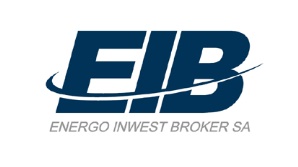 PEŁNOMOCNIK ZARZĄDU POWIATUd/s Zamówień PublicznychMarcin SomorowskiCena (składka ubezpieczeniowa)Cena (składka ubezpieczeniowa)95%Warunki ubezpieczeniaWarunki ubezpieczenia5%RAZEM100%Fakultatywne warunki ubezpieczeniaPunktacjaCzęść 01 - Ubezpieczenie mienia, odpowiedzialności cywilnej oraz ubezpieczenie NNWCzęść 01 - Ubezpieczenie mienia, odpowiedzialności cywilnej oraz ubezpieczenie NNWUbezpieczenie mienia od wszystkich ryzyk Ubezpieczenie mienia od wszystkich ryzyk Klauzula EIB 01A /Klauzula reprezentantów/ - w przypadku akceptacji, klauzula ta zastępuje klauzulę Klauzula EIB 01B /klauzula reprezentantów/25Klauzula EIB 02 /klauzula  przepięciowa/ - zniesienie limitu15Klauzula EIB 42 /klauzula dodatkowej sumy ubezpieczenia/ - podwyższenie limitu z 1 mln do 3 mln zł 20Ubezpieczenie odpowiedzialności cywilnej w związku z prowadzoną działalnością 
i posiadanym mieniemUbezpieczenie odpowiedzialności cywilnej w związku z prowadzoną działalnością 
i posiadanym mieniemKlauzula EIB 01A /Klauzula reprezentantów/ - w przypadku akceptacji, klauzula ta zastępuje klauzulę Klauzula EIB 01B /klauzula reprezentantów/15Podniesienie limitu odpowiedzialności za szkody których źródłem jest niezgodne z prawem działanie lub zaniechanie przy wykonywaniu władzy publicznej, w tym nie wydanie lub wydanie wadliwego aktu prawnego, decyzji do kwoty 500.000 zł na jedno i wszystkie wypadki w okresie rozliczeniowym 15Ubezpieczyciel pokryje koszty poniesione przez Ubezpieczającego/Ubezpieczonego w razie zajścia zdarzenia (okoliczności) mogącego skutkować wystąpieniem wypadku ubezpieczeniowego, w celu zapobieżenia powstaniu szkody, zmniejszenia jej rozmiaru bądź zabezpieczenia zagrożonego mienia lub osób przed szkodą – limit ponad sumę gwarancyjną w wysokości 300.000 PLN na jedno i wszystkie wypadki w okresie rozliczeniowym10Część 02 - Ubezpieczenie odpowiedzialności cywilnej – ubezpieczenie nadwyżkoweCzęść 02 - Ubezpieczenie odpowiedzialności cywilnej – ubezpieczenie nadwyżkoweKlauzula EIB 01A /klauzula reprezentantów/ – w przypadku akceptacji, klauzula ta zastępuje klauzulę Klauzula EIB 01B /klauzula reprezentantów/50Ubezpieczyciel pokryje koszty poniesione przez Ubezpieczającego/Ubezpieczonego w razie zajścia zdarzenia (okoliczności) mogącego skutkować wystąpieniem wypadku ubezpieczeniowego, w celu zapobieżenia powstaniu szkody, zmniejszenia jej rozmiaru bądź zabezpieczenia zagrożonego mienia lub osób przed szkodą – limit ponad sumę gwarancyjną w wysokości 300.000 PLN na jedno i wszystkie wypadki w okresie rozliczeniowym50Część 03 - Ubezpieczenia komunikacyjne Część 03 - Ubezpieczenia komunikacyjne Klauzula EIB 01A / klauzula reprezentantów/ do ubezpieczenia autocasco40Klauzula pojazdu zastępczego do ubezpieczenia autocasco60201320132014201420152015 Ubezpieczenie wypłata rezerwawypłata rezerwawypłata rezerwaOG,KR,SS,EE2 020,86 zł-   zł123 009,16 zł-   6 802,55 zł -   złNNW2 052,30 zł-   zł1 200,00 zł--   zł-   złOC25 455,12 zł13 100,00 zł13 517,01 zł-16 434,58 zł4 158,37 złW odniesieniu do ubezpieczenia szyb i przedmiotów szklanych od stłuczenia zakres ubezpieczenia (w ramach sumy ubezpieczenia) obejmuje również koszty wykonania naprawy systemem ekspresowym, wykonania napisów i znaków reklamowych, ustawienia rusztowań lub użycia dźwigu, pokrycia oszkleń folią np. antywłamaniową, transportu (dojazdem) związanym z naprawą szkodyUWAGA:W przypadku szkód w szybach i przedmiotach szklanych ochrona ubezpieczeniowa do pełnych wartości sum ubezpieczenia danego środka trwałego. L.p.Przedmiot ubezpieczeniaSuma ubezpieczenia/ limit odpowiedzialności                (PLN)1.Budynki, lokale (grupa I KŚT, wartość odtworzeniowa/ wartość księgowa brutto)                                                  128 345 571,112.Budowle (grupa II KŚT)5 074 000,95 3.Pozostałe środki trwałe (maszyny, urządzenia, wyposażenie - grupa III – VIII KŚT) 9 531 197,784.Niskocenne środki trwałe (w tym pozaewidencyjne mienie)2 000 000,005.Mienie osób trzecich 50 000,006.Mienie pracownicze (sublimit 1.000,00PLN na pracownika)50 000,007.Wartości pieniężne50 000,008.Eksponaty, dzieła sztuki30 000,0010.Archiwa, akta, dokumenty, księgozbiór150 000,0011.Środki obrotowe100 000,0012.Nakłady adaptacyjne, nakłady inwestycyjne500 000,0013.Infrastruktura drogowa (z włączeniem dróg) w tym m.in. sygnalizacja świetlna, ekrany akustyczne, znaki drogowe, tablice z nazwami ulic (nie ujęte w ramach grup II-VIII KŚT)100 000,0014.Pozostałe mienie wyżej niesklasyfikowane należące/ będące w posiadaniu ubezpieczonych jednostek Powiatu Pabianickiego w tym np. m.in. środki inscenizacji, pomoce dydaktyczne, rekwizyty, dzieła sztuki, kosze, pojemniki na surowce wtórne, ławki, tablice informacyjne, toalety wolnostojące stałe i kontenerowe, płoty, ogrodzenia, balustrady, bramy, sieci kanalizacyjne, gazowe, wodociągowe wraz z przyłączami, garaże,  infrastruktura drogowa (m.in. sygnalizacja świetlna, ekrany akustyczne, znaki drogowe, tablice z nazwami ulic), pokrywy kanalizacji sanitarnej, deszczowej, wodociągowej, sprzęt elektroniczny, dane, oprogramowanie i nośniki danych, w tym koszty ich odtworzenia, itp.200 000,00L.p.Przedmiot ubezpieczeniaLimit odpowiedzialności                (PLN) 1.Środki trwałe 300.000,002.Niskocenne składniki majątku (w tym pozaewidencyjne mienie), Mienie osób trzecich, Mienie pracownicze, Eksponaty, dzieła sztuki, Archiwa, akta, dokumenty, księgozbiór, Środki obrotowe, Nakłady adaptacyjne, nakłady inwestycyjne200.000,003.Infrastruktura drogowa (z włączeniem dróg)100.000,004.Pozostałe niesklasyfikowane wyżej mienie100.000,005.Wartości pieniężne – kradzież z włamaniem50.000,006.Wartości pieniężne – rabunek50.000,007.Wartości pieniężne – rabunek w transporcie50.000,00UWAGASumy ubezpieczenia dla poszczególnych grup środków trwałych zostały podane według stanu na dzień 01.10.2015 roku. Ochrona ubezpieczeniowa udzielana jest dla mienia według stanu na dzień 01.01.2016 roku. Aktualizacja danych nastąpi przy pierwszym rozliczeniu klauzuli automatycznego pokrycia. W drugim i trzecim okresie rozliczeniowym Wykonawca wystawi polisę zgodnie ze stanem podanym odpowiednio 
w pierwszym i drugim okresie rozliczeniowym, natomiast ochrona ubezpieczeniowa będzie udzielana według stanu na dzień 01.01. Aktualizacja danych nastąpi po rozliczeniu klauzuli automatycznego pokrycia i zmniejszenia wartości.Klauzula EIB 01 B /klauzula reprezentantów/Klauzula EIB 02 /klauzula przepięciowa/Klauzula EIB 03 /klauzula szkód mechanicznych/ Klauzula EIB 08 A /klauzula transportu wewnątrzzakładowego /Klauzula EIB 08 B /klauzula MiniCargo/Klauzula EIB 09 /klauzula szkód wodociągowych/Klauzula EIB 21A / miejsca ubezpieczania/ Klauzula EIB 22 /klauzula przedmiotu ubezpieczenia/Klauzula EIB 25 /klauzula zabezpieczeń przeciwpożarowych/Klauzula EIB 26 B /klauzula zabezpieczeń przeciwkradzieżowych/Klauzula EIB 35 /klauzula pokrycia zabezpieczeń przeciwkradzieżowych/Klauzula EIB 39B /klauzula automatycznego pokrycia, zmniejszenia wartości i deklaracji mienia do ubezpieczenia/Klauzula EIB 42 /klauzula dodatkowej sumy ubezpieczenia/Klauzula EIB 44 /klauzula prolongaty/Klauzula EIB 45 /klauzula ratalna/Klauzula EIB 48 /klauzula terminu wykonania zobowiązań/Klauzula EIB 49 /klauzula rozliczenia składek/Klauzula EIB 50 /klauzula warunków i taryf/Klauzula EIB 53 /klauzula przekształceń /Klauzula EIB 56 /klauzula domniemania zgody ubezpieczyciela/Klauzula EIB 61A /klauzula zgłaszania szkód/Klauzula EIB 62 /klauzula definicji szkody/Klauzula EIB 71 /klauzula ustalenia okoliczności szkody/Klauzula EIB 72 /klauzula braku potrąceń/Klauzula EIB 73 /klauzula zasady proporcji (klauzula leeway)/Klauzula EIB 75 /klauzula kosztów dodatkowych/Klauzula EIB 77 /klauzula rzeczoznawców/Klauzula EIB 92 / klauzula roszczeń regresowych /Fakultatywne warunki ubezpieczeniaIlość punktów Klauzula EIB 01A /Klauzula reprezentantów/ - w przypadku akceptacji, klauzula ta zastępuje klauzulę Klauzula EIB 01B /klauzula reprezentantów/25Klauzula EIB 02 /klauzula  przepięciowa/ - zniesienie limitu15Klauzula EIB 42 /klauzula dodatkowej sumy ubezpieczenia/ - 
podwyższenie limitu z 1 mln do 3 mln zł 20Klauzula EIB 01 B /klauzula reprezentantów/Klauzula EIB 08 A /klauzula transportu wewnątrzzakładowego /Klauzula EIB 08 B /klauzula MiniCargo/Klauzula EIB 09 /klauzula szkód wodociągowych/Klauzula EIB 21A / miejsca ubezpieczania/ Klauzula EIB 22 /klauzula przedmiotu ubezpieczenia/Klauzula EIB 25 /klauzula zabezpieczeń przeciwpożarowych/Klauzula EIB 26 B /klauzula zabezpieczeń przeciwkradzieżowych/Klauzula EIB 35 /klauzula pokrycia zabezpieczeń przeciwkradzieżowych/Klauzula EIB 39C / klauzula automatycznego pokrycia i zmniejszenia wartości sprzętu elektronicznego /Klauzula EIB 42 /klauzula dodatkowej sumy ubezpieczenia/Klauzula EIB 44 /klauzula prolongaty/Klauzula EIB 45 /klauzula ratalna/Klauzula EIB 48 /klauzula terminu wykonania zobowiązań/Klauzula EIB 49 /klauzula rozliczenia składek/Klauzula EIB 50 /klauzula warunków i taryf/Klauzula EIB 53 /klauzula przekształceń /Klauzula EIB 56 /klauzula domniemania zgody ubezpieczyciela/Klauzula EIB 61A /klauzula zgłaszania szkód/Klauzula EIB 62 /klauzula definicji szkody/Klauzula EIB 71 /klauzula ustalenia okoliczności szkody/Klauzula EIB 72 /klauzula braku potrąceń/Klauzula EIB 73 /klauzula zasady proporcji (klauzula leeway)/Klauzula EIB 74 /klauzula odstąpienia od odtworzenia mienia/Klauzula EIB 75 /klauzula kosztów dodatkowych/Klauzula EIB 77 /klauzula rzeczoznawców/Klauzula EIB 92 / klauzula roszczeń regresowych /Klauzula EIB 01A /Klauzula reprezentantów/ - w przypadku akceptacji, klauzula ta zastępuje klauzulę Klauzula EIB 01B /klauzula reprezentantów/15Podniesienie limitu odpowiedzialności za szkody których źródłem jest niezgodne z prawem działanie lub zaniechanie przy wykonywaniu władzy publicznej, w tym nie wydanie lub wydanie wadliwego aktu prawnego, decyzji do kwoty 500.000 zł na jedno i wszystkie wypadki w okresie rozliczeniowym 15Ubezpieczyciel pokryje koszty poniesione przez Ubezpieczającego/ Ubezpieczonego w razie zajścia zdarzenia (okoliczności) mogącego skutkować wystąpieniem wypadku ubezpieczeniowego, w celu zapobieżenia powstaniu szkody, zmniejszenia jej rozmiaru bądź zabezpieczenia zagrożonego mienia lub osób przed szkodą – limit ponad sumę gwarancyjną w wysokości 300.000 PLN na jedno i wszystkie wypadki w okresie rozliczeniowym10UWAGA:polisa nadwyżkowa OC zostaje uruchomiona na skutek wyczerpania sumy gwarancyjnej podstawowej polisy ubezpieczenia odpowiedzialności cywilnej wskutek wystąpienia szkody przewyższającej 500.000,00PLN, za której naprawienie odpowiedzialny jest Ubezpieczający/Ubezpieczony, jak również w przypadku gdy suma wypłaconych odszkodowań w okresie ubezpieczenia będzie równa lub wyższa 500.000,00PLN.Fakultatywne warunki ubezpieczeniaIlość punktów Klauzula EIB 01A /klauzula reprezentantów/ – w przypadku akceptacji, klauzula ta zastępuje klauzulę Klauzula EIB 01B /klauzula reprezentantów/50Ubezpieczyciel pokryje koszty poniesione przez Ubezpieczającego/Ubezpieczonego w razie zajścia zdarzenia (okoliczności) mogącego skutkować wystąpieniem wypadku ubezpieczeniowego, w celu zapobieżenia powstaniu szkody, zmniejszenia jej rozmiaru bądź zabezpieczenia zagrożonego mienia lub osób przed szkodą – limit ponad sumę gwarancyjną w wysokości 300.000 PLN na jedno i wszystkie wypadki w okresie rozliczeniowym50Fakultatywne warunki ubezpieczeniaIlość punktów Klauzula EIB 01A / klauzula reprezentantów/ do ubezpieczenia autocasco40Klauzula pojazdu zastępczego do ubezpieczenia autocasco60POUCZENIENiniejszy formularz należy wypełniać z uwzględnieniem następujących zasad:cena powinna wynikać z iloczynu sum/y ubezpieczenia oraz zaoferowanej zgodnie 
z powyższymi zasadami stawki i podana z dokładnością do jednego grosza. Zaokrąglenia części ułamkowej grosza dokonuje się zgodnie z zasadami matematycznymi.W zakresie części 01:W zakresie części 01:Załącznik nr 1Informacje dotyczące ubezpieczenia mienia od wszystkich ryzyk Załącznik nr 2Informacje dotyczące ubezpieczenia sprzętu elektronicznego od wszystkich ryzykZałącznik nr 3Informacje dotyczące ubezpieczenia odpowiedzialności cywilnej w związku z prowadzoną działalnością i posiadanym mieniemZałącznik nr 4Informacje dotyczące ubezpieczenia następstw nieszczęśliwych wypadków dla dzieci i młodzieży. W zakresie części 02:W zakresie części 02:Załącznik nr 5Informacje dotyczące ubezpieczenia odpowiedzialności cywilnej nadwyżkowejW zakresie części 03:W zakresie części 03:Załącznik nr 6Informacje dotyczące ubezpieczeń komunikacyjnych (OC, AC, NNW,ASS,SS)W zakresie części do 01 do 03:W zakresie części do 01 do 03:Załącznik nr 7Informacje dotyczące zaakceptowanych warunków sugerowanych w zakresie części 01,02,03Załącznik nr 8Oświadczenie o spełnieniu warunków udziału w postępowaniu w trybie art. 44 Ustawy prawo zamówień publicznych (zgodnie ze wzorem stanowiącym załącznik nr 4 do SIWZ);Załącznik nr 9Oświadczenie o niepodleganiu wykluczeniu z postępowania (zgodnie ze wzorem stanowiącym załącznik nr 5 do SIWZ);Załącznik nr 10Aktualny odpis z właściwego rejestru np. wypis z Krajowego Rejestru Sądowego lub z centralnej ewidencji i informacji o działalności gospodarczej, jeżeli odrębne przepisy wymagają wpisu do rejestru lub ewidencji - wystawiony nie wcześniej niż 6 miesięcy przed upływem terminu składania ofert.Załącznik nr 11Kopia zezwolenia właściwego organu na prowadzenie działalności ubezpieczeniowej w zakresie tożsamym z przedmiotem zamówienia, lub gdy na podstawie odrębnych przepisów zezwolenie nie jest wymagane, zaświadczenie właściwego organu nadzoru, że wykonawca prowadzi działalność ubezpieczeniową w wymaganym zakresie lub oświadczenie organu uprawnionego do reprezentowania wykonawcy, że wykonawca prowadzi działalność ubezpieczeniową w wymaganym zakresie i nie jest konieczne posiadanie przez niego zezwolenia wraz z przytoczeniem podstawy prawnej;Załącznik nr 12Oryginał lub poświadczona przez notariusza za zgodność z oryginałem kopia dokumentów, 
z których wynika umocowanie do występowania w imieniu i na rzecz Wykonawcy;Załącznik nr 12Lista podmiotów należących do tej samej grupy kapitałowej, w rozumieniu ustawy z dnia 16 lutego 2007 r. o ochronie konkurencji i konsumentów (Tekst jednolity Dz. U. z 2015 r. poz. 184) albo oświadczenie o tym, że Wykonawca nie należy do grupy kapitałowej (zgodnie ze wzorem stanowiącym załącznik nr 6 do SIWZ);Załącznik nr 13 
Ogólne (Szczególne)warunki ubezpieczenia lub inne wzorce umowne, które będą miały zastosowanie do poszczególnych ubezpieczeńZałącznik nr 14
i dalsze.......................................................................................................................Lp.Przedmiot ubezpieczeniaSuma ubezpieczenia/ limit odpowiedzialności 
(w PLN)Stawka za 12 miesięczny okres rozliczeniowySkładka za 12 miesięczny okres rozliczeniowy 1.Budynki, lokale (grupa I KŚT, wartość odtworzeniowa/ wartość księgowa brutto)                                                  128 345 571,112.Budowle (grupa II KŚT)5 074 000,95 3.Pozostałe środki trwałe (maszyny, urządzenia, wyposażenie - grupa III – VIII KŚT) 9 531 197,784.Niskocenne środki trwałe (w tym pozaewidencyjne mienie)2 000 000,005.Mienie osób trzecich 50 000,006.Mienie pracownicze (sublimit 1.000,00PLN na pracownika)50 000,007.Wartości pieniężne50 000,008.Eksponaty, dzieła sztuki30 000,009.Archiwa, akta, dokumenty, księgozbiór150 000,0010.Środki obrotowe100 000,0011.Nakłady adaptacyjne, nakłady inwestycyjne500 000,0012.Infrastruktura drogowa (z włączeniem dróg) w tym m.in. sygnalizacja świetlna, ekrany akustyczne, znaki drogowe, tablice z nazwami ulic (nie ujęte w ramach grup II-VIII KŚT)100 000,0013.Pozostałe mienie wyżej niesklasyfikowane należące/ będące w posiadaniu ubezpieczonych jednostek Powiatu Pabianickiego w tym np. m.in. środki inscenizacji, pomoce dydaktyczne, rekwizyty, dzieła sztuki, kosze, pojemniki na surowce wtórne, ławki, tablice informacyjne, toalety wolnostojące stałe i kontenerowe, płoty, ogrodzenia, balustrady, bramy, sieci kanalizacyjne, gazowe, wodociągowe wraz z przyłączami, garaże,  infrastruktura drogowa (m.in. sygnalizacja świetlna, ekrany akustyczne, znaki drogowe, tablice z nazwami ulic), pokrywy kanalizacji sanitarnej, deszczowej, wodociągowej, sprzęt elektroniczny, dane, oprogramowanie i nośniki danych, w tym koszty ich odtworzenia, itp.200 000,00Razem Lp.Przedmiot ubezpieczeniaSuma ubezpieczenia w złStawka za 12 miesięczny okres rozliczeniowySkładka za 12 miesięczny okres rozliczeniowy 1Sprzęt przenośny452 702,472Sprzęt stacjonarny1 708 467,853Limit odpowiedzialności dla oprogramowania, danych oraz nośników danych, w tym koszty ich odtworzenia ustanawia się łączny dla wszystkich jednostek limit odpowiedzialności150.000,00Razem ………….…………………………zł…………gr.Grupy pojazdów do ubezpieczenia
(zgodnie z wykazem w Załączniku nr 11 do SIWZ )Składka za jeden pojazd (PLN) za 12 miesięcyIlość pojazdówSkładka łączna za wszystkie pojazdy(PLN) za 
12 miesięcyosobowy11ciężarowy, ciężarowo-osobowy3przyczepa lekka, przyczepa ciężarowa rolnicza, 3ciągnik rolniczy4RazemPrzedmiot ubezpieczenia(zgodnie z wykazem w załączniku nr 11 do SIWZ )Ilość pojazdów Suma ubezpieczenia
(PLN)Stawka/za jeden poj.
(%) za 12 miesięcySkładka łączna za wszystkie pojazdy (PLN) za 12 miesięcyosobowy10318 013,00 zł ciężarowy, ciężarowo-osobowy2108 770,00 zł przyczepa lekka, przyczepa ciężarowa rolnicza, przyczepa ciężarowa 111 810,00 zł ciągnik rolniczy149 248,00 zł RazemGrupy pojazdów do ubezpieczenia
(zgodnie z wykazem w załączniku nr 11 do SIWZ )Składka za jeden pojazd (PLN) za 12 miesięcyIlość pojazdówSkładka łączna dla wszystkich pojazdów (PLN) za 12 miesięcyosobowy10ciężarowy, ciężarowo-osobowy 3ciągnik rolniczy2RazemGrupy pojazdów do ubezpieczenia
(zgodnie z wykazem w załączniku nr 11 do SIWZ )Składka za jeden pojazd (PLN) za 12 miesięcyIlość pojazdówSkładka łączna za wszystkie pojazdy (PLN) za 12 miesięcyosobowy6RazemGrupy pojazdów do ubezpieczenia
(zgodnie z wykazem w załączniku nr 11 do SIWZ )Składka za jeden pojazd (PLN) za 12 miesięcyIlość pojazdówSkładka łączna za wszystkie pojazdy (PLN) za 12 miesięcyciężarowy, ciężarowo-osobowy1RazemFakultatywne warunki ubezpieczeniaIlość punktówAkceptacjaBrak akceptacjiCzęść 01 - Ubezpieczenie mienia, odpowiedzialności cywilnej oraz ubezpieczenie NNWCzęść 01 - Ubezpieczenie mienia, odpowiedzialności cywilnej oraz ubezpieczenie NNWCzęść 01 - Ubezpieczenie mienia, odpowiedzialności cywilnej oraz ubezpieczenie NNWCzęść 01 - Ubezpieczenie mienia, odpowiedzialności cywilnej oraz ubezpieczenie NNWUbezpieczenie mienia od wszystkich ryzyk Ubezpieczenie mienia od wszystkich ryzyk Ubezpieczenie mienia od wszystkich ryzyk Ubezpieczenie mienia od wszystkich ryzyk Klauzula EIB 01A /Klauzula reprezentantów/ - w przypadku akceptacji, klauzula ta zastępuje klauzulę Klauzula EIB 01B /klauzula reprezentantów/25Klauzula EIB 02 /klauzula  przepięciowa/ - zniesienie limitu15Klauzula EIB 42 /klauzula dodatkowej sumy ubezpieczenia/ - podwyższenie limitu z 1 mln do 3 mln zł 20Ubezpieczenie odpowiedzialności cywilnej w związku z prowadzoną działalnością i posiadanym mieniemUbezpieczenie odpowiedzialności cywilnej w związku z prowadzoną działalnością i posiadanym mieniemUbezpieczenie odpowiedzialności cywilnej w związku z prowadzoną działalnością i posiadanym mieniemUbezpieczenie odpowiedzialności cywilnej w związku z prowadzoną działalnością i posiadanym mieniemKlauzula EIB 01A /Klauzula reprezentantów/ - w przypadku akceptacji, klauzula ta zastępuje klauzulę Klauzula EIB 01B /klauzula reprezentantów/15Podniesienie limitu odpowiedzialności za szkody których źródłem jest niezgodne z prawem działanie lub zaniechanie przy wykonywaniu władzy publicznej, w tym nie wydanie lub wydanie wadliwego aktu prawnego, decyzji do kwoty 500.000 zł na jedno i wszystkie wypadki w okresie rozliczeniowym 15Ubezpieczyciel pokryje koszty poniesione przez Ubezpieczającego/Ubezpieczonego w razie zajścia zdarzenia (okoliczności) mogącego skutkować wystąpieniem wypadku ubezpieczeniowego, w celu zapobieżenia powstaniu szkody, zmniejszenia jej rozmiaru bądź zabezpieczenia zagrożonego mienia lub osób przed szkodą – limit ponad sumę gwarancyjną w wysokości 300.000 PLN na jedno i wszystkie wypadki w okresie rozliczeniowym10Część 02 - Ubezpieczenie odpowiedzialności cywilnej – ubezpieczenie nadwyżkoweCzęść 02 - Ubezpieczenie odpowiedzialności cywilnej – ubezpieczenie nadwyżkoweCzęść 02 - Ubezpieczenie odpowiedzialności cywilnej – ubezpieczenie nadwyżkoweCzęść 02 - Ubezpieczenie odpowiedzialności cywilnej – ubezpieczenie nadwyżkoweKlauzula EIB 01A /klauzula reprezentantów/ – w przypadku akceptacji, klauzula ta zastępuje klauzulę Klauzula EIB 01B /klauzula reprezentantów/50Ubezpieczyciel pokryje koszty poniesione przez Ubezpieczającego/Ubezpieczonego w razie zajścia zdarzenia (okoliczności) mogącego skutkować wystąpieniem wypadku ubezpieczeniowego, w celu zapobieżenia powstaniu szkody, zmniejszenia jej rozmiaru bądź zabezpieczenia zagrożonego mienia lub osób przed szkodą – limit ponad sumę gwarancyjną w wysokości 300.000 PLN na jedno i wszystkie wypadki w okresie rozliczeniowym50Część 03 - Ubezpieczenia komunikacyjne Część 03 - Ubezpieczenia komunikacyjne Część 03 - Ubezpieczenia komunikacyjne Część 03 - Ubezpieczenia komunikacyjne Klauzula EIB 01A / klauzula reprezentantów/ do ubezpieczenia autocasco40Klauzula pojazdu zastępczego do ubezpieczenia autocasco60ZAMAWIAJĄCY  WYKONAWCA ……………………………………………..……………………………………………..ZAMAWIAJĄCY  WYKONAWCA ……………………………………………..……………………………………………..ZAMAWIAJĄCY  WYKONAWCA ……………………………………………..……………………………………………..